轻奢江西•庐婺三清轻奢江西•庐婺三清轻奢江西•庐婺三清轻奢江西•庐婺三清轻奢江西•庐婺三清轻奢江西•庐婺三清轻奢江西•庐婺三清轻奢江西•庐婺三清轻奢江西•庐婺三清轻奢江西•庐婺三清庐山•婺源篁岭•三清山•景德镇•鄱阳湖•纯玩6日游庐山•婺源篁岭•三清山•景德镇•鄱阳湖•纯玩6日游庐山•婺源篁岭•三清山•景德镇•鄱阳湖•纯玩6日游庐山•婺源篁岭•三清山•景德镇•鄱阳湖•纯玩6日游庐山•婺源篁岭•三清山•景德镇•鄱阳湖•纯玩6日游庐山•婺源篁岭•三清山•景德镇•鄱阳湖•纯玩6日游庐山•婺源篁岭•三清山•景德镇•鄱阳湖•纯玩6日游庐山•婺源篁岭•三清山•景德镇•鄱阳湖•纯玩6日游庐山•婺源篁岭•三清山•景德镇•鄱阳湖•纯玩6日游庐山•婺源篁岭•三清山•景德镇•鄱阳湖•纯玩6日游【行程亮点】主要景点安排： 【行程亮点】主要景点安排： 【行程亮点】主要景点安排： 【行程亮点】主要景点安排： 【行程亮点】主要景点安排： 【行程亮点】主要景点安排： 【行程亮点】主要景点安排： 【行程亮点】主要景点安排： 【行程亮点】主要景点安排： ◎ 中国瓷都—景德镇◎ 世遗美景、天下无双福地—三清山◎ 美丽乡村、晒秋人家—婺源篁岭◎ 世界文化遗产，匡庐奇秀甲天下—庐山 ◎ 赠送价值198元大型实景演出《梦里老家》或赠送价值198元《遇见*婺源》   赠送精美景德镇瓷器一份，每天赠送矿泉水！◎ 中国瓷都—景德镇◎ 世遗美景、天下无双福地—三清山◎ 美丽乡村、晒秋人家—婺源篁岭◎ 世界文化遗产，匡庐奇秀甲天下—庐山 ◎ 赠送价值198元大型实景演出《梦里老家》或赠送价值198元《遇见*婺源》   赠送精美景德镇瓷器一份，每天赠送矿泉水！◎ 中国瓷都—景德镇◎ 世遗美景、天下无双福地—三清山◎ 美丽乡村、晒秋人家—婺源篁岭◎ 世界文化遗产，匡庐奇秀甲天下—庐山 ◎ 赠送价值198元大型实景演出《梦里老家》或赠送价值198元《遇见*婺源》   赠送精美景德镇瓷器一份，每天赠送矿泉水！◎ 中国瓷都—景德镇◎ 世遗美景、天下无双福地—三清山◎ 美丽乡村、晒秋人家—婺源篁岭◎ 世界文化遗产，匡庐奇秀甲天下—庐山 ◎ 赠送价值198元大型实景演出《梦里老家》或赠送价值198元《遇见*婺源》   赠送精美景德镇瓷器一份，每天赠送矿泉水！◎ 中国瓷都—景德镇◎ 世遗美景、天下无双福地—三清山◎ 美丽乡村、晒秋人家—婺源篁岭◎ 世界文化遗产，匡庐奇秀甲天下—庐山 ◎ 赠送价值198元大型实景演出《梦里老家》或赠送价值198元《遇见*婺源》   赠送精美景德镇瓷器一份，每天赠送矿泉水！◎ 中国瓷都—景德镇◎ 世遗美景、天下无双福地—三清山◎ 美丽乡村、晒秋人家—婺源篁岭◎ 世界文化遗产，匡庐奇秀甲天下—庐山 ◎ 赠送价值198元大型实景演出《梦里老家》或赠送价值198元《遇见*婺源》   赠送精美景德镇瓷器一份，每天赠送矿泉水！◎ 中国瓷都—景德镇◎ 世遗美景、天下无双福地—三清山◎ 美丽乡村、晒秋人家—婺源篁岭◎ 世界文化遗产，匡庐奇秀甲天下—庐山 ◎ 赠送价值198元大型实景演出《梦里老家》或赠送价值198元《遇见*婺源》   赠送精美景德镇瓷器一份，每天赠送矿泉水！◎ 中国瓷都—景德镇◎ 世遗美景、天下无双福地—三清山◎ 美丽乡村、晒秋人家—婺源篁岭◎ 世界文化遗产，匡庐奇秀甲天下—庐山 ◎ 赠送价值198元大型实景演出《梦里老家》或赠送价值198元《遇见*婺源》   赠送精美景德镇瓷器一份，每天赠送矿泉水！◎ 中国瓷都—景德镇◎ 世遗美景、天下无双福地—三清山◎ 美丽乡村、晒秋人家—婺源篁岭◎ 世界文化遗产，匡庐奇秀甲天下—庐山 ◎ 赠送价值198元大型实景演出《梦里老家》或赠送价值198元《遇见*婺源》   赠送精美景德镇瓷器一份，每天赠送矿泉水！【行程速读】温馨提示：行程仅供参考，具体走团根据实际情况可调整行程游览顺序，确保行程圆满！ 【行程速读】温馨提示：行程仅供参考，具体走团根据实际情况可调整行程游览顺序，确保行程圆满！ 【行程速读】温馨提示：行程仅供参考，具体走团根据实际情况可调整行程游览顺序，确保行程圆满！ 【行程速读】温馨提示：行程仅供参考，具体走团根据实际情况可调整行程游览顺序，确保行程圆满！ 【行程速读】温馨提示：行程仅供参考，具体走团根据实际情况可调整行程游览顺序，确保行程圆满！ 【行程速读】温馨提示：行程仅供参考，具体走团根据实际情况可调整行程游览顺序，确保行程圆满！ 【行程速读】温馨提示：行程仅供参考，具体走团根据实际情况可调整行程游览顺序，确保行程圆满！ 【行程速读】温馨提示：行程仅供参考，具体走团根据实际情况可调整行程游览顺序，确保行程圆满！ 【行程速读】温馨提示：行程仅供参考，具体走团根据实际情况可调整行程游览顺序，确保行程圆满！ 【行程速读】温馨提示：行程仅供参考，具体走团根据实际情况可调整行程游览顺序，确保行程圆满！ Day1：成都—九江（动车前往庐山，乘车前往酒店入住酒店）Day1：成都—九江（动车前往庐山，乘车前往酒店入住酒店）Day1：成都—九江（动车前往庐山，乘车前往酒店入住酒店）Day1：成都—九江（动车前往庐山，乘车前往酒店入住酒店）Day1：成都—九江（动车前往庐山，乘车前往酒店入住酒店）无庐山或九江庐山或九江庐山或九江庐山或九江Day2：九江-庐山（游览：庐山博物馆、美庐、会址、花径、仙人洞、锦绣谷）Day2：九江-庐山（游览：庐山博物馆、美庐、会址、花径、仙人洞、锦绣谷）Day2：九江-庐山（游览：庐山博物馆、美庐、会址、花径、仙人洞、锦绣谷）Day2：九江-庐山（游览：庐山博物馆、美庐、会址、花径、仙人洞、锦绣谷）Day2：九江-庐山（游览：庐山博物馆、美庐、会址、花径、仙人洞、锦绣谷）早中晚庐山或九江庐山或九江庐山或九江庐山或九江Day3：庐山-篁岭（游览：天街、卧云桥、百花谷）Day3：庐山-篁岭（游览：天街、卧云桥、百花谷）Day3：庐山-篁岭（游览：天街、卧云桥、百花谷）Day3：庐山-篁岭（游览：天街、卧云桥、百花谷）Day3：庐山-篁岭（游览：天街、卧云桥、百花谷）早中晚三清山下或婺源三清山下或婺源三清山下或婺源三清山下或婺源Day4：三清山-婺源（游览：南清园景区：巨蟒出山、司春女神等）Day4：三清山-婺源（游览：南清园景区：巨蟒出山、司春女神等）Day4：三清山-婺源（游览：南清园景区：巨蟒出山、司春女神等）Day4：三清山-婺源（游览：南清园景区：巨蟒出山、司春女神等）Day4：三清山-婺源（游览：南清园景区：巨蟒出山、司春女神等）早晚婺源或景德镇婺源或景德镇婺源或景德镇婺源或景德镇Day5：婺源-景德镇-九江（游览：景德镇官窑、鄱阳湖石钟山景区）Day5：婺源-景德镇-九江（游览：景德镇官窑、鄱阳湖石钟山景区）Day5：婺源-景德镇-九江（游览：景德镇官窑、鄱阳湖石钟山景区）Day5：婺源-景德镇-九江（游览：景德镇官窑、鄱阳湖石钟山景区）Day5：婺源-景德镇-九江（游览：景德镇官窑、鄱阳湖石钟山景区）早中庐山或九江庐山或九江庐山或九江庐山或九江Day6：九江-庐山-成都（根据返程时刻，送站返程）Day6：九江-庐山-成都（根据返程时刻，送站返程）Day6：九江-庐山-成都（根据返程时刻，送站返程）Day6：九江-庐山-成都（根据返程时刻，送站返程）Day6：九江-庐山-成都（根据返程时刻，送站返程）造无无无无【详细行程】【详细行程】【详细行程】【详细行程】【详细行程】【详细行程】【详细行程】【详细行程】【详细行程】【详细行程】第1天：成都—庐山             用餐：无                     宿：庐山或九江第1天：成都—庐山             用餐：无                     宿：庐山或九江第1天：成都—庐山             用餐：无                     宿：庐山或九江第1天：成都—庐山             用餐：无                     宿：庐山或九江第1天：成都—庐山             用餐：无                     宿：庐山或九江第1天：成都—庐山             用餐：无                     宿：庐山或九江第1天：成都—庐山             用餐：无                     宿：庐山或九江第1天：成都—庐山             用餐：无                     宿：庐山或九江第1天：成都—庐山             用餐：无                     宿：庐山或九江第1天：成都—庐山             用餐：无                     宿：庐山或九江根据动车时间，乘动车前往庐山，抵达后，前往酒店入住休息！根据动车时间，乘动车前往庐山，抵达后，前往酒店入住休息！根据动车时间，乘动车前往庐山，抵达后，前往酒店入住休息！根据动车时间，乘动车前往庐山，抵达后，前往酒店入住休息！根据动车时间，乘动车前往庐山，抵达后，前往酒店入住休息！根据动车时间，乘动车前往庐山，抵达后，前往酒店入住休息！根据动车时间，乘动车前往庐山，抵达后，前往酒店入住休息！根据动车时间，乘动车前往庐山，抵达后，前往酒店入住休息！根据动车时间，乘动车前往庐山，抵达后，前往酒店入住休息！根据动车时间，乘动车前往庐山，抵达后，前往酒店入住休息！第2天：九江一庐山             用餐：中晚                   宿：庐山或九江第2天：九江一庐山             用餐：中晚                   宿：庐山或九江第2天：九江一庐山             用餐：中晚                   宿：庐山或九江第2天：九江一庐山             用餐：中晚                   宿：庐山或九江第2天：九江一庐山             用餐：中晚                   宿：庐山或九江第2天：九江一庐山             用餐：中晚                   宿：庐山或九江第2天：九江一庐山             用餐：中晚                   宿：庐山或九江第2天：九江一庐山             用餐：中晚                   宿：庐山或九江第2天：九江一庐山             用餐：中晚                   宿：庐山或九江第2天：九江一庐山             用餐：中晚                   宿：庐山或九江早九江市集合，（因散客抵达时间不同，可能存在时间差异，敬请谅解），乘车前往“人文圣山”、素有“匡庐奇秀甲天下”之誉【庐山】 (门票 65周岁以上免，65周岁以下自理门票160 元/人；庐山观光车已含），车途经群峰环抱、山水相映、桥如虹、水如空【芦林湖】、【芦林大桥】。后参观【庐山博物馆】，位于江西省九江市庐山区牯岭东谷，芦林湖畔，九奇峰下。毛泽东在庐山期间曾住过的地方，人称芦林一号别墅。参观蒋介石、宋美龄官邸【美庐别墅】（如闭馆则外观，游览时间约30分钟），美庐曾作为蒋介石的“夏都官邸”、“主席行辕”，是当年“第一夫人”生活的“美的房子”。游览形如提琴的【如琴湖】，唐代诗人白居易咏诗《大林寺桃花》中“人间四月芳菲尽，山寺桃花始盛开”的地方【花径】、【白居易草堂】，相传天降金龙化作虹桥助朱元璋兵马脱险的【天桥】，晋代东方名僧慧远采撷花卉、草药处，四季如春、犹如锦绣的【锦绣谷】，【观妙亭】、【谈判台】，自然风化天生石洞，洞顶为参差如手指的岩石覆盖，形似佛手，又名“佛手岩”的【仙人洞】、【险峰】，明朝皇帝朱元璋所建刻着朱皇帝亲自撰写的《周颠仙人传》和《四仙诗》—【御碑亭】（全程游览时间约2小时）。参观【庐山会议旧址】（游览时间约30分钟），自1959年开始，中共中央曾在这里召开过三次重要会议，即1959年的中共中央八届八中全会，1961年的中央工作会议和1970年的中共中央九届二中全会，故称为庐山会议会址。可自愿乘索道观看庐山瀑布[大口瀑布索道往返50元/人自理】，行程结束后乘车下山赴酒店入住。温馨提示：1、山上天气多变，请大家关注天气备好衣物和雨具。在游览的过程中低头看路抬头看树，拿稳手机和相机！2、大口瀑布自愿自理，如遇旅游旺季景区拥堵或景区关闭，则不去此景点。早九江市集合，（因散客抵达时间不同，可能存在时间差异，敬请谅解），乘车前往“人文圣山”、素有“匡庐奇秀甲天下”之誉【庐山】 (门票 65周岁以上免，65周岁以下自理门票160 元/人；庐山观光车已含），车途经群峰环抱、山水相映、桥如虹、水如空【芦林湖】、【芦林大桥】。后参观【庐山博物馆】，位于江西省九江市庐山区牯岭东谷，芦林湖畔，九奇峰下。毛泽东在庐山期间曾住过的地方，人称芦林一号别墅。参观蒋介石、宋美龄官邸【美庐别墅】（如闭馆则外观，游览时间约30分钟），美庐曾作为蒋介石的“夏都官邸”、“主席行辕”，是当年“第一夫人”生活的“美的房子”。游览形如提琴的【如琴湖】，唐代诗人白居易咏诗《大林寺桃花》中“人间四月芳菲尽，山寺桃花始盛开”的地方【花径】、【白居易草堂】，相传天降金龙化作虹桥助朱元璋兵马脱险的【天桥】，晋代东方名僧慧远采撷花卉、草药处，四季如春、犹如锦绣的【锦绣谷】，【观妙亭】、【谈判台】，自然风化天生石洞，洞顶为参差如手指的岩石覆盖，形似佛手，又名“佛手岩”的【仙人洞】、【险峰】，明朝皇帝朱元璋所建刻着朱皇帝亲自撰写的《周颠仙人传》和《四仙诗》—【御碑亭】（全程游览时间约2小时）。参观【庐山会议旧址】（游览时间约30分钟），自1959年开始，中共中央曾在这里召开过三次重要会议，即1959年的中共中央八届八中全会，1961年的中央工作会议和1970年的中共中央九届二中全会，故称为庐山会议会址。可自愿乘索道观看庐山瀑布[大口瀑布索道往返50元/人自理】，行程结束后乘车下山赴酒店入住。温馨提示：1、山上天气多变，请大家关注天气备好衣物和雨具。在游览的过程中低头看路抬头看树，拿稳手机和相机！2、大口瀑布自愿自理，如遇旅游旺季景区拥堵或景区关闭，则不去此景点。早九江市集合，（因散客抵达时间不同，可能存在时间差异，敬请谅解），乘车前往“人文圣山”、素有“匡庐奇秀甲天下”之誉【庐山】 (门票 65周岁以上免，65周岁以下自理门票160 元/人；庐山观光车已含），车途经群峰环抱、山水相映、桥如虹、水如空【芦林湖】、【芦林大桥】。后参观【庐山博物馆】，位于江西省九江市庐山区牯岭东谷，芦林湖畔，九奇峰下。毛泽东在庐山期间曾住过的地方，人称芦林一号别墅。参观蒋介石、宋美龄官邸【美庐别墅】（如闭馆则外观，游览时间约30分钟），美庐曾作为蒋介石的“夏都官邸”、“主席行辕”，是当年“第一夫人”生活的“美的房子”。游览形如提琴的【如琴湖】，唐代诗人白居易咏诗《大林寺桃花》中“人间四月芳菲尽，山寺桃花始盛开”的地方【花径】、【白居易草堂】，相传天降金龙化作虹桥助朱元璋兵马脱险的【天桥】，晋代东方名僧慧远采撷花卉、草药处，四季如春、犹如锦绣的【锦绣谷】，【观妙亭】、【谈判台】，自然风化天生石洞，洞顶为参差如手指的岩石覆盖，形似佛手，又名“佛手岩”的【仙人洞】、【险峰】，明朝皇帝朱元璋所建刻着朱皇帝亲自撰写的《周颠仙人传》和《四仙诗》—【御碑亭】（全程游览时间约2小时）。参观【庐山会议旧址】（游览时间约30分钟），自1959年开始，中共中央曾在这里召开过三次重要会议，即1959年的中共中央八届八中全会，1961年的中央工作会议和1970年的中共中央九届二中全会，故称为庐山会议会址。可自愿乘索道观看庐山瀑布[大口瀑布索道往返50元/人自理】，行程结束后乘车下山赴酒店入住。温馨提示：1、山上天气多变，请大家关注天气备好衣物和雨具。在游览的过程中低头看路抬头看树，拿稳手机和相机！2、大口瀑布自愿自理，如遇旅游旺季景区拥堵或景区关闭，则不去此景点。早九江市集合，（因散客抵达时间不同，可能存在时间差异，敬请谅解），乘车前往“人文圣山”、素有“匡庐奇秀甲天下”之誉【庐山】 (门票 65周岁以上免，65周岁以下自理门票160 元/人；庐山观光车已含），车途经群峰环抱、山水相映、桥如虹、水如空【芦林湖】、【芦林大桥】。后参观【庐山博物馆】，位于江西省九江市庐山区牯岭东谷，芦林湖畔，九奇峰下。毛泽东在庐山期间曾住过的地方，人称芦林一号别墅。参观蒋介石、宋美龄官邸【美庐别墅】（如闭馆则外观，游览时间约30分钟），美庐曾作为蒋介石的“夏都官邸”、“主席行辕”，是当年“第一夫人”生活的“美的房子”。游览形如提琴的【如琴湖】，唐代诗人白居易咏诗《大林寺桃花》中“人间四月芳菲尽，山寺桃花始盛开”的地方【花径】、【白居易草堂】，相传天降金龙化作虹桥助朱元璋兵马脱险的【天桥】，晋代东方名僧慧远采撷花卉、草药处，四季如春、犹如锦绣的【锦绣谷】，【观妙亭】、【谈判台】，自然风化天生石洞，洞顶为参差如手指的岩石覆盖，形似佛手，又名“佛手岩”的【仙人洞】、【险峰】，明朝皇帝朱元璋所建刻着朱皇帝亲自撰写的《周颠仙人传》和《四仙诗》—【御碑亭】（全程游览时间约2小时）。参观【庐山会议旧址】（游览时间约30分钟），自1959年开始，中共中央曾在这里召开过三次重要会议，即1959年的中共中央八届八中全会，1961年的中央工作会议和1970年的中共中央九届二中全会，故称为庐山会议会址。可自愿乘索道观看庐山瀑布[大口瀑布索道往返50元/人自理】，行程结束后乘车下山赴酒店入住。温馨提示：1、山上天气多变，请大家关注天气备好衣物和雨具。在游览的过程中低头看路抬头看树，拿稳手机和相机！2、大口瀑布自愿自理，如遇旅游旺季景区拥堵或景区关闭，则不去此景点。早九江市集合，（因散客抵达时间不同，可能存在时间差异，敬请谅解），乘车前往“人文圣山”、素有“匡庐奇秀甲天下”之誉【庐山】 (门票 65周岁以上免，65周岁以下自理门票160 元/人；庐山观光车已含），车途经群峰环抱、山水相映、桥如虹、水如空【芦林湖】、【芦林大桥】。后参观【庐山博物馆】，位于江西省九江市庐山区牯岭东谷，芦林湖畔，九奇峰下。毛泽东在庐山期间曾住过的地方，人称芦林一号别墅。参观蒋介石、宋美龄官邸【美庐别墅】（如闭馆则外观，游览时间约30分钟），美庐曾作为蒋介石的“夏都官邸”、“主席行辕”，是当年“第一夫人”生活的“美的房子”。游览形如提琴的【如琴湖】，唐代诗人白居易咏诗《大林寺桃花》中“人间四月芳菲尽，山寺桃花始盛开”的地方【花径】、【白居易草堂】，相传天降金龙化作虹桥助朱元璋兵马脱险的【天桥】，晋代东方名僧慧远采撷花卉、草药处，四季如春、犹如锦绣的【锦绣谷】，【观妙亭】、【谈判台】，自然风化天生石洞，洞顶为参差如手指的岩石覆盖，形似佛手，又名“佛手岩”的【仙人洞】、【险峰】，明朝皇帝朱元璋所建刻着朱皇帝亲自撰写的《周颠仙人传》和《四仙诗》—【御碑亭】（全程游览时间约2小时）。参观【庐山会议旧址】（游览时间约30分钟），自1959年开始，中共中央曾在这里召开过三次重要会议，即1959年的中共中央八届八中全会，1961年的中央工作会议和1970年的中共中央九届二中全会，故称为庐山会议会址。可自愿乘索道观看庐山瀑布[大口瀑布索道往返50元/人自理】，行程结束后乘车下山赴酒店入住。温馨提示：1、山上天气多变，请大家关注天气备好衣物和雨具。在游览的过程中低头看路抬头看树，拿稳手机和相机！2、大口瀑布自愿自理，如遇旅游旺季景区拥堵或景区关闭，则不去此景点。早九江市集合，（因散客抵达时间不同，可能存在时间差异，敬请谅解），乘车前往“人文圣山”、素有“匡庐奇秀甲天下”之誉【庐山】 (门票 65周岁以上免，65周岁以下自理门票160 元/人；庐山观光车已含），车途经群峰环抱、山水相映、桥如虹、水如空【芦林湖】、【芦林大桥】。后参观【庐山博物馆】，位于江西省九江市庐山区牯岭东谷，芦林湖畔，九奇峰下。毛泽东在庐山期间曾住过的地方，人称芦林一号别墅。参观蒋介石、宋美龄官邸【美庐别墅】（如闭馆则外观，游览时间约30分钟），美庐曾作为蒋介石的“夏都官邸”、“主席行辕”，是当年“第一夫人”生活的“美的房子”。游览形如提琴的【如琴湖】，唐代诗人白居易咏诗《大林寺桃花》中“人间四月芳菲尽，山寺桃花始盛开”的地方【花径】、【白居易草堂】，相传天降金龙化作虹桥助朱元璋兵马脱险的【天桥】，晋代东方名僧慧远采撷花卉、草药处，四季如春、犹如锦绣的【锦绣谷】，【观妙亭】、【谈判台】，自然风化天生石洞，洞顶为参差如手指的岩石覆盖，形似佛手，又名“佛手岩”的【仙人洞】、【险峰】，明朝皇帝朱元璋所建刻着朱皇帝亲自撰写的《周颠仙人传》和《四仙诗》—【御碑亭】（全程游览时间约2小时）。参观【庐山会议旧址】（游览时间约30分钟），自1959年开始，中共中央曾在这里召开过三次重要会议，即1959年的中共中央八届八中全会，1961年的中央工作会议和1970年的中共中央九届二中全会，故称为庐山会议会址。可自愿乘索道观看庐山瀑布[大口瀑布索道往返50元/人自理】，行程结束后乘车下山赴酒店入住。温馨提示：1、山上天气多变，请大家关注天气备好衣物和雨具。在游览的过程中低头看路抬头看树，拿稳手机和相机！2、大口瀑布自愿自理，如遇旅游旺季景区拥堵或景区关闭，则不去此景点。早九江市集合，（因散客抵达时间不同，可能存在时间差异，敬请谅解），乘车前往“人文圣山”、素有“匡庐奇秀甲天下”之誉【庐山】 (门票 65周岁以上免，65周岁以下自理门票160 元/人；庐山观光车已含），车途经群峰环抱、山水相映、桥如虹、水如空【芦林湖】、【芦林大桥】。后参观【庐山博物馆】，位于江西省九江市庐山区牯岭东谷，芦林湖畔，九奇峰下。毛泽东在庐山期间曾住过的地方，人称芦林一号别墅。参观蒋介石、宋美龄官邸【美庐别墅】（如闭馆则外观，游览时间约30分钟），美庐曾作为蒋介石的“夏都官邸”、“主席行辕”，是当年“第一夫人”生活的“美的房子”。游览形如提琴的【如琴湖】，唐代诗人白居易咏诗《大林寺桃花》中“人间四月芳菲尽，山寺桃花始盛开”的地方【花径】、【白居易草堂】，相传天降金龙化作虹桥助朱元璋兵马脱险的【天桥】，晋代东方名僧慧远采撷花卉、草药处，四季如春、犹如锦绣的【锦绣谷】，【观妙亭】、【谈判台】，自然风化天生石洞，洞顶为参差如手指的岩石覆盖，形似佛手，又名“佛手岩”的【仙人洞】、【险峰】，明朝皇帝朱元璋所建刻着朱皇帝亲自撰写的《周颠仙人传》和《四仙诗》—【御碑亭】（全程游览时间约2小时）。参观【庐山会议旧址】（游览时间约30分钟），自1959年开始，中共中央曾在这里召开过三次重要会议，即1959年的中共中央八届八中全会，1961年的中央工作会议和1970年的中共中央九届二中全会，故称为庐山会议会址。可自愿乘索道观看庐山瀑布[大口瀑布索道往返50元/人自理】，行程结束后乘车下山赴酒店入住。温馨提示：1、山上天气多变，请大家关注天气备好衣物和雨具。在游览的过程中低头看路抬头看树，拿稳手机和相机！2、大口瀑布自愿自理，如遇旅游旺季景区拥堵或景区关闭，则不去此景点。早九江市集合，（因散客抵达时间不同，可能存在时间差异，敬请谅解），乘车前往“人文圣山”、素有“匡庐奇秀甲天下”之誉【庐山】 (门票 65周岁以上免，65周岁以下自理门票160 元/人；庐山观光车已含），车途经群峰环抱、山水相映、桥如虹、水如空【芦林湖】、【芦林大桥】。后参观【庐山博物馆】，位于江西省九江市庐山区牯岭东谷，芦林湖畔，九奇峰下。毛泽东在庐山期间曾住过的地方，人称芦林一号别墅。参观蒋介石、宋美龄官邸【美庐别墅】（如闭馆则外观，游览时间约30分钟），美庐曾作为蒋介石的“夏都官邸”、“主席行辕”，是当年“第一夫人”生活的“美的房子”。游览形如提琴的【如琴湖】，唐代诗人白居易咏诗《大林寺桃花》中“人间四月芳菲尽，山寺桃花始盛开”的地方【花径】、【白居易草堂】，相传天降金龙化作虹桥助朱元璋兵马脱险的【天桥】，晋代东方名僧慧远采撷花卉、草药处，四季如春、犹如锦绣的【锦绣谷】，【观妙亭】、【谈判台】，自然风化天生石洞，洞顶为参差如手指的岩石覆盖，形似佛手，又名“佛手岩”的【仙人洞】、【险峰】，明朝皇帝朱元璋所建刻着朱皇帝亲自撰写的《周颠仙人传》和《四仙诗》—【御碑亭】（全程游览时间约2小时）。参观【庐山会议旧址】（游览时间约30分钟），自1959年开始，中共中央曾在这里召开过三次重要会议，即1959年的中共中央八届八中全会，1961年的中央工作会议和1970年的中共中央九届二中全会，故称为庐山会议会址。可自愿乘索道观看庐山瀑布[大口瀑布索道往返50元/人自理】，行程结束后乘车下山赴酒店入住。温馨提示：1、山上天气多变，请大家关注天气备好衣物和雨具。在游览的过程中低头看路抬头看树，拿稳手机和相机！2、大口瀑布自愿自理，如遇旅游旺季景区拥堵或景区关闭，则不去此景点。早九江市集合，（因散客抵达时间不同，可能存在时间差异，敬请谅解），乘车前往“人文圣山”、素有“匡庐奇秀甲天下”之誉【庐山】 (门票 65周岁以上免，65周岁以下自理门票160 元/人；庐山观光车已含），车途经群峰环抱、山水相映、桥如虹、水如空【芦林湖】、【芦林大桥】。后参观【庐山博物馆】，位于江西省九江市庐山区牯岭东谷，芦林湖畔，九奇峰下。毛泽东在庐山期间曾住过的地方，人称芦林一号别墅。参观蒋介石、宋美龄官邸【美庐别墅】（如闭馆则外观，游览时间约30分钟），美庐曾作为蒋介石的“夏都官邸”、“主席行辕”，是当年“第一夫人”生活的“美的房子”。游览形如提琴的【如琴湖】，唐代诗人白居易咏诗《大林寺桃花》中“人间四月芳菲尽，山寺桃花始盛开”的地方【花径】、【白居易草堂】，相传天降金龙化作虹桥助朱元璋兵马脱险的【天桥】，晋代东方名僧慧远采撷花卉、草药处，四季如春、犹如锦绣的【锦绣谷】，【观妙亭】、【谈判台】，自然风化天生石洞，洞顶为参差如手指的岩石覆盖，形似佛手，又名“佛手岩”的【仙人洞】、【险峰】，明朝皇帝朱元璋所建刻着朱皇帝亲自撰写的《周颠仙人传》和《四仙诗》—【御碑亭】（全程游览时间约2小时）。参观【庐山会议旧址】（游览时间约30分钟），自1959年开始，中共中央曾在这里召开过三次重要会议，即1959年的中共中央八届八中全会，1961年的中央工作会议和1970年的中共中央九届二中全会，故称为庐山会议会址。可自愿乘索道观看庐山瀑布[大口瀑布索道往返50元/人自理】，行程结束后乘车下山赴酒店入住。温馨提示：1、山上天气多变，请大家关注天气备好衣物和雨具。在游览的过程中低头看路抬头看树，拿稳手机和相机！2、大口瀑布自愿自理，如遇旅游旺季景区拥堵或景区关闭，则不去此景点。早九江市集合，（因散客抵达时间不同，可能存在时间差异，敬请谅解），乘车前往“人文圣山”、素有“匡庐奇秀甲天下”之誉【庐山】 (门票 65周岁以上免，65周岁以下自理门票160 元/人；庐山观光车已含），车途经群峰环抱、山水相映、桥如虹、水如空【芦林湖】、【芦林大桥】。后参观【庐山博物馆】，位于江西省九江市庐山区牯岭东谷，芦林湖畔，九奇峰下。毛泽东在庐山期间曾住过的地方，人称芦林一号别墅。参观蒋介石、宋美龄官邸【美庐别墅】（如闭馆则外观，游览时间约30分钟），美庐曾作为蒋介石的“夏都官邸”、“主席行辕”，是当年“第一夫人”生活的“美的房子”。游览形如提琴的【如琴湖】，唐代诗人白居易咏诗《大林寺桃花》中“人间四月芳菲尽，山寺桃花始盛开”的地方【花径】、【白居易草堂】，相传天降金龙化作虹桥助朱元璋兵马脱险的【天桥】，晋代东方名僧慧远采撷花卉、草药处，四季如春、犹如锦绣的【锦绣谷】，【观妙亭】、【谈判台】，自然风化天生石洞，洞顶为参差如手指的岩石覆盖，形似佛手，又名“佛手岩”的【仙人洞】、【险峰】，明朝皇帝朱元璋所建刻着朱皇帝亲自撰写的《周颠仙人传》和《四仙诗》—【御碑亭】（全程游览时间约2小时）。参观【庐山会议旧址】（游览时间约30分钟），自1959年开始，中共中央曾在这里召开过三次重要会议，即1959年的中共中央八届八中全会，1961年的中央工作会议和1970年的中共中央九届二中全会，故称为庐山会议会址。可自愿乘索道观看庐山瀑布[大口瀑布索道往返50元/人自理】，行程结束后乘车下山赴酒店入住。温馨提示：1、山上天气多变，请大家关注天气备好衣物和雨具。在游览的过程中低头看路抬头看树，拿稳手机和相机！2、大口瀑布自愿自理，如遇旅游旺季景区拥堵或景区关闭，则不去此景点。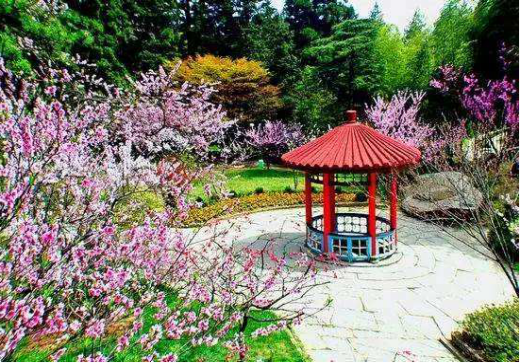 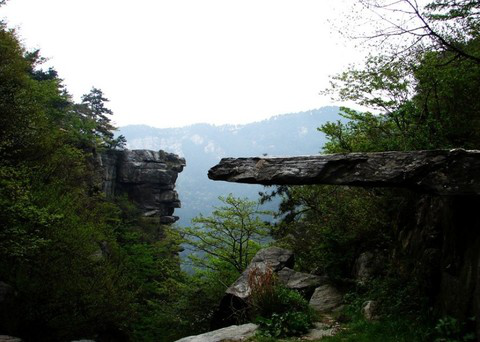 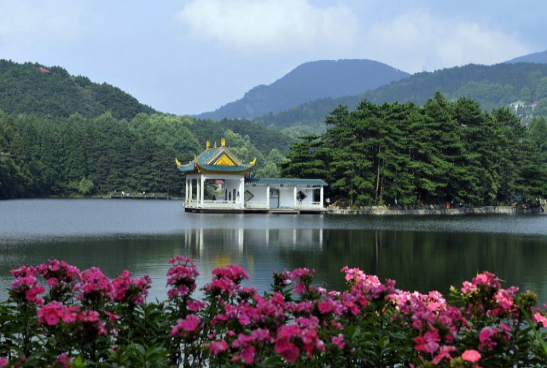 第2天：九江一婺源（约3小时）       用餐：早中晚         宿：三清山下或婺源第2天：九江一婺源（约3小时）       用餐：早中晚         宿：三清山下或婺源第2天：九江一婺源（约3小时）       用餐：早中晚         宿：三清山下或婺源第2天：九江一婺源（约3小时）       用餐：早中晚         宿：三清山下或婺源第2天：九江一婺源（约3小时）       用餐：早中晚         宿：三清山下或婺源第2天：九江一婺源（约3小时）       用餐：早中晚         宿：三清山下或婺源第2天：九江一婺源（约3小时）       用餐：早中晚         宿：三清山下或婺源第2天：九江一婺源（约3小时）       用餐：早中晚         宿：三清山下或婺源第2天：九江一婺源（约3小时）       用餐：早中晚         宿：三清山下或婺源第2天：九江一婺源（约3小时）       用餐：早中晚         宿：三清山下或婺源早餐后赴中国最美乡村-婺源，游览【梯云村落—篁岭】(门票缆车自理，3月6日-4月9日，门票+缆车平时150元/人，周末165元/人，60-64周岁130元/人，65周岁以上65元/人，4月9日后130元/人，60-64周岁100元/人，65周岁以上65元/人) ，空中揽胜梯田花海，进入【天街】民居围绕水口呈扇形梯状错落排布，U形村落带您体验南方的“布达拉宫”；徽式商铺林立，前店后坊，一幅流动的缩写版“清明上河图”；【卧云桥】 索桥似玉带将两岸的花海串接，是江西省内跨度最大的全景幅卧云悬索桥；【百花谷】 独特的二十四节气游步道带您体验徽州乡土气息，数百株千年红豆杉林释放独特的负氧离子。每年三、四月，千亩油菜花“盛装”绽放，桃花、 梨花、杜鹃花争奇斗艳，形成“窗衔篁岭千叶匾，门聚梯田万亩花”的美景；参观完毕后，入住酒店，今天行程结束。温馨提示：周末，黄金周，节假日，旺季（庐山观光车、篁岭缆车、三清山缆车等 ）可能会出现排队现象，敬请客人谅解！早餐后赴中国最美乡村-婺源，游览【梯云村落—篁岭】(门票缆车自理，3月6日-4月9日，门票+缆车平时150元/人，周末165元/人，60-64周岁130元/人，65周岁以上65元/人，4月9日后130元/人，60-64周岁100元/人，65周岁以上65元/人) ，空中揽胜梯田花海，进入【天街】民居围绕水口呈扇形梯状错落排布，U形村落带您体验南方的“布达拉宫”；徽式商铺林立，前店后坊，一幅流动的缩写版“清明上河图”；【卧云桥】 索桥似玉带将两岸的花海串接，是江西省内跨度最大的全景幅卧云悬索桥；【百花谷】 独特的二十四节气游步道带您体验徽州乡土气息，数百株千年红豆杉林释放独特的负氧离子。每年三、四月，千亩油菜花“盛装”绽放，桃花、 梨花、杜鹃花争奇斗艳，形成“窗衔篁岭千叶匾，门聚梯田万亩花”的美景；参观完毕后，入住酒店，今天行程结束。温馨提示：周末，黄金周，节假日，旺季（庐山观光车、篁岭缆车、三清山缆车等 ）可能会出现排队现象，敬请客人谅解！早餐后赴中国最美乡村-婺源，游览【梯云村落—篁岭】(门票缆车自理，3月6日-4月9日，门票+缆车平时150元/人，周末165元/人，60-64周岁130元/人，65周岁以上65元/人，4月9日后130元/人，60-64周岁100元/人，65周岁以上65元/人) ，空中揽胜梯田花海，进入【天街】民居围绕水口呈扇形梯状错落排布，U形村落带您体验南方的“布达拉宫”；徽式商铺林立，前店后坊，一幅流动的缩写版“清明上河图”；【卧云桥】 索桥似玉带将两岸的花海串接，是江西省内跨度最大的全景幅卧云悬索桥；【百花谷】 独特的二十四节气游步道带您体验徽州乡土气息，数百株千年红豆杉林释放独特的负氧离子。每年三、四月，千亩油菜花“盛装”绽放，桃花、 梨花、杜鹃花争奇斗艳，形成“窗衔篁岭千叶匾，门聚梯田万亩花”的美景；参观完毕后，入住酒店，今天行程结束。温馨提示：周末，黄金周，节假日，旺季（庐山观光车、篁岭缆车、三清山缆车等 ）可能会出现排队现象，敬请客人谅解！早餐后赴中国最美乡村-婺源，游览【梯云村落—篁岭】(门票缆车自理，3月6日-4月9日，门票+缆车平时150元/人，周末165元/人，60-64周岁130元/人，65周岁以上65元/人，4月9日后130元/人，60-64周岁100元/人，65周岁以上65元/人) ，空中揽胜梯田花海，进入【天街】民居围绕水口呈扇形梯状错落排布，U形村落带您体验南方的“布达拉宫”；徽式商铺林立，前店后坊，一幅流动的缩写版“清明上河图”；【卧云桥】 索桥似玉带将两岸的花海串接，是江西省内跨度最大的全景幅卧云悬索桥；【百花谷】 独特的二十四节气游步道带您体验徽州乡土气息，数百株千年红豆杉林释放独特的负氧离子。每年三、四月，千亩油菜花“盛装”绽放，桃花、 梨花、杜鹃花争奇斗艳，形成“窗衔篁岭千叶匾，门聚梯田万亩花”的美景；参观完毕后，入住酒店，今天行程结束。温馨提示：周末，黄金周，节假日，旺季（庐山观光车、篁岭缆车、三清山缆车等 ）可能会出现排队现象，敬请客人谅解！早餐后赴中国最美乡村-婺源，游览【梯云村落—篁岭】(门票缆车自理，3月6日-4月9日，门票+缆车平时150元/人，周末165元/人，60-64周岁130元/人，65周岁以上65元/人，4月9日后130元/人，60-64周岁100元/人，65周岁以上65元/人) ，空中揽胜梯田花海，进入【天街】民居围绕水口呈扇形梯状错落排布，U形村落带您体验南方的“布达拉宫”；徽式商铺林立，前店后坊，一幅流动的缩写版“清明上河图”；【卧云桥】 索桥似玉带将两岸的花海串接，是江西省内跨度最大的全景幅卧云悬索桥；【百花谷】 独特的二十四节气游步道带您体验徽州乡土气息，数百株千年红豆杉林释放独特的负氧离子。每年三、四月，千亩油菜花“盛装”绽放，桃花、 梨花、杜鹃花争奇斗艳，形成“窗衔篁岭千叶匾，门聚梯田万亩花”的美景；参观完毕后，入住酒店，今天行程结束。温馨提示：周末，黄金周，节假日，旺季（庐山观光车、篁岭缆车、三清山缆车等 ）可能会出现排队现象，敬请客人谅解！早餐后赴中国最美乡村-婺源，游览【梯云村落—篁岭】(门票缆车自理，3月6日-4月9日，门票+缆车平时150元/人，周末165元/人，60-64周岁130元/人，65周岁以上65元/人，4月9日后130元/人，60-64周岁100元/人，65周岁以上65元/人) ，空中揽胜梯田花海，进入【天街】民居围绕水口呈扇形梯状错落排布，U形村落带您体验南方的“布达拉宫”；徽式商铺林立，前店后坊，一幅流动的缩写版“清明上河图”；【卧云桥】 索桥似玉带将两岸的花海串接，是江西省内跨度最大的全景幅卧云悬索桥；【百花谷】 独特的二十四节气游步道带您体验徽州乡土气息，数百株千年红豆杉林释放独特的负氧离子。每年三、四月，千亩油菜花“盛装”绽放，桃花、 梨花、杜鹃花争奇斗艳，形成“窗衔篁岭千叶匾，门聚梯田万亩花”的美景；参观完毕后，入住酒店，今天行程结束。温馨提示：周末，黄金周，节假日，旺季（庐山观光车、篁岭缆车、三清山缆车等 ）可能会出现排队现象，敬请客人谅解！早餐后赴中国最美乡村-婺源，游览【梯云村落—篁岭】(门票缆车自理，3月6日-4月9日，门票+缆车平时150元/人，周末165元/人，60-64周岁130元/人，65周岁以上65元/人，4月9日后130元/人，60-64周岁100元/人，65周岁以上65元/人) ，空中揽胜梯田花海，进入【天街】民居围绕水口呈扇形梯状错落排布，U形村落带您体验南方的“布达拉宫”；徽式商铺林立，前店后坊，一幅流动的缩写版“清明上河图”；【卧云桥】 索桥似玉带将两岸的花海串接，是江西省内跨度最大的全景幅卧云悬索桥；【百花谷】 独特的二十四节气游步道带您体验徽州乡土气息，数百株千年红豆杉林释放独特的负氧离子。每年三、四月，千亩油菜花“盛装”绽放，桃花、 梨花、杜鹃花争奇斗艳，形成“窗衔篁岭千叶匾，门聚梯田万亩花”的美景；参观完毕后，入住酒店，今天行程结束。温馨提示：周末，黄金周，节假日，旺季（庐山观光车、篁岭缆车、三清山缆车等 ）可能会出现排队现象，敬请客人谅解！早餐后赴中国最美乡村-婺源，游览【梯云村落—篁岭】(门票缆车自理，3月6日-4月9日，门票+缆车平时150元/人，周末165元/人，60-64周岁130元/人，65周岁以上65元/人，4月9日后130元/人，60-64周岁100元/人，65周岁以上65元/人) ，空中揽胜梯田花海，进入【天街】民居围绕水口呈扇形梯状错落排布，U形村落带您体验南方的“布达拉宫”；徽式商铺林立，前店后坊，一幅流动的缩写版“清明上河图”；【卧云桥】 索桥似玉带将两岸的花海串接，是江西省内跨度最大的全景幅卧云悬索桥；【百花谷】 独特的二十四节气游步道带您体验徽州乡土气息，数百株千年红豆杉林释放独特的负氧离子。每年三、四月，千亩油菜花“盛装”绽放，桃花、 梨花、杜鹃花争奇斗艳，形成“窗衔篁岭千叶匾，门聚梯田万亩花”的美景；参观完毕后，入住酒店，今天行程结束。温馨提示：周末，黄金周，节假日，旺季（庐山观光车、篁岭缆车、三清山缆车等 ）可能会出现排队现象，敬请客人谅解！早餐后赴中国最美乡村-婺源，游览【梯云村落—篁岭】(门票缆车自理，3月6日-4月9日，门票+缆车平时150元/人，周末165元/人，60-64周岁130元/人，65周岁以上65元/人，4月9日后130元/人，60-64周岁100元/人，65周岁以上65元/人) ，空中揽胜梯田花海，进入【天街】民居围绕水口呈扇形梯状错落排布，U形村落带您体验南方的“布达拉宫”；徽式商铺林立，前店后坊，一幅流动的缩写版“清明上河图”；【卧云桥】 索桥似玉带将两岸的花海串接，是江西省内跨度最大的全景幅卧云悬索桥；【百花谷】 独特的二十四节气游步道带您体验徽州乡土气息，数百株千年红豆杉林释放独特的负氧离子。每年三、四月，千亩油菜花“盛装”绽放，桃花、 梨花、杜鹃花争奇斗艳，形成“窗衔篁岭千叶匾，门聚梯田万亩花”的美景；参观完毕后，入住酒店，今天行程结束。温馨提示：周末，黄金周，节假日，旺季（庐山观光车、篁岭缆车、三清山缆车等 ）可能会出现排队现象，敬请客人谅解！早餐后赴中国最美乡村-婺源，游览【梯云村落—篁岭】(门票缆车自理，3月6日-4月9日，门票+缆车平时150元/人，周末165元/人，60-64周岁130元/人，65周岁以上65元/人，4月9日后130元/人，60-64周岁100元/人，65周岁以上65元/人) ，空中揽胜梯田花海，进入【天街】民居围绕水口呈扇形梯状错落排布，U形村落带您体验南方的“布达拉宫”；徽式商铺林立，前店后坊，一幅流动的缩写版“清明上河图”；【卧云桥】 索桥似玉带将两岸的花海串接，是江西省内跨度最大的全景幅卧云悬索桥；【百花谷】 独特的二十四节气游步道带您体验徽州乡土气息，数百株千年红豆杉林释放独特的负氧离子。每年三、四月，千亩油菜花“盛装”绽放，桃花、 梨花、杜鹃花争奇斗艳，形成“窗衔篁岭千叶匾，门聚梯田万亩花”的美景；参观完毕后，入住酒店，今天行程结束。温馨提示：周末，黄金周，节假日，旺季（庐山观光车、篁岭缆车、三清山缆车等 ）可能会出现排队现象，敬请客人谅解！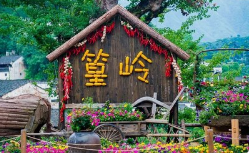 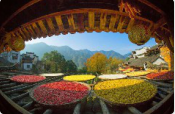 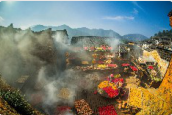 第3天：篁岭-三清山             用餐：早晚                 宿：婺源或景德镇第3天：篁岭-三清山             用餐：早晚                 宿：婺源或景德镇第3天：篁岭-三清山             用餐：早晚                 宿：婺源或景德镇第3天：篁岭-三清山             用餐：早晚                 宿：婺源或景德镇第3天：篁岭-三清山             用餐：早晚                 宿：婺源或景德镇第3天：篁岭-三清山             用餐：早晚                 宿：婺源或景德镇第3天：篁岭-三清山             用餐：早晚                 宿：婺源或景德镇第3天：篁岭-三清山             用餐：早晚                 宿：婺源或景德镇第3天：篁岭-三清山             用餐：早晚                 宿：婺源或景德镇第3天：篁岭-三清山             用餐：早晚                 宿：婺源或景德镇早餐后乘车前往“世遗美景、天下无双福地”【三清山】 (门票 65周岁以上免，60-65岁之间请补交门票60 元/人；60周岁以下请补交门票120元/人），换乘索道（已含往返索道）登上【三清山/游览约300分钟】（：西海岸：高空栈道、云海、山盟海誓、观音送子等；阳光海岸：五老拜三清、渡仙桥、步云桥等；南清园：巨蟒出山、司春女神、生死相依、一线天等，参观结束后下山乘车（约1.5小时）前往婺源。游览赠送景点（二选一）：游【梦里老家·国风古镇】 国风古镇街巷纵横，花灯璀璨、铺幌井然、摊档错落，典衣局、赌坊、当铺、镖局、灯笼铺、寻芳阁、大染坊、草药铺、老酒坊……栉比鳞次。非遗傩舞、衣锦还乡、街头卖艺、滕府招婿、徽州茶礼、进士选妻、汉服快闪、乡村篝火……处处有戏，还能邂逅一场千年不散的盛宴——韩熙载夜宴真人秀。徽州美食、风味小吃、酒肆茶坊、勾栏瓦舍……应有尽有。还原了古徽州市井里的繁华什锦，再现了徽州文化的高光时刻。晚上观赏由梅帅元倾情打造的大型山水实景演出【梦里老家】带您领略婺源乡村四季美景，优美的诗词歌赋，美轮美奂的场景，特色的徽州传统文化依次展现，跌宕起伏的精彩故事，让大家仿佛置身于古老的婺源，梦中的家乡……2、【婺女洲度假区】以婺女飞天传说故事为核心，是以新式徽派建筑风格为特色，集观光游览、休闲度假、亲子游乐、会议会展为一体的综合型度假目的地。园内涵盖《遇见·婺源》、徽艺文化、非遗体验、夜游体验、休闲度假、美食购物、会议会展等七大业态，满足游客观光、度假、游乐、看剧、购物、餐饮、住宿、会议、休闲全方位旅游需求.....婺女洲内可漫步散心、可打卡网红书店，在徽州古韵里消磨时光。温馨提示：行程中赠送景区或演出由旅行社根据当地实际情况安排（二选一，不接受游客自选），如遇政策性关闭或游客自愿放弃，无任何费用可退。早餐后乘车前往“世遗美景、天下无双福地”【三清山】 (门票 65周岁以上免，60-65岁之间请补交门票60 元/人；60周岁以下请补交门票120元/人），换乘索道（已含往返索道）登上【三清山/游览约300分钟】（：西海岸：高空栈道、云海、山盟海誓、观音送子等；阳光海岸：五老拜三清、渡仙桥、步云桥等；南清园：巨蟒出山、司春女神、生死相依、一线天等，参观结束后下山乘车（约1.5小时）前往婺源。游览赠送景点（二选一）：游【梦里老家·国风古镇】 国风古镇街巷纵横，花灯璀璨、铺幌井然、摊档错落，典衣局、赌坊、当铺、镖局、灯笼铺、寻芳阁、大染坊、草药铺、老酒坊……栉比鳞次。非遗傩舞、衣锦还乡、街头卖艺、滕府招婿、徽州茶礼、进士选妻、汉服快闪、乡村篝火……处处有戏，还能邂逅一场千年不散的盛宴——韩熙载夜宴真人秀。徽州美食、风味小吃、酒肆茶坊、勾栏瓦舍……应有尽有。还原了古徽州市井里的繁华什锦，再现了徽州文化的高光时刻。晚上观赏由梅帅元倾情打造的大型山水实景演出【梦里老家】带您领略婺源乡村四季美景，优美的诗词歌赋，美轮美奂的场景，特色的徽州传统文化依次展现，跌宕起伏的精彩故事，让大家仿佛置身于古老的婺源，梦中的家乡……2、【婺女洲度假区】以婺女飞天传说故事为核心，是以新式徽派建筑风格为特色，集观光游览、休闲度假、亲子游乐、会议会展为一体的综合型度假目的地。园内涵盖《遇见·婺源》、徽艺文化、非遗体验、夜游体验、休闲度假、美食购物、会议会展等七大业态，满足游客观光、度假、游乐、看剧、购物、餐饮、住宿、会议、休闲全方位旅游需求.....婺女洲内可漫步散心、可打卡网红书店，在徽州古韵里消磨时光。温馨提示：行程中赠送景区或演出由旅行社根据当地实际情况安排（二选一，不接受游客自选），如遇政策性关闭或游客自愿放弃，无任何费用可退。早餐后乘车前往“世遗美景、天下无双福地”【三清山】 (门票 65周岁以上免，60-65岁之间请补交门票60 元/人；60周岁以下请补交门票120元/人），换乘索道（已含往返索道）登上【三清山/游览约300分钟】（：西海岸：高空栈道、云海、山盟海誓、观音送子等；阳光海岸：五老拜三清、渡仙桥、步云桥等；南清园：巨蟒出山、司春女神、生死相依、一线天等，参观结束后下山乘车（约1.5小时）前往婺源。游览赠送景点（二选一）：游【梦里老家·国风古镇】 国风古镇街巷纵横，花灯璀璨、铺幌井然、摊档错落，典衣局、赌坊、当铺、镖局、灯笼铺、寻芳阁、大染坊、草药铺、老酒坊……栉比鳞次。非遗傩舞、衣锦还乡、街头卖艺、滕府招婿、徽州茶礼、进士选妻、汉服快闪、乡村篝火……处处有戏，还能邂逅一场千年不散的盛宴——韩熙载夜宴真人秀。徽州美食、风味小吃、酒肆茶坊、勾栏瓦舍……应有尽有。还原了古徽州市井里的繁华什锦，再现了徽州文化的高光时刻。晚上观赏由梅帅元倾情打造的大型山水实景演出【梦里老家】带您领略婺源乡村四季美景，优美的诗词歌赋，美轮美奂的场景，特色的徽州传统文化依次展现，跌宕起伏的精彩故事，让大家仿佛置身于古老的婺源，梦中的家乡……2、【婺女洲度假区】以婺女飞天传说故事为核心，是以新式徽派建筑风格为特色，集观光游览、休闲度假、亲子游乐、会议会展为一体的综合型度假目的地。园内涵盖《遇见·婺源》、徽艺文化、非遗体验、夜游体验、休闲度假、美食购物、会议会展等七大业态，满足游客观光、度假、游乐、看剧、购物、餐饮、住宿、会议、休闲全方位旅游需求.....婺女洲内可漫步散心、可打卡网红书店，在徽州古韵里消磨时光。温馨提示：行程中赠送景区或演出由旅行社根据当地实际情况安排（二选一，不接受游客自选），如遇政策性关闭或游客自愿放弃，无任何费用可退。早餐后乘车前往“世遗美景、天下无双福地”【三清山】 (门票 65周岁以上免，60-65岁之间请补交门票60 元/人；60周岁以下请补交门票120元/人），换乘索道（已含往返索道）登上【三清山/游览约300分钟】（：西海岸：高空栈道、云海、山盟海誓、观音送子等；阳光海岸：五老拜三清、渡仙桥、步云桥等；南清园：巨蟒出山、司春女神、生死相依、一线天等，参观结束后下山乘车（约1.5小时）前往婺源。游览赠送景点（二选一）：游【梦里老家·国风古镇】 国风古镇街巷纵横，花灯璀璨、铺幌井然、摊档错落，典衣局、赌坊、当铺、镖局、灯笼铺、寻芳阁、大染坊、草药铺、老酒坊……栉比鳞次。非遗傩舞、衣锦还乡、街头卖艺、滕府招婿、徽州茶礼、进士选妻、汉服快闪、乡村篝火……处处有戏，还能邂逅一场千年不散的盛宴——韩熙载夜宴真人秀。徽州美食、风味小吃、酒肆茶坊、勾栏瓦舍……应有尽有。还原了古徽州市井里的繁华什锦，再现了徽州文化的高光时刻。晚上观赏由梅帅元倾情打造的大型山水实景演出【梦里老家】带您领略婺源乡村四季美景，优美的诗词歌赋，美轮美奂的场景，特色的徽州传统文化依次展现，跌宕起伏的精彩故事，让大家仿佛置身于古老的婺源，梦中的家乡……2、【婺女洲度假区】以婺女飞天传说故事为核心，是以新式徽派建筑风格为特色，集观光游览、休闲度假、亲子游乐、会议会展为一体的综合型度假目的地。园内涵盖《遇见·婺源》、徽艺文化、非遗体验、夜游体验、休闲度假、美食购物、会议会展等七大业态，满足游客观光、度假、游乐、看剧、购物、餐饮、住宿、会议、休闲全方位旅游需求.....婺女洲内可漫步散心、可打卡网红书店，在徽州古韵里消磨时光。温馨提示：行程中赠送景区或演出由旅行社根据当地实际情况安排（二选一，不接受游客自选），如遇政策性关闭或游客自愿放弃，无任何费用可退。早餐后乘车前往“世遗美景、天下无双福地”【三清山】 (门票 65周岁以上免，60-65岁之间请补交门票60 元/人；60周岁以下请补交门票120元/人），换乘索道（已含往返索道）登上【三清山/游览约300分钟】（：西海岸：高空栈道、云海、山盟海誓、观音送子等；阳光海岸：五老拜三清、渡仙桥、步云桥等；南清园：巨蟒出山、司春女神、生死相依、一线天等，参观结束后下山乘车（约1.5小时）前往婺源。游览赠送景点（二选一）：游【梦里老家·国风古镇】 国风古镇街巷纵横，花灯璀璨、铺幌井然、摊档错落，典衣局、赌坊、当铺、镖局、灯笼铺、寻芳阁、大染坊、草药铺、老酒坊……栉比鳞次。非遗傩舞、衣锦还乡、街头卖艺、滕府招婿、徽州茶礼、进士选妻、汉服快闪、乡村篝火……处处有戏，还能邂逅一场千年不散的盛宴——韩熙载夜宴真人秀。徽州美食、风味小吃、酒肆茶坊、勾栏瓦舍……应有尽有。还原了古徽州市井里的繁华什锦，再现了徽州文化的高光时刻。晚上观赏由梅帅元倾情打造的大型山水实景演出【梦里老家】带您领略婺源乡村四季美景，优美的诗词歌赋，美轮美奂的场景，特色的徽州传统文化依次展现，跌宕起伏的精彩故事，让大家仿佛置身于古老的婺源，梦中的家乡……2、【婺女洲度假区】以婺女飞天传说故事为核心，是以新式徽派建筑风格为特色，集观光游览、休闲度假、亲子游乐、会议会展为一体的综合型度假目的地。园内涵盖《遇见·婺源》、徽艺文化、非遗体验、夜游体验、休闲度假、美食购物、会议会展等七大业态，满足游客观光、度假、游乐、看剧、购物、餐饮、住宿、会议、休闲全方位旅游需求.....婺女洲内可漫步散心、可打卡网红书店，在徽州古韵里消磨时光。温馨提示：行程中赠送景区或演出由旅行社根据当地实际情况安排（二选一，不接受游客自选），如遇政策性关闭或游客自愿放弃，无任何费用可退。早餐后乘车前往“世遗美景、天下无双福地”【三清山】 (门票 65周岁以上免，60-65岁之间请补交门票60 元/人；60周岁以下请补交门票120元/人），换乘索道（已含往返索道）登上【三清山/游览约300分钟】（：西海岸：高空栈道、云海、山盟海誓、观音送子等；阳光海岸：五老拜三清、渡仙桥、步云桥等；南清园：巨蟒出山、司春女神、生死相依、一线天等，参观结束后下山乘车（约1.5小时）前往婺源。游览赠送景点（二选一）：游【梦里老家·国风古镇】 国风古镇街巷纵横，花灯璀璨、铺幌井然、摊档错落，典衣局、赌坊、当铺、镖局、灯笼铺、寻芳阁、大染坊、草药铺、老酒坊……栉比鳞次。非遗傩舞、衣锦还乡、街头卖艺、滕府招婿、徽州茶礼、进士选妻、汉服快闪、乡村篝火……处处有戏，还能邂逅一场千年不散的盛宴——韩熙载夜宴真人秀。徽州美食、风味小吃、酒肆茶坊、勾栏瓦舍……应有尽有。还原了古徽州市井里的繁华什锦，再现了徽州文化的高光时刻。晚上观赏由梅帅元倾情打造的大型山水实景演出【梦里老家】带您领略婺源乡村四季美景，优美的诗词歌赋，美轮美奂的场景，特色的徽州传统文化依次展现，跌宕起伏的精彩故事，让大家仿佛置身于古老的婺源，梦中的家乡……2、【婺女洲度假区】以婺女飞天传说故事为核心，是以新式徽派建筑风格为特色，集观光游览、休闲度假、亲子游乐、会议会展为一体的综合型度假目的地。园内涵盖《遇见·婺源》、徽艺文化、非遗体验、夜游体验、休闲度假、美食购物、会议会展等七大业态，满足游客观光、度假、游乐、看剧、购物、餐饮、住宿、会议、休闲全方位旅游需求.....婺女洲内可漫步散心、可打卡网红书店，在徽州古韵里消磨时光。温馨提示：行程中赠送景区或演出由旅行社根据当地实际情况安排（二选一，不接受游客自选），如遇政策性关闭或游客自愿放弃，无任何费用可退。早餐后乘车前往“世遗美景、天下无双福地”【三清山】 (门票 65周岁以上免，60-65岁之间请补交门票60 元/人；60周岁以下请补交门票120元/人），换乘索道（已含往返索道）登上【三清山/游览约300分钟】（：西海岸：高空栈道、云海、山盟海誓、观音送子等；阳光海岸：五老拜三清、渡仙桥、步云桥等；南清园：巨蟒出山、司春女神、生死相依、一线天等，参观结束后下山乘车（约1.5小时）前往婺源。游览赠送景点（二选一）：游【梦里老家·国风古镇】 国风古镇街巷纵横，花灯璀璨、铺幌井然、摊档错落，典衣局、赌坊、当铺、镖局、灯笼铺、寻芳阁、大染坊、草药铺、老酒坊……栉比鳞次。非遗傩舞、衣锦还乡、街头卖艺、滕府招婿、徽州茶礼、进士选妻、汉服快闪、乡村篝火……处处有戏，还能邂逅一场千年不散的盛宴——韩熙载夜宴真人秀。徽州美食、风味小吃、酒肆茶坊、勾栏瓦舍……应有尽有。还原了古徽州市井里的繁华什锦，再现了徽州文化的高光时刻。晚上观赏由梅帅元倾情打造的大型山水实景演出【梦里老家】带您领略婺源乡村四季美景，优美的诗词歌赋，美轮美奂的场景，特色的徽州传统文化依次展现，跌宕起伏的精彩故事，让大家仿佛置身于古老的婺源，梦中的家乡……2、【婺女洲度假区】以婺女飞天传说故事为核心，是以新式徽派建筑风格为特色，集观光游览、休闲度假、亲子游乐、会议会展为一体的综合型度假目的地。园内涵盖《遇见·婺源》、徽艺文化、非遗体验、夜游体验、休闲度假、美食购物、会议会展等七大业态，满足游客观光、度假、游乐、看剧、购物、餐饮、住宿、会议、休闲全方位旅游需求.....婺女洲内可漫步散心、可打卡网红书店，在徽州古韵里消磨时光。温馨提示：行程中赠送景区或演出由旅行社根据当地实际情况安排（二选一，不接受游客自选），如遇政策性关闭或游客自愿放弃，无任何费用可退。早餐后乘车前往“世遗美景、天下无双福地”【三清山】 (门票 65周岁以上免，60-65岁之间请补交门票60 元/人；60周岁以下请补交门票120元/人），换乘索道（已含往返索道）登上【三清山/游览约300分钟】（：西海岸：高空栈道、云海、山盟海誓、观音送子等；阳光海岸：五老拜三清、渡仙桥、步云桥等；南清园：巨蟒出山、司春女神、生死相依、一线天等，参观结束后下山乘车（约1.5小时）前往婺源。游览赠送景点（二选一）：游【梦里老家·国风古镇】 国风古镇街巷纵横，花灯璀璨、铺幌井然、摊档错落，典衣局、赌坊、当铺、镖局、灯笼铺、寻芳阁、大染坊、草药铺、老酒坊……栉比鳞次。非遗傩舞、衣锦还乡、街头卖艺、滕府招婿、徽州茶礼、进士选妻、汉服快闪、乡村篝火……处处有戏，还能邂逅一场千年不散的盛宴——韩熙载夜宴真人秀。徽州美食、风味小吃、酒肆茶坊、勾栏瓦舍……应有尽有。还原了古徽州市井里的繁华什锦，再现了徽州文化的高光时刻。晚上观赏由梅帅元倾情打造的大型山水实景演出【梦里老家】带您领略婺源乡村四季美景，优美的诗词歌赋，美轮美奂的场景，特色的徽州传统文化依次展现，跌宕起伏的精彩故事，让大家仿佛置身于古老的婺源，梦中的家乡……2、【婺女洲度假区】以婺女飞天传说故事为核心，是以新式徽派建筑风格为特色，集观光游览、休闲度假、亲子游乐、会议会展为一体的综合型度假目的地。园内涵盖《遇见·婺源》、徽艺文化、非遗体验、夜游体验、休闲度假、美食购物、会议会展等七大业态，满足游客观光、度假、游乐、看剧、购物、餐饮、住宿、会议、休闲全方位旅游需求.....婺女洲内可漫步散心、可打卡网红书店，在徽州古韵里消磨时光。温馨提示：行程中赠送景区或演出由旅行社根据当地实际情况安排（二选一，不接受游客自选），如遇政策性关闭或游客自愿放弃，无任何费用可退。早餐后乘车前往“世遗美景、天下无双福地”【三清山】 (门票 65周岁以上免，60-65岁之间请补交门票60 元/人；60周岁以下请补交门票120元/人），换乘索道（已含往返索道）登上【三清山/游览约300分钟】（：西海岸：高空栈道、云海、山盟海誓、观音送子等；阳光海岸：五老拜三清、渡仙桥、步云桥等；南清园：巨蟒出山、司春女神、生死相依、一线天等，参观结束后下山乘车（约1.5小时）前往婺源。游览赠送景点（二选一）：游【梦里老家·国风古镇】 国风古镇街巷纵横，花灯璀璨、铺幌井然、摊档错落，典衣局、赌坊、当铺、镖局、灯笼铺、寻芳阁、大染坊、草药铺、老酒坊……栉比鳞次。非遗傩舞、衣锦还乡、街头卖艺、滕府招婿、徽州茶礼、进士选妻、汉服快闪、乡村篝火……处处有戏，还能邂逅一场千年不散的盛宴——韩熙载夜宴真人秀。徽州美食、风味小吃、酒肆茶坊、勾栏瓦舍……应有尽有。还原了古徽州市井里的繁华什锦，再现了徽州文化的高光时刻。晚上观赏由梅帅元倾情打造的大型山水实景演出【梦里老家】带您领略婺源乡村四季美景，优美的诗词歌赋，美轮美奂的场景，特色的徽州传统文化依次展现，跌宕起伏的精彩故事，让大家仿佛置身于古老的婺源，梦中的家乡……2、【婺女洲度假区】以婺女飞天传说故事为核心，是以新式徽派建筑风格为特色，集观光游览、休闲度假、亲子游乐、会议会展为一体的综合型度假目的地。园内涵盖《遇见·婺源》、徽艺文化、非遗体验、夜游体验、休闲度假、美食购物、会议会展等七大业态，满足游客观光、度假、游乐、看剧、购物、餐饮、住宿、会议、休闲全方位旅游需求.....婺女洲内可漫步散心、可打卡网红书店，在徽州古韵里消磨时光。温馨提示：行程中赠送景区或演出由旅行社根据当地实际情况安排（二选一，不接受游客自选），如遇政策性关闭或游客自愿放弃，无任何费用可退。早餐后乘车前往“世遗美景、天下无双福地”【三清山】 (门票 65周岁以上免，60-65岁之间请补交门票60 元/人；60周岁以下请补交门票120元/人），换乘索道（已含往返索道）登上【三清山/游览约300分钟】（：西海岸：高空栈道、云海、山盟海誓、观音送子等；阳光海岸：五老拜三清、渡仙桥、步云桥等；南清园：巨蟒出山、司春女神、生死相依、一线天等，参观结束后下山乘车（约1.5小时）前往婺源。游览赠送景点（二选一）：游【梦里老家·国风古镇】 国风古镇街巷纵横，花灯璀璨、铺幌井然、摊档错落，典衣局、赌坊、当铺、镖局、灯笼铺、寻芳阁、大染坊、草药铺、老酒坊……栉比鳞次。非遗傩舞、衣锦还乡、街头卖艺、滕府招婿、徽州茶礼、进士选妻、汉服快闪、乡村篝火……处处有戏，还能邂逅一场千年不散的盛宴——韩熙载夜宴真人秀。徽州美食、风味小吃、酒肆茶坊、勾栏瓦舍……应有尽有。还原了古徽州市井里的繁华什锦，再现了徽州文化的高光时刻。晚上观赏由梅帅元倾情打造的大型山水实景演出【梦里老家】带您领略婺源乡村四季美景，优美的诗词歌赋，美轮美奂的场景，特色的徽州传统文化依次展现，跌宕起伏的精彩故事，让大家仿佛置身于古老的婺源，梦中的家乡……2、【婺女洲度假区】以婺女飞天传说故事为核心，是以新式徽派建筑风格为特色，集观光游览、休闲度假、亲子游乐、会议会展为一体的综合型度假目的地。园内涵盖《遇见·婺源》、徽艺文化、非遗体验、夜游体验、休闲度假、美食购物、会议会展等七大业态，满足游客观光、度假、游乐、看剧、购物、餐饮、住宿、会议、休闲全方位旅游需求.....婺女洲内可漫步散心、可打卡网红书店，在徽州古韵里消磨时光。温馨提示：行程中赠送景区或演出由旅行社根据当地实际情况安排（二选一，不接受游客自选），如遇政策性关闭或游客自愿放弃，无任何费用可退。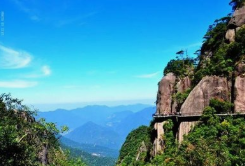 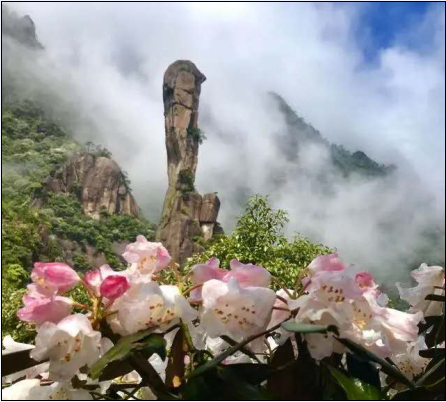 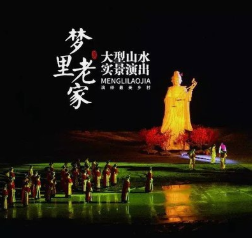 第5天：婺源-景德镇-九江            用餐：早中                  宿：九江或庐山第5天：婺源-景德镇-九江            用餐：早中                  宿：九江或庐山第5天：婺源-景德镇-九江            用餐：早中                  宿：九江或庐山第5天：婺源-景德镇-九江            用餐：早中                  宿：九江或庐山第5天：婺源-景德镇-九江            用餐：早中                  宿：九江或庐山第5天：婺源-景德镇-九江            用餐：早中                  宿：九江或庐山第5天：婺源-景德镇-九江            用餐：早中                  宿：九江或庐山第5天：婺源-景德镇-九江            用餐：早中                  宿：九江或庐山第5天：婺源-景德镇-九江            用餐：早中                  宿：九江或庐山第5天：婺源-景德镇-九江            用餐：早中                  宿：九江或庐山早餐后赴中国瓷都——景德镇，参观【官窑陶瓷生产基地】（游览时间不低于90分钟）。它是一家集传统工艺与现代工艺相结合的陶瓷企业。注重产品的开发设计，成功开发出一系列中高端产品。其中包括国家礼品系列用瓷，以及党政机关，企事业单位专用瓷，收到广泛的好评。后乘车赴中国第一大淡水湖鄱阳湖(车程约1.5小时)，游鄱阳湖冬季候鸟的栖息地和观赏区【鞋山岛】（赠送门票+船票），景区素有“天下无双第一鞋，享有世界文化景观之美誉”。位于中国最大的淡水湖鄱阳湖中段，孤峰独特、雄踞中流，威镇鄱湖，以神奇峻拔，物华灵秀著称于世，是鄱阳湖中的第一绝景。后可乘船游览鄱阳湖和长江交汇处形成的天然绝景【江湖两色】，江水西来浑浊，湖水南来清澈，在千古名山石钟山下形成一条延绵50余里的清浊分界线，吸引了众多游客前来观赏。后游苏轼《石钟山记》—【石钟山】石钟山地势险要，陡峭峥嵘，因控扼长江及鄱阳湖，居高 临下，进可攻，退可守，号称“江湖锁钥”，自古即为军事要塞，成为兵家必争之地。登临山上，既可远眺庐山烟云；又可近睹江湖清浊。行程结束送九江火车站送团，乘交通工具返回温馨的家，欣赏沿途风光，结束愉快旅程（实际以出票为准）。早餐后赴中国瓷都——景德镇，参观【官窑陶瓷生产基地】（游览时间不低于90分钟）。它是一家集传统工艺与现代工艺相结合的陶瓷企业。注重产品的开发设计，成功开发出一系列中高端产品。其中包括国家礼品系列用瓷，以及党政机关，企事业单位专用瓷，收到广泛的好评。后乘车赴中国第一大淡水湖鄱阳湖(车程约1.5小时)，游鄱阳湖冬季候鸟的栖息地和观赏区【鞋山岛】（赠送门票+船票），景区素有“天下无双第一鞋，享有世界文化景观之美誉”。位于中国最大的淡水湖鄱阳湖中段，孤峰独特、雄踞中流，威镇鄱湖，以神奇峻拔，物华灵秀著称于世，是鄱阳湖中的第一绝景。后可乘船游览鄱阳湖和长江交汇处形成的天然绝景【江湖两色】，江水西来浑浊，湖水南来清澈，在千古名山石钟山下形成一条延绵50余里的清浊分界线，吸引了众多游客前来观赏。后游苏轼《石钟山记》—【石钟山】石钟山地势险要，陡峭峥嵘，因控扼长江及鄱阳湖，居高 临下，进可攻，退可守，号称“江湖锁钥”，自古即为军事要塞，成为兵家必争之地。登临山上，既可远眺庐山烟云；又可近睹江湖清浊。行程结束送九江火车站送团，乘交通工具返回温馨的家，欣赏沿途风光，结束愉快旅程（实际以出票为准）。早餐后赴中国瓷都——景德镇，参观【官窑陶瓷生产基地】（游览时间不低于90分钟）。它是一家集传统工艺与现代工艺相结合的陶瓷企业。注重产品的开发设计，成功开发出一系列中高端产品。其中包括国家礼品系列用瓷，以及党政机关，企事业单位专用瓷，收到广泛的好评。后乘车赴中国第一大淡水湖鄱阳湖(车程约1.5小时)，游鄱阳湖冬季候鸟的栖息地和观赏区【鞋山岛】（赠送门票+船票），景区素有“天下无双第一鞋，享有世界文化景观之美誉”。位于中国最大的淡水湖鄱阳湖中段，孤峰独特、雄踞中流，威镇鄱湖，以神奇峻拔，物华灵秀著称于世，是鄱阳湖中的第一绝景。后可乘船游览鄱阳湖和长江交汇处形成的天然绝景【江湖两色】，江水西来浑浊，湖水南来清澈，在千古名山石钟山下形成一条延绵50余里的清浊分界线，吸引了众多游客前来观赏。后游苏轼《石钟山记》—【石钟山】石钟山地势险要，陡峭峥嵘，因控扼长江及鄱阳湖，居高 临下，进可攻，退可守，号称“江湖锁钥”，自古即为军事要塞，成为兵家必争之地。登临山上，既可远眺庐山烟云；又可近睹江湖清浊。行程结束送九江火车站送团，乘交通工具返回温馨的家，欣赏沿途风光，结束愉快旅程（实际以出票为准）。早餐后赴中国瓷都——景德镇，参观【官窑陶瓷生产基地】（游览时间不低于90分钟）。它是一家集传统工艺与现代工艺相结合的陶瓷企业。注重产品的开发设计，成功开发出一系列中高端产品。其中包括国家礼品系列用瓷，以及党政机关，企事业单位专用瓷，收到广泛的好评。后乘车赴中国第一大淡水湖鄱阳湖(车程约1.5小时)，游鄱阳湖冬季候鸟的栖息地和观赏区【鞋山岛】（赠送门票+船票），景区素有“天下无双第一鞋，享有世界文化景观之美誉”。位于中国最大的淡水湖鄱阳湖中段，孤峰独特、雄踞中流，威镇鄱湖，以神奇峻拔，物华灵秀著称于世，是鄱阳湖中的第一绝景。后可乘船游览鄱阳湖和长江交汇处形成的天然绝景【江湖两色】，江水西来浑浊，湖水南来清澈，在千古名山石钟山下形成一条延绵50余里的清浊分界线，吸引了众多游客前来观赏。后游苏轼《石钟山记》—【石钟山】石钟山地势险要，陡峭峥嵘，因控扼长江及鄱阳湖，居高 临下，进可攻，退可守，号称“江湖锁钥”，自古即为军事要塞，成为兵家必争之地。登临山上，既可远眺庐山烟云；又可近睹江湖清浊。行程结束送九江火车站送团，乘交通工具返回温馨的家，欣赏沿途风光，结束愉快旅程（实际以出票为准）。早餐后赴中国瓷都——景德镇，参观【官窑陶瓷生产基地】（游览时间不低于90分钟）。它是一家集传统工艺与现代工艺相结合的陶瓷企业。注重产品的开发设计，成功开发出一系列中高端产品。其中包括国家礼品系列用瓷，以及党政机关，企事业单位专用瓷，收到广泛的好评。后乘车赴中国第一大淡水湖鄱阳湖(车程约1.5小时)，游鄱阳湖冬季候鸟的栖息地和观赏区【鞋山岛】（赠送门票+船票），景区素有“天下无双第一鞋，享有世界文化景观之美誉”。位于中国最大的淡水湖鄱阳湖中段，孤峰独特、雄踞中流，威镇鄱湖，以神奇峻拔，物华灵秀著称于世，是鄱阳湖中的第一绝景。后可乘船游览鄱阳湖和长江交汇处形成的天然绝景【江湖两色】，江水西来浑浊，湖水南来清澈，在千古名山石钟山下形成一条延绵50余里的清浊分界线，吸引了众多游客前来观赏。后游苏轼《石钟山记》—【石钟山】石钟山地势险要，陡峭峥嵘，因控扼长江及鄱阳湖，居高 临下，进可攻，退可守，号称“江湖锁钥”，自古即为军事要塞，成为兵家必争之地。登临山上，既可远眺庐山烟云；又可近睹江湖清浊。行程结束送九江火车站送团，乘交通工具返回温馨的家，欣赏沿途风光，结束愉快旅程（实际以出票为准）。早餐后赴中国瓷都——景德镇，参观【官窑陶瓷生产基地】（游览时间不低于90分钟）。它是一家集传统工艺与现代工艺相结合的陶瓷企业。注重产品的开发设计，成功开发出一系列中高端产品。其中包括国家礼品系列用瓷，以及党政机关，企事业单位专用瓷，收到广泛的好评。后乘车赴中国第一大淡水湖鄱阳湖(车程约1.5小时)，游鄱阳湖冬季候鸟的栖息地和观赏区【鞋山岛】（赠送门票+船票），景区素有“天下无双第一鞋，享有世界文化景观之美誉”。位于中国最大的淡水湖鄱阳湖中段，孤峰独特、雄踞中流，威镇鄱湖，以神奇峻拔，物华灵秀著称于世，是鄱阳湖中的第一绝景。后可乘船游览鄱阳湖和长江交汇处形成的天然绝景【江湖两色】，江水西来浑浊，湖水南来清澈，在千古名山石钟山下形成一条延绵50余里的清浊分界线，吸引了众多游客前来观赏。后游苏轼《石钟山记》—【石钟山】石钟山地势险要，陡峭峥嵘，因控扼长江及鄱阳湖，居高 临下，进可攻，退可守，号称“江湖锁钥”，自古即为军事要塞，成为兵家必争之地。登临山上，既可远眺庐山烟云；又可近睹江湖清浊。行程结束送九江火车站送团，乘交通工具返回温馨的家，欣赏沿途风光，结束愉快旅程（实际以出票为准）。早餐后赴中国瓷都——景德镇，参观【官窑陶瓷生产基地】（游览时间不低于90分钟）。它是一家集传统工艺与现代工艺相结合的陶瓷企业。注重产品的开发设计，成功开发出一系列中高端产品。其中包括国家礼品系列用瓷，以及党政机关，企事业单位专用瓷，收到广泛的好评。后乘车赴中国第一大淡水湖鄱阳湖(车程约1.5小时)，游鄱阳湖冬季候鸟的栖息地和观赏区【鞋山岛】（赠送门票+船票），景区素有“天下无双第一鞋，享有世界文化景观之美誉”。位于中国最大的淡水湖鄱阳湖中段，孤峰独特、雄踞中流，威镇鄱湖，以神奇峻拔，物华灵秀著称于世，是鄱阳湖中的第一绝景。后可乘船游览鄱阳湖和长江交汇处形成的天然绝景【江湖两色】，江水西来浑浊，湖水南来清澈，在千古名山石钟山下形成一条延绵50余里的清浊分界线，吸引了众多游客前来观赏。后游苏轼《石钟山记》—【石钟山】石钟山地势险要，陡峭峥嵘，因控扼长江及鄱阳湖，居高 临下，进可攻，退可守，号称“江湖锁钥”，自古即为军事要塞，成为兵家必争之地。登临山上，既可远眺庐山烟云；又可近睹江湖清浊。行程结束送九江火车站送团，乘交通工具返回温馨的家，欣赏沿途风光，结束愉快旅程（实际以出票为准）。早餐后赴中国瓷都——景德镇，参观【官窑陶瓷生产基地】（游览时间不低于90分钟）。它是一家集传统工艺与现代工艺相结合的陶瓷企业。注重产品的开发设计，成功开发出一系列中高端产品。其中包括国家礼品系列用瓷，以及党政机关，企事业单位专用瓷，收到广泛的好评。后乘车赴中国第一大淡水湖鄱阳湖(车程约1.5小时)，游鄱阳湖冬季候鸟的栖息地和观赏区【鞋山岛】（赠送门票+船票），景区素有“天下无双第一鞋，享有世界文化景观之美誉”。位于中国最大的淡水湖鄱阳湖中段，孤峰独特、雄踞中流，威镇鄱湖，以神奇峻拔，物华灵秀著称于世，是鄱阳湖中的第一绝景。后可乘船游览鄱阳湖和长江交汇处形成的天然绝景【江湖两色】，江水西来浑浊，湖水南来清澈，在千古名山石钟山下形成一条延绵50余里的清浊分界线，吸引了众多游客前来观赏。后游苏轼《石钟山记》—【石钟山】石钟山地势险要，陡峭峥嵘，因控扼长江及鄱阳湖，居高 临下，进可攻，退可守，号称“江湖锁钥”，自古即为军事要塞，成为兵家必争之地。登临山上，既可远眺庐山烟云；又可近睹江湖清浊。行程结束送九江火车站送团，乘交通工具返回温馨的家，欣赏沿途风光，结束愉快旅程（实际以出票为准）。早餐后赴中国瓷都——景德镇，参观【官窑陶瓷生产基地】（游览时间不低于90分钟）。它是一家集传统工艺与现代工艺相结合的陶瓷企业。注重产品的开发设计，成功开发出一系列中高端产品。其中包括国家礼品系列用瓷，以及党政机关，企事业单位专用瓷，收到广泛的好评。后乘车赴中国第一大淡水湖鄱阳湖(车程约1.5小时)，游鄱阳湖冬季候鸟的栖息地和观赏区【鞋山岛】（赠送门票+船票），景区素有“天下无双第一鞋，享有世界文化景观之美誉”。位于中国最大的淡水湖鄱阳湖中段，孤峰独特、雄踞中流，威镇鄱湖，以神奇峻拔，物华灵秀著称于世，是鄱阳湖中的第一绝景。后可乘船游览鄱阳湖和长江交汇处形成的天然绝景【江湖两色】，江水西来浑浊，湖水南来清澈，在千古名山石钟山下形成一条延绵50余里的清浊分界线，吸引了众多游客前来观赏。后游苏轼《石钟山记》—【石钟山】石钟山地势险要，陡峭峥嵘，因控扼长江及鄱阳湖，居高 临下，进可攻，退可守，号称“江湖锁钥”，自古即为军事要塞，成为兵家必争之地。登临山上，既可远眺庐山烟云；又可近睹江湖清浊。行程结束送九江火车站送团，乘交通工具返回温馨的家，欣赏沿途风光，结束愉快旅程（实际以出票为准）。早餐后赴中国瓷都——景德镇，参观【官窑陶瓷生产基地】（游览时间不低于90分钟）。它是一家集传统工艺与现代工艺相结合的陶瓷企业。注重产品的开发设计，成功开发出一系列中高端产品。其中包括国家礼品系列用瓷，以及党政机关，企事业单位专用瓷，收到广泛的好评。后乘车赴中国第一大淡水湖鄱阳湖(车程约1.5小时)，游鄱阳湖冬季候鸟的栖息地和观赏区【鞋山岛】（赠送门票+船票），景区素有“天下无双第一鞋，享有世界文化景观之美誉”。位于中国最大的淡水湖鄱阳湖中段，孤峰独特、雄踞中流，威镇鄱湖，以神奇峻拔，物华灵秀著称于世，是鄱阳湖中的第一绝景。后可乘船游览鄱阳湖和长江交汇处形成的天然绝景【江湖两色】，江水西来浑浊，湖水南来清澈，在千古名山石钟山下形成一条延绵50余里的清浊分界线，吸引了众多游客前来观赏。后游苏轼《石钟山记》—【石钟山】石钟山地势险要，陡峭峥嵘，因控扼长江及鄱阳湖，居高 临下，进可攻，退可守，号称“江湖锁钥”，自古即为军事要塞，成为兵家必争之地。登临山上，既可远眺庐山烟云；又可近睹江湖清浊。行程结束送九江火车站送团，乘交通工具返回温馨的家，欣赏沿途风光，结束愉快旅程（实际以出票为准）。第6天：九江-成都                   用餐：早中                  宿：无第6天：九江-成都                   用餐：早中                  宿：无第6天：九江-成都                   用餐：早中                  宿：无第6天：九江-成都                   用餐：早中                  宿：无第6天：九江-成都                   用餐：早中                  宿：无第6天：九江-成都                   用餐：早中                  宿：无第6天：九江-成都                   用餐：早中                  宿：无第6天：九江-成都                   用餐：早中                  宿：无第6天：九江-成都                   用餐：早中                  宿：无第6天：九江-成都                   用餐：早中                  宿：无早餐后，根据动车时间，送站，全部行程结束！早餐后，根据动车时间，送站，全部行程结束！早餐后，根据动车时间，送站，全部行程结束！早餐后，根据动车时间，送站，全部行程结束！早餐后，根据动车时间，送站，全部行程结束！早餐后，根据动车时间，送站，全部行程结束！早餐后，根据动车时间，送站，全部行程结束！早餐后，根据动车时间，送站，全部行程结束！早餐后，根据动车时间，送站，全部行程结束！早餐后，根据动车时间，送站，全部行程结束！【包含项目】【包含项目】【包含项目】【包含项目】【包含项目】【包含项目】【包含项目】【包含项目】【包含项目】【包含项目】交通往返动车票，全程空调旅游车，保证每人一个正座根据人数安排用车（37 座以下车型无行李箱）往返动车票，全程空调旅游车，保证每人一个正座根据人数安排用车（37 座以下车型无行李箱）往返动车票，全程空调旅游车，保证每人一个正座根据人数安排用车（37 座以下车型无行李箱）往返动车票，全程空调旅游车，保证每人一个正座根据人数安排用车（37 座以下车型无行李箱）往返动车票，全程空调旅游车，保证每人一个正座根据人数安排用车（37 座以下车型无行李箱）往返动车票，全程空调旅游车，保证每人一个正座根据人数安排用车（37 座以下车型无行李箱）往返动车票，全程空调旅游车，保证每人一个正座根据人数安排用车（37 座以下车型无行李箱）用餐5早6正（正餐30元/人正，10人一桌8菜1汤，若人数不足10人，则减少菜的数量或调整菜单；如不用餐餐费不退）（升级3个特色宴：婺源徽州宴、庐山三石宴、鄱阳湖全鱼宴，如人数不足10人，无法安排特色宴，敬请谅解！！）5早6正（正餐30元/人正，10人一桌8菜1汤，若人数不足10人，则减少菜的数量或调整菜单；如不用餐餐费不退）（升级3个特色宴：婺源徽州宴、庐山三石宴、鄱阳湖全鱼宴，如人数不足10人，无法安排特色宴，敬请谅解！！）5早6正（正餐30元/人正，10人一桌8菜1汤，若人数不足10人，则减少菜的数量或调整菜单；如不用餐餐费不退）（升级3个特色宴：婺源徽州宴、庐山三石宴、鄱阳湖全鱼宴，如人数不足10人，无法安排特色宴，敬请谅解！！）5早6正（正餐30元/人正，10人一桌8菜1汤，若人数不足10人，则减少菜的数量或调整菜单；如不用餐餐费不退）（升级3个特色宴：婺源徽州宴、庐山三石宴、鄱阳湖全鱼宴，如人数不足10人，无法安排特色宴，敬请谅解！！）5早6正（正餐30元/人正，10人一桌8菜1汤，若人数不足10人，则减少菜的数量或调整菜单；如不用餐餐费不退）（升级3个特色宴：婺源徽州宴、庐山三石宴、鄱阳湖全鱼宴，如人数不足10人，无法安排特色宴，敬请谅解！！）5早6正（正餐30元/人正，10人一桌8菜1汤，若人数不足10人，则减少菜的数量或调整菜单；如不用餐餐费不退）（升级3个特色宴：婺源徽州宴、庐山三石宴、鄱阳湖全鱼宴，如人数不足10人，无法安排特色宴，敬请谅解！！）5早6正（正餐30元/人正，10人一桌8菜1汤，若人数不足10人，则减少菜的数量或调整菜单；如不用餐餐费不退）（升级3个特色宴：婺源徽州宴、庐山三石宴、鄱阳湖全鱼宴，如人数不足10人，无法安排特色宴，敬请谅解！！）住宿全程当地酒店双人间，具体酒店名称详见每日行程中住宿安排说明（酒店干净卫生， 配有热水器、彩电、空调、独立卫生间等基本设施）。注：如遇单男单女时游客自愿拼房或现补房差。备注：1、当地酒店有地区差异，设施及规模与城市酒店有一定差别，江西、黄山景区因地处山区，云雾环绕，酒店房间相对潮湿， 请游客多多理解；2、山区酒店热水限时供应(具体时间当天通知)；参考酒店说明（包含但不限于）：庐山：庐山北斗星三号楼、庐山鑫辉国际大酒店、庐山金领宾馆、庐山福泽庭院、庐山熹庐九江：山水国际大酒店、天海悦辰、丽枫大酒店、皇庭四季酒店、天海柏唐、嘉豪大酒店、海棠大酒店、格丽酒店三清山：华克山庄、金沙湾酒店、景琛山庄、 慕云国际酒店婺源：泰吉泰度假酒店、喆啡特色民宿、江湾大酒店、星江湾大酒店、婺源风景大酒店、婺源茶博府、徽州庄园全程当地酒店双人间，具体酒店名称详见每日行程中住宿安排说明（酒店干净卫生， 配有热水器、彩电、空调、独立卫生间等基本设施）。注：如遇单男单女时游客自愿拼房或现补房差。备注：1、当地酒店有地区差异，设施及规模与城市酒店有一定差别，江西、黄山景区因地处山区，云雾环绕，酒店房间相对潮湿， 请游客多多理解；2、山区酒店热水限时供应(具体时间当天通知)；参考酒店说明（包含但不限于）：庐山：庐山北斗星三号楼、庐山鑫辉国际大酒店、庐山金领宾馆、庐山福泽庭院、庐山熹庐九江：山水国际大酒店、天海悦辰、丽枫大酒店、皇庭四季酒店、天海柏唐、嘉豪大酒店、海棠大酒店、格丽酒店三清山：华克山庄、金沙湾酒店、景琛山庄、 慕云国际酒店婺源：泰吉泰度假酒店、喆啡特色民宿、江湾大酒店、星江湾大酒店、婺源风景大酒店、婺源茶博府、徽州庄园全程当地酒店双人间，具体酒店名称详见每日行程中住宿安排说明（酒店干净卫生， 配有热水器、彩电、空调、独立卫生间等基本设施）。注：如遇单男单女时游客自愿拼房或现补房差。备注：1、当地酒店有地区差异，设施及规模与城市酒店有一定差别，江西、黄山景区因地处山区，云雾环绕，酒店房间相对潮湿， 请游客多多理解；2、山区酒店热水限时供应(具体时间当天通知)；参考酒店说明（包含但不限于）：庐山：庐山北斗星三号楼、庐山鑫辉国际大酒店、庐山金领宾馆、庐山福泽庭院、庐山熹庐九江：山水国际大酒店、天海悦辰、丽枫大酒店、皇庭四季酒店、天海柏唐、嘉豪大酒店、海棠大酒店、格丽酒店三清山：华克山庄、金沙湾酒店、景琛山庄、 慕云国际酒店婺源：泰吉泰度假酒店、喆啡特色民宿、江湾大酒店、星江湾大酒店、婺源风景大酒店、婺源茶博府、徽州庄园全程当地酒店双人间，具体酒店名称详见每日行程中住宿安排说明（酒店干净卫生， 配有热水器、彩电、空调、独立卫生间等基本设施）。注：如遇单男单女时游客自愿拼房或现补房差。备注：1、当地酒店有地区差异，设施及规模与城市酒店有一定差别，江西、黄山景区因地处山区，云雾环绕，酒店房间相对潮湿， 请游客多多理解；2、山区酒店热水限时供应(具体时间当天通知)；参考酒店说明（包含但不限于）：庐山：庐山北斗星三号楼、庐山鑫辉国际大酒店、庐山金领宾馆、庐山福泽庭院、庐山熹庐九江：山水国际大酒店、天海悦辰、丽枫大酒店、皇庭四季酒店、天海柏唐、嘉豪大酒店、海棠大酒店、格丽酒店三清山：华克山庄、金沙湾酒店、景琛山庄、 慕云国际酒店婺源：泰吉泰度假酒店、喆啡特色民宿、江湾大酒店、星江湾大酒店、婺源风景大酒店、婺源茶博府、徽州庄园全程当地酒店双人间，具体酒店名称详见每日行程中住宿安排说明（酒店干净卫生， 配有热水器、彩电、空调、独立卫生间等基本设施）。注：如遇单男单女时游客自愿拼房或现补房差。备注：1、当地酒店有地区差异，设施及规模与城市酒店有一定差别，江西、黄山景区因地处山区，云雾环绕，酒店房间相对潮湿， 请游客多多理解；2、山区酒店热水限时供应(具体时间当天通知)；参考酒店说明（包含但不限于）：庐山：庐山北斗星三号楼、庐山鑫辉国际大酒店、庐山金领宾馆、庐山福泽庭院、庐山熹庐九江：山水国际大酒店、天海悦辰、丽枫大酒店、皇庭四季酒店、天海柏唐、嘉豪大酒店、海棠大酒店、格丽酒店三清山：华克山庄、金沙湾酒店、景琛山庄、 慕云国际酒店婺源：泰吉泰度假酒店、喆啡特色民宿、江湾大酒店、星江湾大酒店、婺源风景大酒店、婺源茶博府、徽州庄园全程当地酒店双人间，具体酒店名称详见每日行程中住宿安排说明（酒店干净卫生， 配有热水器、彩电、空调、独立卫生间等基本设施）。注：如遇单男单女时游客自愿拼房或现补房差。备注：1、当地酒店有地区差异，设施及规模与城市酒店有一定差别，江西、黄山景区因地处山区，云雾环绕，酒店房间相对潮湿， 请游客多多理解；2、山区酒店热水限时供应(具体时间当天通知)；参考酒店说明（包含但不限于）：庐山：庐山北斗星三号楼、庐山鑫辉国际大酒店、庐山金领宾馆、庐山福泽庭院、庐山熹庐九江：山水国际大酒店、天海悦辰、丽枫大酒店、皇庭四季酒店、天海柏唐、嘉豪大酒店、海棠大酒店、格丽酒店三清山：华克山庄、金沙湾酒店、景琛山庄、 慕云国际酒店婺源：泰吉泰度假酒店、喆啡特色民宿、江湾大酒店、星江湾大酒店、婺源风景大酒店、婺源茶博府、徽州庄园全程当地酒店双人间，具体酒店名称详见每日行程中住宿安排说明（酒店干净卫生， 配有热水器、彩电、空调、独立卫生间等基本设施）。注：如遇单男单女时游客自愿拼房或现补房差。备注：1、当地酒店有地区差异，设施及规模与城市酒店有一定差别，江西、黄山景区因地处山区，云雾环绕，酒店房间相对潮湿， 请游客多多理解；2、山区酒店热水限时供应(具体时间当天通知)；参考酒店说明（包含但不限于）：庐山：庐山北斗星三号楼、庐山鑫辉国际大酒店、庐山金领宾馆、庐山福泽庭院、庐山熹庐九江：山水国际大酒店、天海悦辰、丽枫大酒店、皇庭四季酒店、天海柏唐、嘉豪大酒店、海棠大酒店、格丽酒店三清山：华克山庄、金沙湾酒店、景琛山庄、 慕云国际酒店婺源：泰吉泰度假酒店、喆啡特色民宿、江湾大酒店、星江湾大酒店、婺源风景大酒店、婺源茶博府、徽州庄园导游专职持有国家导游资格证导游（7人以下司兼导）专职持有国家导游资格证导游（7人以下司兼导）专职持有国家导游资格证导游（7人以下司兼导）专职持有国家导游资格证导游（7人以下司兼导）专职持有国家导游资格证导游（7人以下司兼导）专职持有国家导游资格证导游（7人以下司兼导）专职持有国家导游资格证导游（7人以下司兼导）【费用不含】【费用不含】【费用不含】【费用不含】【费用不含】【费用不含】【费用不含】【费用不含】门票自理不含行程中景点门票，门票补差明细如下(均需出示身份证原件；门票差价也可报名时直接交付组团社)， 赠送景区如遇特殊情况关闭或游客自愿放弃，不退任何费用。已含庐山观光车、三清山往返缆车。（缆车不享受任何证件优惠）不含行程中景点门票，门票补差明细如下(均需出示身份证原件；门票差价也可报名时直接交付组团社)， 赠送景区如遇特殊情况关闭或游客自愿放弃，不退任何费用。已含庐山观光车、三清山往返缆车。（缆车不享受任何证件优惠）不含行程中景点门票，门票补差明细如下(均需出示身份证原件；门票差价也可报名时直接交付组团社)， 赠送景区如遇特殊情况关闭或游客自愿放弃，不退任何费用。已含庐山观光车、三清山往返缆车。（缆车不享受任何证件优惠）不含行程中景点门票，门票补差明细如下(均需出示身份证原件；门票差价也可报名时直接交付组团社)， 赠送景区如遇特殊情况关闭或游客自愿放弃，不退任何费用。已含庐山观光车、三清山往返缆车。（缆车不享受任何证件优惠）不含行程中景点门票，门票补差明细如下(均需出示身份证原件；门票差价也可报名时直接交付组团社)， 赠送景区如遇特殊情况关闭或游客自愿放弃，不退任何费用。已含庐山观光车、三清山往返缆车。（缆车不享受任何证件优惠）不含行程中景点门票，门票补差明细如下(均需出示身份证原件；门票差价也可报名时直接交付组团社)， 赠送景区如遇特殊情况关闭或游客自愿放弃，不退任何费用。已含庐山观光车、三清山往返缆车。（缆车不享受任何证件优惠）不含行程中景点门票，门票补差明细如下(均需出示身份证原件；门票差价也可报名时直接交付组团社)， 赠送景区如遇特殊情况关闭或游客自愿放弃，不退任何费用。已含庐山观光车、三清山往返缆车。（缆车不享受任何证件优惠）购物说明1、行程单中的景点、餐厅、长途中途休息站等以及周边购物店不属于安排的购物场所，若商品出现质量问题，旅行社不承担任何责任；2、旅游者自行前往的购物店所购商品出现质量问题，旅行社不承担任何责任。1、行程单中的景点、餐厅、长途中途休息站等以及周边购物店不属于安排的购物场所，若商品出现质量问题，旅行社不承担任何责任；2、旅游者自行前往的购物店所购商品出现质量问题，旅行社不承担任何责任。1、行程单中的景点、餐厅、长途中途休息站等以及周边购物店不属于安排的购物场所，若商品出现质量问题，旅行社不承担任何责任；2、旅游者自行前往的购物店所购商品出现质量问题，旅行社不承担任何责任。1、行程单中的景点、餐厅、长途中途休息站等以及周边购物店不属于安排的购物场所，若商品出现质量问题，旅行社不承担任何责任；2、旅游者自行前往的购物店所购商品出现质量问题，旅行社不承担任何责任。1、行程单中的景点、餐厅、长途中途休息站等以及周边购物店不属于安排的购物场所，若商品出现质量问题，旅行社不承担任何责任；2、旅游者自行前往的购物店所购商品出现质量问题，旅行社不承担任何责任。1、行程单中的景点、餐厅、长途中途休息站等以及周边购物店不属于安排的购物场所，若商品出现质量问题，旅行社不承担任何责任；2、旅游者自行前往的购物店所购商品出现质量问题，旅行社不承担任何责任。1、行程单中的景点、餐厅、长途中途休息站等以及周边购物店不属于安排的购物场所，若商品出现质量问题，旅行社不承担任何责任；2、旅游者自行前往的购物店所购商品出现质量问题，旅行社不承担任何责任。保险含旅行社责任险，建议购买个人旅游意外险。含旅行社责任险，建议购买个人旅游意外险。含旅行社责任险，建议购买个人旅游意外险。含旅行社责任险，建议购买个人旅游意外险。含旅行社责任险，建议购买个人旅游意外险。含旅行社责任险，建议购买个人旅游意外险。含旅行社责任险，建议购买个人旅游意外险。特别提示身体有疾病不适合出行的请不要参团。老人小孩建议有家人陪同（保险同额，保额减半，请理解） 对旅游行程单中约定的自由活动期间的行程安排，旅行社应旅游者要求并经双方协商一致，达成本补充协议作为包价旅游合同的组成部分。身体有疾病不适合出行的请不要参团。老人小孩建议有家人陪同（保险同额，保额减半，请理解） 对旅游行程单中约定的自由活动期间的行程安排，旅行社应旅游者要求并经双方协商一致，达成本补充协议作为包价旅游合同的组成部分。身体有疾病不适合出行的请不要参团。老人小孩建议有家人陪同（保险同额，保额减半，请理解） 对旅游行程单中约定的自由活动期间的行程安排，旅行社应旅游者要求并经双方协商一致，达成本补充协议作为包价旅游合同的组成部分。身体有疾病不适合出行的请不要参团。老人小孩建议有家人陪同（保险同额，保额减半，请理解） 对旅游行程单中约定的自由活动期间的行程安排，旅行社应旅游者要求并经双方协商一致，达成本补充协议作为包价旅游合同的组成部分。身体有疾病不适合出行的请不要参团。老人小孩建议有家人陪同（保险同额，保额减半，请理解） 对旅游行程单中约定的自由活动期间的行程安排，旅行社应旅游者要求并经双方协商一致，达成本补充协议作为包价旅游合同的组成部分。身体有疾病不适合出行的请不要参团。老人小孩建议有家人陪同（保险同额，保额减半，请理解） 对旅游行程单中约定的自由活动期间的行程安排，旅行社应旅游者要求并经双方协商一致，达成本补充协议作为包价旅游合同的组成部分。身体有疾病不适合出行的请不要参团。老人小孩建议有家人陪同（保险同额，保额减半，请理解） 对旅游行程单中约定的自由活动期间的行程安排，旅行社应旅游者要求并经双方协商一致，达成本补充协议作为包价旅游合同的组成部分。其他需要自理项目1.除行程所列提供项目之外的其他消费，个人购物消费等；2.行李物品托管或超重费；3.自由活动期间交通费、餐费、等私人费用。4.行程中未提到包含的其它费用：如景区内二道门票、观光车、电瓶车、索道、租赁等费用。5.不提供自然单间，产生单房差或加床费用自理。酒店入住的匙牌押金，非免费餐饮费、洗衣、电话、饮料、烟酒、付费电视、行李搬运等费用。6.客人自选个人消费项目，及“旅游费用包含”内容以外的所有费用；7.儿童的“旅游费用包含”内容以外的所有费用。例如产生超高餐费、门票等需客人另付！8.因交通延误、取消等意外事件或不可抗力原因导致的额外费用，及个人所产生的费用等。9.航空保险；因旅游者违约、自身过错、自身疾病，导致的人身财产损失而额外支付的费用。10.因旅游者违约、自身过错、自身疾病导致的人身财产损失而额外支付的费用；1.除行程所列提供项目之外的其他消费，个人购物消费等；2.行李物品托管或超重费；3.自由活动期间交通费、餐费、等私人费用。4.行程中未提到包含的其它费用：如景区内二道门票、观光车、电瓶车、索道、租赁等费用。5.不提供自然单间，产生单房差或加床费用自理。酒店入住的匙牌押金，非免费餐饮费、洗衣、电话、饮料、烟酒、付费电视、行李搬运等费用。6.客人自选个人消费项目，及“旅游费用包含”内容以外的所有费用；7.儿童的“旅游费用包含”内容以外的所有费用。例如产生超高餐费、门票等需客人另付！8.因交通延误、取消等意外事件或不可抗力原因导致的额外费用，及个人所产生的费用等。9.航空保险；因旅游者违约、自身过错、自身疾病，导致的人身财产损失而额外支付的费用。10.因旅游者违约、自身过错、自身疾病导致的人身财产损失而额外支付的费用；1.除行程所列提供项目之外的其他消费，个人购物消费等；2.行李物品托管或超重费；3.自由活动期间交通费、餐费、等私人费用。4.行程中未提到包含的其它费用：如景区内二道门票、观光车、电瓶车、索道、租赁等费用。5.不提供自然单间，产生单房差或加床费用自理。酒店入住的匙牌押金，非免费餐饮费、洗衣、电话、饮料、烟酒、付费电视、行李搬运等费用。6.客人自选个人消费项目，及“旅游费用包含”内容以外的所有费用；7.儿童的“旅游费用包含”内容以外的所有费用。例如产生超高餐费、门票等需客人另付！8.因交通延误、取消等意外事件或不可抗力原因导致的额外费用，及个人所产生的费用等。9.航空保险；因旅游者违约、自身过错、自身疾病，导致的人身财产损失而额外支付的费用。10.因旅游者违约、自身过错、自身疾病导致的人身财产损失而额外支付的费用；1.除行程所列提供项目之外的其他消费，个人购物消费等；2.行李物品托管或超重费；3.自由活动期间交通费、餐费、等私人费用。4.行程中未提到包含的其它费用：如景区内二道门票、观光车、电瓶车、索道、租赁等费用。5.不提供自然单间，产生单房差或加床费用自理。酒店入住的匙牌押金，非免费餐饮费、洗衣、电话、饮料、烟酒、付费电视、行李搬运等费用。6.客人自选个人消费项目，及“旅游费用包含”内容以外的所有费用；7.儿童的“旅游费用包含”内容以外的所有费用。例如产生超高餐费、门票等需客人另付！8.因交通延误、取消等意外事件或不可抗力原因导致的额外费用，及个人所产生的费用等。9.航空保险；因旅游者违约、自身过错、自身疾病，导致的人身财产损失而额外支付的费用。10.因旅游者违约、自身过错、自身疾病导致的人身财产损失而额外支付的费用；1.除行程所列提供项目之外的其他消费，个人购物消费等；2.行李物品托管或超重费；3.自由活动期间交通费、餐费、等私人费用。4.行程中未提到包含的其它费用：如景区内二道门票、观光车、电瓶车、索道、租赁等费用。5.不提供自然单间，产生单房差或加床费用自理。酒店入住的匙牌押金，非免费餐饮费、洗衣、电话、饮料、烟酒、付费电视、行李搬运等费用。6.客人自选个人消费项目，及“旅游费用包含”内容以外的所有费用；7.儿童的“旅游费用包含”内容以外的所有费用。例如产生超高餐费、门票等需客人另付！8.因交通延误、取消等意外事件或不可抗力原因导致的额外费用，及个人所产生的费用等。9.航空保险；因旅游者违约、自身过错、自身疾病，导致的人身财产损失而额外支付的费用。10.因旅游者违约、自身过错、自身疾病导致的人身财产损失而额外支付的费用；1.除行程所列提供项目之外的其他消费，个人购物消费等；2.行李物品托管或超重费；3.自由活动期间交通费、餐费、等私人费用。4.行程中未提到包含的其它费用：如景区内二道门票、观光车、电瓶车、索道、租赁等费用。5.不提供自然单间，产生单房差或加床费用自理。酒店入住的匙牌押金，非免费餐饮费、洗衣、电话、饮料、烟酒、付费电视、行李搬运等费用。6.客人自选个人消费项目，及“旅游费用包含”内容以外的所有费用；7.儿童的“旅游费用包含”内容以外的所有费用。例如产生超高餐费、门票等需客人另付！8.因交通延误、取消等意外事件或不可抗力原因导致的额外费用，及个人所产生的费用等。9.航空保险；因旅游者违约、自身过错、自身疾病，导致的人身财产损失而额外支付的费用。10.因旅游者违约、自身过错、自身疾病导致的人身财产损失而额外支付的费用；1.除行程所列提供项目之外的其他消费，个人购物消费等；2.行李物品托管或超重费；3.自由活动期间交通费、餐费、等私人费用。4.行程中未提到包含的其它费用：如景区内二道门票、观光车、电瓶车、索道、租赁等费用。5.不提供自然单间，产生单房差或加床费用自理。酒店入住的匙牌押金，非免费餐饮费、洗衣、电话、饮料、烟酒、付费电视、行李搬运等费用。6.客人自选个人消费项目，及“旅游费用包含”内容以外的所有费用；7.儿童的“旅游费用包含”内容以外的所有费用。例如产生超高餐费、门票等需客人另付！8.因交通延误、取消等意外事件或不可抗力原因导致的额外费用，及个人所产生的费用等。9.航空保险；因旅游者违约、自身过错、自身疾病，导致的人身财产损失而额外支付的费用。10.因旅游者违约、自身过错、自身疾病导致的人身财产损失而额外支付的费用；【特别说明】【特别说明】【特别说明】【特别说明】【特别说明】【特别说明】【特别说明】【特别说明】小童费用1、含导服、旅游车位以及餐费，不含门票、酒店床位和早餐、环保车、缆车费用，如超高客人自付费用。2、不占床则不含早餐                             1、含导服、旅游车位以及餐费，不含门票、酒店床位和早餐、环保车、缆车费用，如超高客人自付费用。2、不占床则不含早餐                             1、含导服、旅游车位以及餐费，不含门票、酒店床位和早餐、环保车、缆车费用，如超高客人自付费用。2、不占床则不含早餐                             1、含导服、旅游车位以及餐费，不含门票、酒店床位和早餐、环保车、缆车费用，如超高客人自付费用。2、不占床则不含早餐                             1、含导服、旅游车位以及餐费，不含门票、酒店床位和早餐、环保车、缆车费用，如超高客人自付费用。2、不占床则不含早餐                             1、含导服、旅游车位以及餐费，不含门票、酒店床位和早餐、环保车、缆车费用，如超高客人自付费用。2、不占床则不含早餐                             1、含导服、旅游车位以及餐费，不含门票、酒店床位和早餐、环保车、缆车费用，如超高客人自付费用。2、不占床则不含早餐                             特别说明1、当地接待旅行社会在景点不变的情况下，有权对行程先后次序作出相应调整，团友如有异议，请在报名时向销售人员做出了解。3、准确集合时间和地点，我社工作人员在出团前一天下午会以电话或短信方式通知客人，请注意确认查收，可以以短信回复方式确认收到。请客人耐心等待！！4、赠送项目如因天气、景区关闭等不可抗拒因素导致无法参观的，不退任何费用。5、本产品不接受孕妇预订。6、庐山酒店不含空调和一次性洗漱用品，婺源酒店不含一次性洗漱用品，请客人自备，敬请谅解。1、当地接待旅行社会在景点不变的情况下，有权对行程先后次序作出相应调整，团友如有异议，请在报名时向销售人员做出了解。3、准确集合时间和地点，我社工作人员在出团前一天下午会以电话或短信方式通知客人，请注意确认查收，可以以短信回复方式确认收到。请客人耐心等待！！4、赠送项目如因天气、景区关闭等不可抗拒因素导致无法参观的，不退任何费用。5、本产品不接受孕妇预订。6、庐山酒店不含空调和一次性洗漱用品，婺源酒店不含一次性洗漱用品，请客人自备，敬请谅解。1、当地接待旅行社会在景点不变的情况下，有权对行程先后次序作出相应调整，团友如有异议，请在报名时向销售人员做出了解。3、准确集合时间和地点，我社工作人员在出团前一天下午会以电话或短信方式通知客人，请注意确认查收，可以以短信回复方式确认收到。请客人耐心等待！！4、赠送项目如因天气、景区关闭等不可抗拒因素导致无法参观的，不退任何费用。5、本产品不接受孕妇预订。6、庐山酒店不含空调和一次性洗漱用品，婺源酒店不含一次性洗漱用品，请客人自备，敬请谅解。1、当地接待旅行社会在景点不变的情况下，有权对行程先后次序作出相应调整，团友如有异议，请在报名时向销售人员做出了解。3、准确集合时间和地点，我社工作人员在出团前一天下午会以电话或短信方式通知客人，请注意确认查收，可以以短信回复方式确认收到。请客人耐心等待！！4、赠送项目如因天气、景区关闭等不可抗拒因素导致无法参观的，不退任何费用。5、本产品不接受孕妇预订。6、庐山酒店不含空调和一次性洗漱用品，婺源酒店不含一次性洗漱用品，请客人自备，敬请谅解。1、当地接待旅行社会在景点不变的情况下，有权对行程先后次序作出相应调整，团友如有异议，请在报名时向销售人员做出了解。3、准确集合时间和地点，我社工作人员在出团前一天下午会以电话或短信方式通知客人，请注意确认查收，可以以短信回复方式确认收到。请客人耐心等待！！4、赠送项目如因天气、景区关闭等不可抗拒因素导致无法参观的，不退任何费用。5、本产品不接受孕妇预订。6、庐山酒店不含空调和一次性洗漱用品，婺源酒店不含一次性洗漱用品，请客人自备，敬请谅解。1、当地接待旅行社会在景点不变的情况下，有权对行程先后次序作出相应调整，团友如有异议，请在报名时向销售人员做出了解。3、准确集合时间和地点，我社工作人员在出团前一天下午会以电话或短信方式通知客人，请注意确认查收，可以以短信回复方式确认收到。请客人耐心等待！！4、赠送项目如因天气、景区关闭等不可抗拒因素导致无法参观的，不退任何费用。5、本产品不接受孕妇预订。6、庐山酒店不含空调和一次性洗漱用品，婺源酒店不含一次性洗漱用品，请客人自备，敬请谅解。1、当地接待旅行社会在景点不变的情况下，有权对行程先后次序作出相应调整，团友如有异议，请在报名时向销售人员做出了解。3、准确集合时间和地点，我社工作人员在出团前一天下午会以电话或短信方式通知客人，请注意确认查收，可以以短信回复方式确认收到。请客人耐心等待！！4、赠送项目如因天气、景区关闭等不可抗拒因素导致无法参观的，不退任何费用。5、本产品不接受孕妇预订。6、庐山酒店不含空调和一次性洗漱用品，婺源酒店不含一次性洗漱用品，请客人自备，敬请谅解。报名须知1、请游客在报名时，准确登记姓名及身份证等号码（小孩出生年月），并在出游时携带有效证件（身份证、户口本、护照、回乡证等），如因个人原因而引发无法出行及一切经济损失，责任自负：2、建议客人出游前购买旅游意外保险；潜水、自驾车、骑马、滑雪、漂流、攀岩等高风险项目旅行社在此特别提醒，建议投保高风险意外险种。根据中国保监会规定：意外保险投保承保年龄范围调整为2-75周岁，其中70周岁以上游客出险按保额的50%赔付，属于急性病的只承担医疗费用，不再承担其他保险责任。3、有些景区景点对于军人、老人、儿童等特定人群有一定优惠，请旅游者提前向导游出示证件以便导游购买优惠门票，如购买门票后再向导游出示，将不能享受优惠。4、请贵宾报名前确认自身健康状况是否适合此次行程。说明：因个人既有病史和身体残障在旅游行程中引起的疾病进一步发作和伤亡，旅行社不承担任何责任，现有的保险公司责任险和意外险条款中，此种情况也列入保险公司的免赔范围。旅行社为非健康医疗专业咨询机构，无法判定游客的身体健康状况是否适合参加本次旅游活动，游客在旅行社签订旅游合同，即视为游客已经了解本次旅行的辛苦程度和行程中医疗条件有限的前提，并征得专业医生的同意。①报名时旅游者应确保身体健康，保证自身条件能够完成旅游活动，身体健康状况不佳者，请咨询医生是否可以参加本次旅游活动，根据自身情况备好常用药和急救药品，因自身疾病而引起的后果，游客自行承担责任。②游客出现急症请主动通知工作人员，旅行社将协助游客就进送往当地医疗机构检查治疗。③有听力、视力障碍的游客须有健康旅伴陪同方可参团，个人有精神疾病和无行为控制能力的不能报名参团！5、此线路不接受孕妇、患有传染病等可能危害其他旅游者健康和安全的客人及80岁以上游客的报名，如有隐瞒自身健康状况而产生意外或导致其他损失，概由游客承担，旅行社不承担责任；另外不接受65岁以上老人家、18岁以下未成年人、残障人士、外籍人士等特殊人群单独参团，此类人群需有亲戚朋友、监护人、中文翻译陪同方可参加；并且65岁以上老人或18岁以下未成年人报名需要签订“健康申明书”。6、因散客拼团，个人原因不用的餐不能退餐费，江西部分景区酒店用晚餐送早餐，若不在入住酒店内用晚餐可能会无早餐。7、行程中如自行离团，视为游客单方面解除旅游合同，因自身原因不参加旅行社安排的游览景点或个人原因中途离团，未产生的费用（如住宿和餐费等）一律不退。离团期间安全问题由客人自负，请并在离团前签订自愿离团证明。8、退团说明：游客报名后因故不能参加本次旅游，国内游可在出发前换人参团，在旅行社重新签订合同，但所换游客须承担被换旅游者已出的机票或火车票的实际退票损失费用。如果确认退团，游客须承担旅行社业务预订损失费。如机票和火车票和订房费，因散客操作特殊性，若出现旅游者退团，我社严格按照《团队国内旅游合同》规定来执行，如果按规定比例支付的业务损失费用不足以赔偿旅行社的实际损失，旅游者应当按实际损失对旅行社予以赔偿，但最高额不应当超过旅游费用总额。 9、行程中发生的纠纷，旅游者不得以拒绝登(下)机(车、船)、入住酒店等行为拖延行程或者脱团，否则，除承担给组团旅行社造成的实际损失外，还要承担旅游费用20-30%的违约金。1、请游客在报名时，准确登记姓名及身份证等号码（小孩出生年月），并在出游时携带有效证件（身份证、户口本、护照、回乡证等），如因个人原因而引发无法出行及一切经济损失，责任自负：2、建议客人出游前购买旅游意外保险；潜水、自驾车、骑马、滑雪、漂流、攀岩等高风险项目旅行社在此特别提醒，建议投保高风险意外险种。根据中国保监会规定：意外保险投保承保年龄范围调整为2-75周岁，其中70周岁以上游客出险按保额的50%赔付，属于急性病的只承担医疗费用，不再承担其他保险责任。3、有些景区景点对于军人、老人、儿童等特定人群有一定优惠，请旅游者提前向导游出示证件以便导游购买优惠门票，如购买门票后再向导游出示，将不能享受优惠。4、请贵宾报名前确认自身健康状况是否适合此次行程。说明：因个人既有病史和身体残障在旅游行程中引起的疾病进一步发作和伤亡，旅行社不承担任何责任，现有的保险公司责任险和意外险条款中，此种情况也列入保险公司的免赔范围。旅行社为非健康医疗专业咨询机构，无法判定游客的身体健康状况是否适合参加本次旅游活动，游客在旅行社签订旅游合同，即视为游客已经了解本次旅行的辛苦程度和行程中医疗条件有限的前提，并征得专业医生的同意。①报名时旅游者应确保身体健康，保证自身条件能够完成旅游活动，身体健康状况不佳者，请咨询医生是否可以参加本次旅游活动，根据自身情况备好常用药和急救药品，因自身疾病而引起的后果，游客自行承担责任。②游客出现急症请主动通知工作人员，旅行社将协助游客就进送往当地医疗机构检查治疗。③有听力、视力障碍的游客须有健康旅伴陪同方可参团，个人有精神疾病和无行为控制能力的不能报名参团！5、此线路不接受孕妇、患有传染病等可能危害其他旅游者健康和安全的客人及80岁以上游客的报名，如有隐瞒自身健康状况而产生意外或导致其他损失，概由游客承担，旅行社不承担责任；另外不接受65岁以上老人家、18岁以下未成年人、残障人士、外籍人士等特殊人群单独参团，此类人群需有亲戚朋友、监护人、中文翻译陪同方可参加；并且65岁以上老人或18岁以下未成年人报名需要签订“健康申明书”。6、因散客拼团，个人原因不用的餐不能退餐费，江西部分景区酒店用晚餐送早餐，若不在入住酒店内用晚餐可能会无早餐。7、行程中如自行离团，视为游客单方面解除旅游合同，因自身原因不参加旅行社安排的游览景点或个人原因中途离团，未产生的费用（如住宿和餐费等）一律不退。离团期间安全问题由客人自负，请并在离团前签订自愿离团证明。8、退团说明：游客报名后因故不能参加本次旅游，国内游可在出发前换人参团，在旅行社重新签订合同，但所换游客须承担被换旅游者已出的机票或火车票的实际退票损失费用。如果确认退团，游客须承担旅行社业务预订损失费。如机票和火车票和订房费，因散客操作特殊性，若出现旅游者退团，我社严格按照《团队国内旅游合同》规定来执行，如果按规定比例支付的业务损失费用不足以赔偿旅行社的实际损失，旅游者应当按实际损失对旅行社予以赔偿，但最高额不应当超过旅游费用总额。 9、行程中发生的纠纷，旅游者不得以拒绝登(下)机(车、船)、入住酒店等行为拖延行程或者脱团，否则，除承担给组团旅行社造成的实际损失外，还要承担旅游费用20-30%的违约金。1、请游客在报名时，准确登记姓名及身份证等号码（小孩出生年月），并在出游时携带有效证件（身份证、户口本、护照、回乡证等），如因个人原因而引发无法出行及一切经济损失，责任自负：2、建议客人出游前购买旅游意外保险；潜水、自驾车、骑马、滑雪、漂流、攀岩等高风险项目旅行社在此特别提醒，建议投保高风险意外险种。根据中国保监会规定：意外保险投保承保年龄范围调整为2-75周岁，其中70周岁以上游客出险按保额的50%赔付，属于急性病的只承担医疗费用，不再承担其他保险责任。3、有些景区景点对于军人、老人、儿童等特定人群有一定优惠，请旅游者提前向导游出示证件以便导游购买优惠门票，如购买门票后再向导游出示，将不能享受优惠。4、请贵宾报名前确认自身健康状况是否适合此次行程。说明：因个人既有病史和身体残障在旅游行程中引起的疾病进一步发作和伤亡，旅行社不承担任何责任，现有的保险公司责任险和意外险条款中，此种情况也列入保险公司的免赔范围。旅行社为非健康医疗专业咨询机构，无法判定游客的身体健康状况是否适合参加本次旅游活动，游客在旅行社签订旅游合同，即视为游客已经了解本次旅行的辛苦程度和行程中医疗条件有限的前提，并征得专业医生的同意。①报名时旅游者应确保身体健康，保证自身条件能够完成旅游活动，身体健康状况不佳者，请咨询医生是否可以参加本次旅游活动，根据自身情况备好常用药和急救药品，因自身疾病而引起的后果，游客自行承担责任。②游客出现急症请主动通知工作人员，旅行社将协助游客就进送往当地医疗机构检查治疗。③有听力、视力障碍的游客须有健康旅伴陪同方可参团，个人有精神疾病和无行为控制能力的不能报名参团！5、此线路不接受孕妇、患有传染病等可能危害其他旅游者健康和安全的客人及80岁以上游客的报名，如有隐瞒自身健康状况而产生意外或导致其他损失，概由游客承担，旅行社不承担责任；另外不接受65岁以上老人家、18岁以下未成年人、残障人士、外籍人士等特殊人群单独参团，此类人群需有亲戚朋友、监护人、中文翻译陪同方可参加；并且65岁以上老人或18岁以下未成年人报名需要签订“健康申明书”。6、因散客拼团，个人原因不用的餐不能退餐费，江西部分景区酒店用晚餐送早餐，若不在入住酒店内用晚餐可能会无早餐。7、行程中如自行离团，视为游客单方面解除旅游合同，因自身原因不参加旅行社安排的游览景点或个人原因中途离团，未产生的费用（如住宿和餐费等）一律不退。离团期间安全问题由客人自负，请并在离团前签订自愿离团证明。8、退团说明：游客报名后因故不能参加本次旅游，国内游可在出发前换人参团，在旅行社重新签订合同，但所换游客须承担被换旅游者已出的机票或火车票的实际退票损失费用。如果确认退团，游客须承担旅行社业务预订损失费。如机票和火车票和订房费，因散客操作特殊性，若出现旅游者退团，我社严格按照《团队国内旅游合同》规定来执行，如果按规定比例支付的业务损失费用不足以赔偿旅行社的实际损失，旅游者应当按实际损失对旅行社予以赔偿，但最高额不应当超过旅游费用总额。 9、行程中发生的纠纷，旅游者不得以拒绝登(下)机(车、船)、入住酒店等行为拖延行程或者脱团，否则，除承担给组团旅行社造成的实际损失外，还要承担旅游费用20-30%的违约金。1、请游客在报名时，准确登记姓名及身份证等号码（小孩出生年月），并在出游时携带有效证件（身份证、户口本、护照、回乡证等），如因个人原因而引发无法出行及一切经济损失，责任自负：2、建议客人出游前购买旅游意外保险；潜水、自驾车、骑马、滑雪、漂流、攀岩等高风险项目旅行社在此特别提醒，建议投保高风险意外险种。根据中国保监会规定：意外保险投保承保年龄范围调整为2-75周岁，其中70周岁以上游客出险按保额的50%赔付，属于急性病的只承担医疗费用，不再承担其他保险责任。3、有些景区景点对于军人、老人、儿童等特定人群有一定优惠，请旅游者提前向导游出示证件以便导游购买优惠门票，如购买门票后再向导游出示，将不能享受优惠。4、请贵宾报名前确认自身健康状况是否适合此次行程。说明：因个人既有病史和身体残障在旅游行程中引起的疾病进一步发作和伤亡，旅行社不承担任何责任，现有的保险公司责任险和意外险条款中，此种情况也列入保险公司的免赔范围。旅行社为非健康医疗专业咨询机构，无法判定游客的身体健康状况是否适合参加本次旅游活动，游客在旅行社签订旅游合同，即视为游客已经了解本次旅行的辛苦程度和行程中医疗条件有限的前提，并征得专业医生的同意。①报名时旅游者应确保身体健康，保证自身条件能够完成旅游活动，身体健康状况不佳者，请咨询医生是否可以参加本次旅游活动，根据自身情况备好常用药和急救药品，因自身疾病而引起的后果，游客自行承担责任。②游客出现急症请主动通知工作人员，旅行社将协助游客就进送往当地医疗机构检查治疗。③有听力、视力障碍的游客须有健康旅伴陪同方可参团，个人有精神疾病和无行为控制能力的不能报名参团！5、此线路不接受孕妇、患有传染病等可能危害其他旅游者健康和安全的客人及80岁以上游客的报名，如有隐瞒自身健康状况而产生意外或导致其他损失，概由游客承担，旅行社不承担责任；另外不接受65岁以上老人家、18岁以下未成年人、残障人士、外籍人士等特殊人群单独参团，此类人群需有亲戚朋友、监护人、中文翻译陪同方可参加；并且65岁以上老人或18岁以下未成年人报名需要签订“健康申明书”。6、因散客拼团，个人原因不用的餐不能退餐费，江西部分景区酒店用晚餐送早餐，若不在入住酒店内用晚餐可能会无早餐。7、行程中如自行离团，视为游客单方面解除旅游合同，因自身原因不参加旅行社安排的游览景点或个人原因中途离团，未产生的费用（如住宿和餐费等）一律不退。离团期间安全问题由客人自负，请并在离团前签订自愿离团证明。8、退团说明：游客报名后因故不能参加本次旅游，国内游可在出发前换人参团，在旅行社重新签订合同，但所换游客须承担被换旅游者已出的机票或火车票的实际退票损失费用。如果确认退团，游客须承担旅行社业务预订损失费。如机票和火车票和订房费，因散客操作特殊性，若出现旅游者退团，我社严格按照《团队国内旅游合同》规定来执行，如果按规定比例支付的业务损失费用不足以赔偿旅行社的实际损失，旅游者应当按实际损失对旅行社予以赔偿，但最高额不应当超过旅游费用总额。 9、行程中发生的纠纷，旅游者不得以拒绝登(下)机(车、船)、入住酒店等行为拖延行程或者脱团，否则，除承担给组团旅行社造成的实际损失外，还要承担旅游费用20-30%的违约金。1、请游客在报名时，准确登记姓名及身份证等号码（小孩出生年月），并在出游时携带有效证件（身份证、户口本、护照、回乡证等），如因个人原因而引发无法出行及一切经济损失，责任自负：2、建议客人出游前购买旅游意外保险；潜水、自驾车、骑马、滑雪、漂流、攀岩等高风险项目旅行社在此特别提醒，建议投保高风险意外险种。根据中国保监会规定：意外保险投保承保年龄范围调整为2-75周岁，其中70周岁以上游客出险按保额的50%赔付，属于急性病的只承担医疗费用，不再承担其他保险责任。3、有些景区景点对于军人、老人、儿童等特定人群有一定优惠，请旅游者提前向导游出示证件以便导游购买优惠门票，如购买门票后再向导游出示，将不能享受优惠。4、请贵宾报名前确认自身健康状况是否适合此次行程。说明：因个人既有病史和身体残障在旅游行程中引起的疾病进一步发作和伤亡，旅行社不承担任何责任，现有的保险公司责任险和意外险条款中，此种情况也列入保险公司的免赔范围。旅行社为非健康医疗专业咨询机构，无法判定游客的身体健康状况是否适合参加本次旅游活动，游客在旅行社签订旅游合同，即视为游客已经了解本次旅行的辛苦程度和行程中医疗条件有限的前提，并征得专业医生的同意。①报名时旅游者应确保身体健康，保证自身条件能够完成旅游活动，身体健康状况不佳者，请咨询医生是否可以参加本次旅游活动，根据自身情况备好常用药和急救药品，因自身疾病而引起的后果，游客自行承担责任。②游客出现急症请主动通知工作人员，旅行社将协助游客就进送往当地医疗机构检查治疗。③有听力、视力障碍的游客须有健康旅伴陪同方可参团，个人有精神疾病和无行为控制能力的不能报名参团！5、此线路不接受孕妇、患有传染病等可能危害其他旅游者健康和安全的客人及80岁以上游客的报名，如有隐瞒自身健康状况而产生意外或导致其他损失，概由游客承担，旅行社不承担责任；另外不接受65岁以上老人家、18岁以下未成年人、残障人士、外籍人士等特殊人群单独参团，此类人群需有亲戚朋友、监护人、中文翻译陪同方可参加；并且65岁以上老人或18岁以下未成年人报名需要签订“健康申明书”。6、因散客拼团，个人原因不用的餐不能退餐费，江西部分景区酒店用晚餐送早餐，若不在入住酒店内用晚餐可能会无早餐。7、行程中如自行离团，视为游客单方面解除旅游合同，因自身原因不参加旅行社安排的游览景点或个人原因中途离团，未产生的费用（如住宿和餐费等）一律不退。离团期间安全问题由客人自负，请并在离团前签订自愿离团证明。8、退团说明：游客报名后因故不能参加本次旅游，国内游可在出发前换人参团，在旅行社重新签订合同，但所换游客须承担被换旅游者已出的机票或火车票的实际退票损失费用。如果确认退团，游客须承担旅行社业务预订损失费。如机票和火车票和订房费，因散客操作特殊性，若出现旅游者退团，我社严格按照《团队国内旅游合同》规定来执行，如果按规定比例支付的业务损失费用不足以赔偿旅行社的实际损失，旅游者应当按实际损失对旅行社予以赔偿，但最高额不应当超过旅游费用总额。 9、行程中发生的纠纷，旅游者不得以拒绝登(下)机(车、船)、入住酒店等行为拖延行程或者脱团，否则，除承担给组团旅行社造成的实际损失外，还要承担旅游费用20-30%的违约金。1、请游客在报名时，准确登记姓名及身份证等号码（小孩出生年月），并在出游时携带有效证件（身份证、户口本、护照、回乡证等），如因个人原因而引发无法出行及一切经济损失，责任自负：2、建议客人出游前购买旅游意外保险；潜水、自驾车、骑马、滑雪、漂流、攀岩等高风险项目旅行社在此特别提醒，建议投保高风险意外险种。根据中国保监会规定：意外保险投保承保年龄范围调整为2-75周岁，其中70周岁以上游客出险按保额的50%赔付，属于急性病的只承担医疗费用，不再承担其他保险责任。3、有些景区景点对于军人、老人、儿童等特定人群有一定优惠，请旅游者提前向导游出示证件以便导游购买优惠门票，如购买门票后再向导游出示，将不能享受优惠。4、请贵宾报名前确认自身健康状况是否适合此次行程。说明：因个人既有病史和身体残障在旅游行程中引起的疾病进一步发作和伤亡，旅行社不承担任何责任，现有的保险公司责任险和意外险条款中，此种情况也列入保险公司的免赔范围。旅行社为非健康医疗专业咨询机构，无法判定游客的身体健康状况是否适合参加本次旅游活动，游客在旅行社签订旅游合同，即视为游客已经了解本次旅行的辛苦程度和行程中医疗条件有限的前提，并征得专业医生的同意。①报名时旅游者应确保身体健康，保证自身条件能够完成旅游活动，身体健康状况不佳者，请咨询医生是否可以参加本次旅游活动，根据自身情况备好常用药和急救药品，因自身疾病而引起的后果，游客自行承担责任。②游客出现急症请主动通知工作人员，旅行社将协助游客就进送往当地医疗机构检查治疗。③有听力、视力障碍的游客须有健康旅伴陪同方可参团，个人有精神疾病和无行为控制能力的不能报名参团！5、此线路不接受孕妇、患有传染病等可能危害其他旅游者健康和安全的客人及80岁以上游客的报名，如有隐瞒自身健康状况而产生意外或导致其他损失，概由游客承担，旅行社不承担责任；另外不接受65岁以上老人家、18岁以下未成年人、残障人士、外籍人士等特殊人群单独参团，此类人群需有亲戚朋友、监护人、中文翻译陪同方可参加；并且65岁以上老人或18岁以下未成年人报名需要签订“健康申明书”。6、因散客拼团，个人原因不用的餐不能退餐费，江西部分景区酒店用晚餐送早餐，若不在入住酒店内用晚餐可能会无早餐。7、行程中如自行离团，视为游客单方面解除旅游合同，因自身原因不参加旅行社安排的游览景点或个人原因中途离团，未产生的费用（如住宿和餐费等）一律不退。离团期间安全问题由客人自负，请并在离团前签订自愿离团证明。8、退团说明：游客报名后因故不能参加本次旅游，国内游可在出发前换人参团，在旅行社重新签订合同，但所换游客须承担被换旅游者已出的机票或火车票的实际退票损失费用。如果确认退团，游客须承担旅行社业务预订损失费。如机票和火车票和订房费，因散客操作特殊性，若出现旅游者退团，我社严格按照《团队国内旅游合同》规定来执行，如果按规定比例支付的业务损失费用不足以赔偿旅行社的实际损失，旅游者应当按实际损失对旅行社予以赔偿，但最高额不应当超过旅游费用总额。 9、行程中发生的纠纷，旅游者不得以拒绝登(下)机(车、船)、入住酒店等行为拖延行程或者脱团，否则，除承担给组团旅行社造成的实际损失外，还要承担旅游费用20-30%的违约金。1、请游客在报名时，准确登记姓名及身份证等号码（小孩出生年月），并在出游时携带有效证件（身份证、户口本、护照、回乡证等），如因个人原因而引发无法出行及一切经济损失，责任自负：2、建议客人出游前购买旅游意外保险；潜水、自驾车、骑马、滑雪、漂流、攀岩等高风险项目旅行社在此特别提醒，建议投保高风险意外险种。根据中国保监会规定：意外保险投保承保年龄范围调整为2-75周岁，其中70周岁以上游客出险按保额的50%赔付，属于急性病的只承担医疗费用，不再承担其他保险责任。3、有些景区景点对于军人、老人、儿童等特定人群有一定优惠，请旅游者提前向导游出示证件以便导游购买优惠门票，如购买门票后再向导游出示，将不能享受优惠。4、请贵宾报名前确认自身健康状况是否适合此次行程。说明：因个人既有病史和身体残障在旅游行程中引起的疾病进一步发作和伤亡，旅行社不承担任何责任，现有的保险公司责任险和意外险条款中，此种情况也列入保险公司的免赔范围。旅行社为非健康医疗专业咨询机构，无法判定游客的身体健康状况是否适合参加本次旅游活动，游客在旅行社签订旅游合同，即视为游客已经了解本次旅行的辛苦程度和行程中医疗条件有限的前提，并征得专业医生的同意。①报名时旅游者应确保身体健康，保证自身条件能够完成旅游活动，身体健康状况不佳者，请咨询医生是否可以参加本次旅游活动，根据自身情况备好常用药和急救药品，因自身疾病而引起的后果，游客自行承担责任。②游客出现急症请主动通知工作人员，旅行社将协助游客就进送往当地医疗机构检查治疗。③有听力、视力障碍的游客须有健康旅伴陪同方可参团，个人有精神疾病和无行为控制能力的不能报名参团！5、此线路不接受孕妇、患有传染病等可能危害其他旅游者健康和安全的客人及80岁以上游客的报名，如有隐瞒自身健康状况而产生意外或导致其他损失，概由游客承担，旅行社不承担责任；另外不接受65岁以上老人家、18岁以下未成年人、残障人士、外籍人士等特殊人群单独参团，此类人群需有亲戚朋友、监护人、中文翻译陪同方可参加；并且65岁以上老人或18岁以下未成年人报名需要签订“健康申明书”。6、因散客拼团，个人原因不用的餐不能退餐费，江西部分景区酒店用晚餐送早餐，若不在入住酒店内用晚餐可能会无早餐。7、行程中如自行离团，视为游客单方面解除旅游合同，因自身原因不参加旅行社安排的游览景点或个人原因中途离团，未产生的费用（如住宿和餐费等）一律不退。离团期间安全问题由客人自负，请并在离团前签订自愿离团证明。8、退团说明：游客报名后因故不能参加本次旅游，国内游可在出发前换人参团，在旅行社重新签订合同，但所换游客须承担被换旅游者已出的机票或火车票的实际退票损失费用。如果确认退团，游客须承担旅行社业务预订损失费。如机票和火车票和订房费，因散客操作特殊性，若出现旅游者退团，我社严格按照《团队国内旅游合同》规定来执行，如果按规定比例支付的业务损失费用不足以赔偿旅行社的实际损失，旅游者应当按实际损失对旅行社予以赔偿，但最高额不应当超过旅游费用总额。 9、行程中发生的纠纷，旅游者不得以拒绝登(下)机(车、船)、入住酒店等行为拖延行程或者脱团，否则，除承担给组团旅行社造成的实际损失外，还要承担旅游费用20-30%的违约金。【出行须知】【出行须知】【出行须知】【出行须知】【出行须知】【出行须知】【出行须知】【出行须知】1.江西气候江西多属于山地丘陵地带，天气多变，早晚温差大，请携带好相应衣物及雨具等。江西多属于山地丘陵地带，天气多变，早晚温差大，请携带好相应衣物及雨具等。江西多属于山地丘陵地带，天气多变，早晚温差大，请携带好相应衣物及雨具等。江西多属于山地丘陵地带，天气多变，早晚温差大，请携带好相应衣物及雨具等。江西多属于山地丘陵地带，天气多变，早晚温差大，请携带好相应衣物及雨具等。江西多属于山地丘陵地带，天气多变，早晚温差大，请携带好相应衣物及雨具等。江西多属于山地丘陵地带，天气多变，早晚温差大，请携带好相应衣物及雨具等。2.江西餐饮餐饮方面：全程用餐的情况会根据游客游览的时间做一个合理的调整，视具体情况而定的；旅游目的地饮食习惯与出发地不同，江西口味重、偏辣且油腻，主食以米饭为主。不一定都能符合游客的口味；餐厅的服务水准也与广东有一定差距，有需要时请与导游及服务员联系；我们将尽快为你解决问题。餐饮方面：全程用餐的情况会根据游客游览的时间做一个合理的调整，视具体情况而定的；旅游目的地饮食习惯与出发地不同，江西口味重、偏辣且油腻，主食以米饭为主。不一定都能符合游客的口味；餐厅的服务水准也与广东有一定差距，有需要时请与导游及服务员联系；我们将尽快为你解决问题。餐饮方面：全程用餐的情况会根据游客游览的时间做一个合理的调整，视具体情况而定的；旅游目的地饮食习惯与出发地不同，江西口味重、偏辣且油腻，主食以米饭为主。不一定都能符合游客的口味；餐厅的服务水准也与广东有一定差距，有需要时请与导游及服务员联系；我们将尽快为你解决问题。餐饮方面：全程用餐的情况会根据游客游览的时间做一个合理的调整，视具体情况而定的；旅游目的地饮食习惯与出发地不同，江西口味重、偏辣且油腻，主食以米饭为主。不一定都能符合游客的口味；餐厅的服务水准也与广东有一定差距，有需要时请与导游及服务员联系；我们将尽快为你解决问题。餐饮方面：全程用餐的情况会根据游客游览的时间做一个合理的调整，视具体情况而定的；旅游目的地饮食习惯与出发地不同，江西口味重、偏辣且油腻，主食以米饭为主。不一定都能符合游客的口味；餐厅的服务水准也与广东有一定差距，有需要时请与导游及服务员联系；我们将尽快为你解决问题。餐饮方面：全程用餐的情况会根据游客游览的时间做一个合理的调整，视具体情况而定的；旅游目的地饮食习惯与出发地不同，江西口味重、偏辣且油腻，主食以米饭为主。不一定都能符合游客的口味；餐厅的服务水准也与广东有一定差距，有需要时请与导游及服务员联系；我们将尽快为你解决问题。餐饮方面：全程用餐的情况会根据游客游览的时间做一个合理的调整，视具体情况而定的；旅游目的地饮食习惯与出发地不同，江西口味重、偏辣且油腻，主食以米饭为主。不一定都能符合游客的口味；餐厅的服务水准也与广东有一定差距，有需要时请与导游及服务员联系；我们将尽快为你解决问题。3.关于行程1、酒店方面：为了提倡环保，现各酒店已经开始逐步取消一次性牙膏牙刷等物品，请游客自行携带洗漱用品；使用酒店物品时，请看清是否免费使用。退房时自行结清房间提供的饮料、食品、洗涤和长途电话费用。抵达酒店后，旅游者须听从导游安排；酒店住宿以两人一室、自由组合为原则，如出现单男单女，本公司将安排拼房、加床或安排三人间，如不行客人则需现补房差；如果旅游者特别指定单人房间，请于出行前支付单人房差额并取得本公司的确认，以免出行后产生纷争。2、酒店的设施与城市酒店有一定的差别，江西景区因地处山高，云雾环绕，（如：相对潮湿、规模较小），请游客多多理解；山区酒店热水限时供应（具体时间当天通知）；部分酒店房间不配备独立空调，有些酒店房间开空调需另外收费（空调长期受高山气候影响，效果可能不是太好，敬请谅解！）3、安全方面：游客从事潜水、漂流、骑马、游泳、攀岩等具有人身危险性的活动和自由活动时，一定要根据自身的健康状况来自主决定，老人和孩子应有家人陪同不能单独活动；游客在活动期间不遵守规定、自身过错、自由活动期间内的行为或者自身疾病引起的人身和财产损失责任自负，旅行社不承担责任；旅游期间财物请随身保管，车上不可放贵重物品。抵达景区后，请谨记集合地点、时间、所乘游览的巴士车牌号。听取当地导游有关安全提示和忠告，应预防意外事故和突发性疾病的发生。在景区参观游览时，请听从导游的安排，不要擅自离队，如果迷失方向，原则上应原地等候导游的到来或者打电话求救、求助，千万不要着急。4、请游客出发前根据旅游地天气情况准备适宜出行的衣物、鞋子、雨具等；5、请游客依照个人习惯带适量常用药品、护肤用品（防嗮、保湿）等；6、江西气候相对干燥，请勿在景区吸烟。1、酒店方面：为了提倡环保，现各酒店已经开始逐步取消一次性牙膏牙刷等物品，请游客自行携带洗漱用品；使用酒店物品时，请看清是否免费使用。退房时自行结清房间提供的饮料、食品、洗涤和长途电话费用。抵达酒店后，旅游者须听从导游安排；酒店住宿以两人一室、自由组合为原则，如出现单男单女，本公司将安排拼房、加床或安排三人间，如不行客人则需现补房差；如果旅游者特别指定单人房间，请于出行前支付单人房差额并取得本公司的确认，以免出行后产生纷争。2、酒店的设施与城市酒店有一定的差别，江西景区因地处山高，云雾环绕，（如：相对潮湿、规模较小），请游客多多理解；山区酒店热水限时供应（具体时间当天通知）；部分酒店房间不配备独立空调，有些酒店房间开空调需另外收费（空调长期受高山气候影响，效果可能不是太好，敬请谅解！）3、安全方面：游客从事潜水、漂流、骑马、游泳、攀岩等具有人身危险性的活动和自由活动时，一定要根据自身的健康状况来自主决定，老人和孩子应有家人陪同不能单独活动；游客在活动期间不遵守规定、自身过错、自由活动期间内的行为或者自身疾病引起的人身和财产损失责任自负，旅行社不承担责任；旅游期间财物请随身保管，车上不可放贵重物品。抵达景区后，请谨记集合地点、时间、所乘游览的巴士车牌号。听取当地导游有关安全提示和忠告，应预防意外事故和突发性疾病的发生。在景区参观游览时，请听从导游的安排，不要擅自离队，如果迷失方向，原则上应原地等候导游的到来或者打电话求救、求助，千万不要着急。4、请游客出发前根据旅游地天气情况准备适宜出行的衣物、鞋子、雨具等；5、请游客依照个人习惯带适量常用药品、护肤用品（防嗮、保湿）等；6、江西气候相对干燥，请勿在景区吸烟。1、酒店方面：为了提倡环保，现各酒店已经开始逐步取消一次性牙膏牙刷等物品，请游客自行携带洗漱用品；使用酒店物品时，请看清是否免费使用。退房时自行结清房间提供的饮料、食品、洗涤和长途电话费用。抵达酒店后，旅游者须听从导游安排；酒店住宿以两人一室、自由组合为原则，如出现单男单女，本公司将安排拼房、加床或安排三人间，如不行客人则需现补房差；如果旅游者特别指定单人房间，请于出行前支付单人房差额并取得本公司的确认，以免出行后产生纷争。2、酒店的设施与城市酒店有一定的差别，江西景区因地处山高，云雾环绕，（如：相对潮湿、规模较小），请游客多多理解；山区酒店热水限时供应（具体时间当天通知）；部分酒店房间不配备独立空调，有些酒店房间开空调需另外收费（空调长期受高山气候影响，效果可能不是太好，敬请谅解！）3、安全方面：游客从事潜水、漂流、骑马、游泳、攀岩等具有人身危险性的活动和自由活动时，一定要根据自身的健康状况来自主决定，老人和孩子应有家人陪同不能单独活动；游客在活动期间不遵守规定、自身过错、自由活动期间内的行为或者自身疾病引起的人身和财产损失责任自负，旅行社不承担责任；旅游期间财物请随身保管，车上不可放贵重物品。抵达景区后，请谨记集合地点、时间、所乘游览的巴士车牌号。听取当地导游有关安全提示和忠告，应预防意外事故和突发性疾病的发生。在景区参观游览时，请听从导游的安排，不要擅自离队，如果迷失方向，原则上应原地等候导游的到来或者打电话求救、求助，千万不要着急。4、请游客出发前根据旅游地天气情况准备适宜出行的衣物、鞋子、雨具等；5、请游客依照个人习惯带适量常用药品、护肤用品（防嗮、保湿）等；6、江西气候相对干燥，请勿在景区吸烟。1、酒店方面：为了提倡环保，现各酒店已经开始逐步取消一次性牙膏牙刷等物品，请游客自行携带洗漱用品；使用酒店物品时，请看清是否免费使用。退房时自行结清房间提供的饮料、食品、洗涤和长途电话费用。抵达酒店后，旅游者须听从导游安排；酒店住宿以两人一室、自由组合为原则，如出现单男单女，本公司将安排拼房、加床或安排三人间，如不行客人则需现补房差；如果旅游者特别指定单人房间，请于出行前支付单人房差额并取得本公司的确认，以免出行后产生纷争。2、酒店的设施与城市酒店有一定的差别，江西景区因地处山高，云雾环绕，（如：相对潮湿、规模较小），请游客多多理解；山区酒店热水限时供应（具体时间当天通知）；部分酒店房间不配备独立空调，有些酒店房间开空调需另外收费（空调长期受高山气候影响，效果可能不是太好，敬请谅解！）3、安全方面：游客从事潜水、漂流、骑马、游泳、攀岩等具有人身危险性的活动和自由活动时，一定要根据自身的健康状况来自主决定，老人和孩子应有家人陪同不能单独活动；游客在活动期间不遵守规定、自身过错、自由活动期间内的行为或者自身疾病引起的人身和财产损失责任自负，旅行社不承担责任；旅游期间财物请随身保管，车上不可放贵重物品。抵达景区后，请谨记集合地点、时间、所乘游览的巴士车牌号。听取当地导游有关安全提示和忠告，应预防意外事故和突发性疾病的发生。在景区参观游览时，请听从导游的安排，不要擅自离队，如果迷失方向，原则上应原地等候导游的到来或者打电话求救、求助，千万不要着急。4、请游客出发前根据旅游地天气情况准备适宜出行的衣物、鞋子、雨具等；5、请游客依照个人习惯带适量常用药品、护肤用品（防嗮、保湿）等；6、江西气候相对干燥，请勿在景区吸烟。1、酒店方面：为了提倡环保，现各酒店已经开始逐步取消一次性牙膏牙刷等物品，请游客自行携带洗漱用品；使用酒店物品时，请看清是否免费使用。退房时自行结清房间提供的饮料、食品、洗涤和长途电话费用。抵达酒店后，旅游者须听从导游安排；酒店住宿以两人一室、自由组合为原则，如出现单男单女，本公司将安排拼房、加床或安排三人间，如不行客人则需现补房差；如果旅游者特别指定单人房间，请于出行前支付单人房差额并取得本公司的确认，以免出行后产生纷争。2、酒店的设施与城市酒店有一定的差别，江西景区因地处山高，云雾环绕，（如：相对潮湿、规模较小），请游客多多理解；山区酒店热水限时供应（具体时间当天通知）；部分酒店房间不配备独立空调，有些酒店房间开空调需另外收费（空调长期受高山气候影响，效果可能不是太好，敬请谅解！）3、安全方面：游客从事潜水、漂流、骑马、游泳、攀岩等具有人身危险性的活动和自由活动时，一定要根据自身的健康状况来自主决定，老人和孩子应有家人陪同不能单独活动；游客在活动期间不遵守规定、自身过错、自由活动期间内的行为或者自身疾病引起的人身和财产损失责任自负，旅行社不承担责任；旅游期间财物请随身保管，车上不可放贵重物品。抵达景区后，请谨记集合地点、时间、所乘游览的巴士车牌号。听取当地导游有关安全提示和忠告，应预防意外事故和突发性疾病的发生。在景区参观游览时，请听从导游的安排，不要擅自离队，如果迷失方向，原则上应原地等候导游的到来或者打电话求救、求助，千万不要着急。4、请游客出发前根据旅游地天气情况准备适宜出行的衣物、鞋子、雨具等；5、请游客依照个人习惯带适量常用药品、护肤用品（防嗮、保湿）等；6、江西气候相对干燥，请勿在景区吸烟。1、酒店方面：为了提倡环保，现各酒店已经开始逐步取消一次性牙膏牙刷等物品，请游客自行携带洗漱用品；使用酒店物品时，请看清是否免费使用。退房时自行结清房间提供的饮料、食品、洗涤和长途电话费用。抵达酒店后，旅游者须听从导游安排；酒店住宿以两人一室、自由组合为原则，如出现单男单女，本公司将安排拼房、加床或安排三人间，如不行客人则需现补房差；如果旅游者特别指定单人房间，请于出行前支付单人房差额并取得本公司的确认，以免出行后产生纷争。2、酒店的设施与城市酒店有一定的差别，江西景区因地处山高，云雾环绕，（如：相对潮湿、规模较小），请游客多多理解；山区酒店热水限时供应（具体时间当天通知）；部分酒店房间不配备独立空调，有些酒店房间开空调需另外收费（空调长期受高山气候影响，效果可能不是太好，敬请谅解！）3、安全方面：游客从事潜水、漂流、骑马、游泳、攀岩等具有人身危险性的活动和自由活动时，一定要根据自身的健康状况来自主决定，老人和孩子应有家人陪同不能单独活动；游客在活动期间不遵守规定、自身过错、自由活动期间内的行为或者自身疾病引起的人身和财产损失责任自负，旅行社不承担责任；旅游期间财物请随身保管，车上不可放贵重物品。抵达景区后，请谨记集合地点、时间、所乘游览的巴士车牌号。听取当地导游有关安全提示和忠告，应预防意外事故和突发性疾病的发生。在景区参观游览时，请听从导游的安排，不要擅自离队，如果迷失方向，原则上应原地等候导游的到来或者打电话求救、求助，千万不要着急。4、请游客出发前根据旅游地天气情况准备适宜出行的衣物、鞋子、雨具等；5、请游客依照个人习惯带适量常用药品、护肤用品（防嗮、保湿）等；6、江西气候相对干燥，请勿在景区吸烟。1、酒店方面：为了提倡环保，现各酒店已经开始逐步取消一次性牙膏牙刷等物品，请游客自行携带洗漱用品；使用酒店物品时，请看清是否免费使用。退房时自行结清房间提供的饮料、食品、洗涤和长途电话费用。抵达酒店后，旅游者须听从导游安排；酒店住宿以两人一室、自由组合为原则，如出现单男单女，本公司将安排拼房、加床或安排三人间，如不行客人则需现补房差；如果旅游者特别指定单人房间，请于出行前支付单人房差额并取得本公司的确认，以免出行后产生纷争。2、酒店的设施与城市酒店有一定的差别，江西景区因地处山高，云雾环绕，（如：相对潮湿、规模较小），请游客多多理解；山区酒店热水限时供应（具体时间当天通知）；部分酒店房间不配备独立空调，有些酒店房间开空调需另外收费（空调长期受高山气候影响，效果可能不是太好，敬请谅解！）3、安全方面：游客从事潜水、漂流、骑马、游泳、攀岩等具有人身危险性的活动和自由活动时，一定要根据自身的健康状况来自主决定，老人和孩子应有家人陪同不能单独活动；游客在活动期间不遵守规定、自身过错、自由活动期间内的行为或者自身疾病引起的人身和财产损失责任自负，旅行社不承担责任；旅游期间财物请随身保管，车上不可放贵重物品。抵达景区后，请谨记集合地点、时间、所乘游览的巴士车牌号。听取当地导游有关安全提示和忠告，应预防意外事故和突发性疾病的发生。在景区参观游览时，请听从导游的安排，不要擅自离队，如果迷失方向，原则上应原地等候导游的到来或者打电话求救、求助，千万不要着急。4、请游客出发前根据旅游地天气情况准备适宜出行的衣物、鞋子、雨具等；5、请游客依照个人习惯带适量常用药品、护肤用品（防嗮、保湿）等；6、江西气候相对干燥，请勿在景区吸烟。4.安全原则1、此行程爬山项目较多，请务必注意安排。2、出门在外，贵重物品请随身携带，妥善保管！切莫轻信陌生人免费廉价等诱惑。3、70周岁以上游客参团，须出示健康证明并与旅行社签订身体健康免责证明，并有家属陪同方可报名。中途离团请填写离团证明及终止旅游合同协议，已经发生费用或已提前预付费用不予退款；离团后，所发生的一切后果游客自行承担；1、此行程爬山项目较多，请务必注意安排。2、出门在外，贵重物品请随身携带，妥善保管！切莫轻信陌生人免费廉价等诱惑。3、70周岁以上游客参团，须出示健康证明并与旅行社签订身体健康免责证明，并有家属陪同方可报名。中途离团请填写离团证明及终止旅游合同协议，已经发生费用或已提前预付费用不予退款；离团后，所发生的一切后果游客自行承担；1、此行程爬山项目较多，请务必注意安排。2、出门在外，贵重物品请随身携带，妥善保管！切莫轻信陌生人免费廉价等诱惑。3、70周岁以上游客参团，须出示健康证明并与旅行社签订身体健康免责证明，并有家属陪同方可报名。中途离团请填写离团证明及终止旅游合同协议，已经发生费用或已提前预付费用不予退款；离团后，所发生的一切后果游客自行承担；1、此行程爬山项目较多，请务必注意安排。2、出门在外，贵重物品请随身携带，妥善保管！切莫轻信陌生人免费廉价等诱惑。3、70周岁以上游客参团，须出示健康证明并与旅行社签订身体健康免责证明，并有家属陪同方可报名。中途离团请填写离团证明及终止旅游合同协议，已经发生费用或已提前预付费用不予退款；离团后，所发生的一切后果游客自行承担；1、此行程爬山项目较多，请务必注意安排。2、出门在外，贵重物品请随身携带，妥善保管！切莫轻信陌生人免费廉价等诱惑。3、70周岁以上游客参团，须出示健康证明并与旅行社签订身体健康免责证明，并有家属陪同方可报名。中途离团请填写离团证明及终止旅游合同协议，已经发生费用或已提前预付费用不予退款；离团后，所发生的一切后果游客自行承担；1、此行程爬山项目较多，请务必注意安排。2、出门在外，贵重物品请随身携带，妥善保管！切莫轻信陌生人免费廉价等诱惑。3、70周岁以上游客参团，须出示健康证明并与旅行社签订身体健康免责证明，并有家属陪同方可报名。中途离团请填写离团证明及终止旅游合同协议，已经发生费用或已提前预付费用不予退款；离团后，所发生的一切后果游客自行承担；1、此行程爬山项目较多，请务必注意安排。2、出门在外，贵重物品请随身携带，妥善保管！切莫轻信陌生人免费廉价等诱惑。3、70周岁以上游客参团，须出示健康证明并与旅行社签订身体健康免责证明，并有家属陪同方可报名。中途离团请填写离团证明及终止旅游合同协议，已经发生费用或已提前预付费用不予退款；离团后，所发生的一切后果游客自行承担；5.意见反馈请认真填写意见单，旅游期间对我社接待质量未提出疑议者均视为满意。如旅途中存在疑议，请于当地及时提出合理要求，以便现场核实、及时处理。回程后提出的变相索赔投诉不予受理！旅行社不受理因虚假填写或不填意见单而产生的后续争议和投诉。请认真填写意见单，旅游期间对我社接待质量未提出疑议者均视为满意。如旅途中存在疑议，请于当地及时提出合理要求，以便现场核实、及时处理。回程后提出的变相索赔投诉不予受理！旅行社不受理因虚假填写或不填意见单而产生的后续争议和投诉。请认真填写意见单，旅游期间对我社接待质量未提出疑议者均视为满意。如旅途中存在疑议，请于当地及时提出合理要求，以便现场核实、及时处理。回程后提出的变相索赔投诉不予受理！旅行社不受理因虚假填写或不填意见单而产生的后续争议和投诉。请认真填写意见单，旅游期间对我社接待质量未提出疑议者均视为满意。如旅途中存在疑议，请于当地及时提出合理要求，以便现场核实、及时处理。回程后提出的变相索赔投诉不予受理！旅行社不受理因虚假填写或不填意见单而产生的后续争议和投诉。请认真填写意见单，旅游期间对我社接待质量未提出疑议者均视为满意。如旅途中存在疑议，请于当地及时提出合理要求，以便现场核实、及时处理。回程后提出的变相索赔投诉不予受理！旅行社不受理因虚假填写或不填意见单而产生的后续争议和投诉。请认真填写意见单，旅游期间对我社接待质量未提出疑议者均视为满意。如旅途中存在疑议，请于当地及时提出合理要求，以便现场核实、及时处理。回程后提出的变相索赔投诉不予受理！旅行社不受理因虚假填写或不填意见单而产生的后续争议和投诉。请认真填写意见单，旅游期间对我社接待质量未提出疑议者均视为满意。如旅途中存在疑议，请于当地及时提出合理要求，以便现场核实、及时处理。回程后提出的变相索赔投诉不予受理！旅行社不受理因虚假填写或不填意见单而产生的后续争议和投诉。6.联系问题旅行社工作人员在出团前一天下午会以短信或电话方式通知游客，请注意确认查收，如有航班车次信息出入，请及时提出！如晚上8点后还未收联系，请及时联系报名旅行社。旅行社工作人员在出团前一天下午会以短信或电话方式通知游客，请注意确认查收，如有航班车次信息出入，请及时提出！如晚上8点后还未收联系，请及时联系报名旅行社。旅行社工作人员在出团前一天下午会以短信或电话方式通知游客，请注意确认查收，如有航班车次信息出入，请及时提出！如晚上8点后还未收联系，请及时联系报名旅行社。旅行社工作人员在出团前一天下午会以短信或电话方式通知游客，请注意确认查收，如有航班车次信息出入，请及时提出！如晚上8点后还未收联系，请及时联系报名旅行社。旅行社工作人员在出团前一天下午会以短信或电话方式通知游客，请注意确认查收，如有航班车次信息出入，请及时提出！如晚上8点后还未收联系，请及时联系报名旅行社。旅行社工作人员在出团前一天下午会以短信或电话方式通知游客，请注意确认查收，如有航班车次信息出入，请及时提出！如晚上8点后还未收联系，请及时联系报名旅行社。旅行社工作人员在出团前一天下午会以短信或电话方式通知游客，请注意确认查收，如有航班车次信息出入，请及时提出！如晚上8点后还未收联系，请及时联系报名旅行社。7.车损房差请合理安排出游时间，如临时取消出行（24小时内）需补交车位损失费住宿安排为两人一间，如出现单男单女无法拼住或无三人间安排，补差单房差请合理安排出游时间，如临时取消出行（24小时内）需补交车位损失费住宿安排为两人一间，如出现单男单女无法拼住或无三人间安排，补差单房差请合理安排出游时间，如临时取消出行（24小时内）需补交车位损失费住宿安排为两人一间，如出现单男单女无法拼住或无三人间安排，补差单房差请合理安排出游时间，如临时取消出行（24小时内）需补交车位损失费住宿安排为两人一间，如出现单男单女无法拼住或无三人间安排，补差单房差请合理安排出游时间，如临时取消出行（24小时内）需补交车位损失费住宿安排为两人一间，如出现单男单女无法拼住或无三人间安排，补差单房差请合理安排出游时间，如临时取消出行（24小时内）需补交车位损失费住宿安排为两人一间，如出现单男单女无法拼住或无三人间安排，补差单房差请合理安排出游时间，如临时取消出行（24小时内）需补交车位损失费住宿安排为两人一间，如出现单男单女无法拼住或无三人间安排，补差单房差8.未尽事宜行程单为旅游合同的重要组成部分，请仔细阅读，签约即代表已了解并认同以上安排。旅行社对本行程服务项目具有最终解释权，如有未尽事宜，双方友好协商处理。行程单为旅游合同的重要组成部分，请仔细阅读，签约即代表已了解并认同以上安排。旅行社对本行程服务项目具有最终解释权，如有未尽事宜，双方友好协商处理。行程单为旅游合同的重要组成部分，请仔细阅读，签约即代表已了解并认同以上安排。旅行社对本行程服务项目具有最终解释权，如有未尽事宜，双方友好协商处理。行程单为旅游合同的重要组成部分，请仔细阅读，签约即代表已了解并认同以上安排。旅行社对本行程服务项目具有最终解释权，如有未尽事宜，双方友好协商处理。行程单为旅游合同的重要组成部分，请仔细阅读，签约即代表已了解并认同以上安排。旅行社对本行程服务项目具有最终解释权，如有未尽事宜，双方友好协商处理。行程单为旅游合同的重要组成部分，请仔细阅读，签约即代表已了解并认同以上安排。旅行社对本行程服务项目具有最终解释权，如有未尽事宜，双方友好协商处理。行程单为旅游合同的重要组成部分，请仔细阅读，签约即代表已了解并认同以上安排。旅行社对本行程服务项目具有最终解释权，如有未尽事宜，双方友好协商处理。9. 免责情况因不可抗力因素造成团队行程更改、延误、滞留或提前结束时，旅行社可根据当时的情况全权处理，如发生费用加减，按未发生费用退还游客，超支费用由游客承担的办法处理。旅行社在旅途中有权根据实际情况对行程先后顺序作调整，但不影响原定的接待标准及游览景点；如遇到堵车等非旅行社原因造成的误上火车及误登飞机等其它经济损失，旅行社概不承担责任。可在根当地协助处理，所产生的费用一切由游客承担。3、自由活动时间，请听从导游安排的准确集合时间及地点！如因客人自愿自行参加非旅行社组织的活动，出现任何意外受伤情况，责任由客人个人承担，旅行社不承担责任；4、意外情况发生时，旅行社已经采取措施尽量避免扩大损失，但游客不予配合而产生的费用，旅行社不予承担。5、按照国家旅游局的规定，旅游者在境内、外不准许参与色情场所等其他法律所不允许情况的活动，如有前往者，须负责自己的行为后果，本公司已作说明，对此不承担任何责任。6、行程内赠送项目如因天气原因无法参观的不退任何费用，因游客自身原因放弃参观的不退任何费用。因不可抗力因素造成团队行程更改、延误、滞留或提前结束时，旅行社可根据当时的情况全权处理，如发生费用加减，按未发生费用退还游客，超支费用由游客承担的办法处理。旅行社在旅途中有权根据实际情况对行程先后顺序作调整，但不影响原定的接待标准及游览景点；如遇到堵车等非旅行社原因造成的误上火车及误登飞机等其它经济损失，旅行社概不承担责任。可在根当地协助处理，所产生的费用一切由游客承担。3、自由活动时间，请听从导游安排的准确集合时间及地点！如因客人自愿自行参加非旅行社组织的活动，出现任何意外受伤情况，责任由客人个人承担，旅行社不承担责任；4、意外情况发生时，旅行社已经采取措施尽量避免扩大损失，但游客不予配合而产生的费用，旅行社不予承担。5、按照国家旅游局的规定，旅游者在境内、外不准许参与色情场所等其他法律所不允许情况的活动，如有前往者，须负责自己的行为后果，本公司已作说明，对此不承担任何责任。6、行程内赠送项目如因天气原因无法参观的不退任何费用，因游客自身原因放弃参观的不退任何费用。因不可抗力因素造成团队行程更改、延误、滞留或提前结束时，旅行社可根据当时的情况全权处理，如发生费用加减，按未发生费用退还游客，超支费用由游客承担的办法处理。旅行社在旅途中有权根据实际情况对行程先后顺序作调整，但不影响原定的接待标准及游览景点；如遇到堵车等非旅行社原因造成的误上火车及误登飞机等其它经济损失，旅行社概不承担责任。可在根当地协助处理，所产生的费用一切由游客承担。3、自由活动时间，请听从导游安排的准确集合时间及地点！如因客人自愿自行参加非旅行社组织的活动，出现任何意外受伤情况，责任由客人个人承担，旅行社不承担责任；4、意外情况发生时，旅行社已经采取措施尽量避免扩大损失，但游客不予配合而产生的费用，旅行社不予承担。5、按照国家旅游局的规定，旅游者在境内、外不准许参与色情场所等其他法律所不允许情况的活动，如有前往者，须负责自己的行为后果，本公司已作说明，对此不承担任何责任。6、行程内赠送项目如因天气原因无法参观的不退任何费用，因游客自身原因放弃参观的不退任何费用。因不可抗力因素造成团队行程更改、延误、滞留或提前结束时，旅行社可根据当时的情况全权处理，如发生费用加减，按未发生费用退还游客，超支费用由游客承担的办法处理。旅行社在旅途中有权根据实际情况对行程先后顺序作调整，但不影响原定的接待标准及游览景点；如遇到堵车等非旅行社原因造成的误上火车及误登飞机等其它经济损失，旅行社概不承担责任。可在根当地协助处理，所产生的费用一切由游客承担。3、自由活动时间，请听从导游安排的准确集合时间及地点！如因客人自愿自行参加非旅行社组织的活动，出现任何意外受伤情况，责任由客人个人承担，旅行社不承担责任；4、意外情况发生时，旅行社已经采取措施尽量避免扩大损失，但游客不予配合而产生的费用，旅行社不予承担。5、按照国家旅游局的规定，旅游者在境内、外不准许参与色情场所等其他法律所不允许情况的活动，如有前往者，须负责自己的行为后果，本公司已作说明，对此不承担任何责任。6、行程内赠送项目如因天气原因无法参观的不退任何费用，因游客自身原因放弃参观的不退任何费用。因不可抗力因素造成团队行程更改、延误、滞留或提前结束时，旅行社可根据当时的情况全权处理，如发生费用加减，按未发生费用退还游客，超支费用由游客承担的办法处理。旅行社在旅途中有权根据实际情况对行程先后顺序作调整，但不影响原定的接待标准及游览景点；如遇到堵车等非旅行社原因造成的误上火车及误登飞机等其它经济损失，旅行社概不承担责任。可在根当地协助处理，所产生的费用一切由游客承担。3、自由活动时间，请听从导游安排的准确集合时间及地点！如因客人自愿自行参加非旅行社组织的活动，出现任何意外受伤情况，责任由客人个人承担，旅行社不承担责任；4、意外情况发生时，旅行社已经采取措施尽量避免扩大损失，但游客不予配合而产生的费用，旅行社不予承担。5、按照国家旅游局的规定，旅游者在境内、外不准许参与色情场所等其他法律所不允许情况的活动，如有前往者，须负责自己的行为后果，本公司已作说明，对此不承担任何责任。6、行程内赠送项目如因天气原因无法参观的不退任何费用，因游客自身原因放弃参观的不退任何费用。因不可抗力因素造成团队行程更改、延误、滞留或提前结束时，旅行社可根据当时的情况全权处理，如发生费用加减，按未发生费用退还游客，超支费用由游客承担的办法处理。旅行社在旅途中有权根据实际情况对行程先后顺序作调整，但不影响原定的接待标准及游览景点；如遇到堵车等非旅行社原因造成的误上火车及误登飞机等其它经济损失，旅行社概不承担责任。可在根当地协助处理，所产生的费用一切由游客承担。3、自由活动时间，请听从导游安排的准确集合时间及地点！如因客人自愿自行参加非旅行社组织的活动，出现任何意外受伤情况，责任由客人个人承担，旅行社不承担责任；4、意外情况发生时，旅行社已经采取措施尽量避免扩大损失，但游客不予配合而产生的费用，旅行社不予承担。5、按照国家旅游局的规定，旅游者在境内、外不准许参与色情场所等其他法律所不允许情况的活动，如有前往者，须负责自己的行为后果，本公司已作说明，对此不承担任何责任。6、行程内赠送项目如因天气原因无法参观的不退任何费用，因游客自身原因放弃参观的不退任何费用。因不可抗力因素造成团队行程更改、延误、滞留或提前结束时，旅行社可根据当时的情况全权处理，如发生费用加减，按未发生费用退还游客，超支费用由游客承担的办法处理。旅行社在旅途中有权根据实际情况对行程先后顺序作调整，但不影响原定的接待标准及游览景点；如遇到堵车等非旅行社原因造成的误上火车及误登飞机等其它经济损失，旅行社概不承担责任。可在根当地协助处理，所产生的费用一切由游客承担。3、自由活动时间，请听从导游安排的准确集合时间及地点！如因客人自愿自行参加非旅行社组织的活动，出现任何意外受伤情况，责任由客人个人承担，旅行社不承担责任；4、意外情况发生时，旅行社已经采取措施尽量避免扩大损失，但游客不予配合而产生的费用，旅行社不予承担。5、按照国家旅游局的规定，旅游者在境内、外不准许参与色情场所等其他法律所不允许情况的活动，如有前往者，须负责自己的行为后果，本公司已作说明，对此不承担任何责任。6、行程内赠送项目如因天气原因无法参观的不退任何费用，因游客自身原因放弃参观的不退任何费用。注意事项婺源游览注意事项：1、婺源位于江西、安徽、浙江三省交界处，古属徽州地区管辖，生活习惯和饮食习惯都和安徽省差不多，饭菜主要以清淡为主，主要菜式都是以“蒸”菜系列为主，如粉蒸肉、粉蒸鱼、粉蒸排骨等，如各位朋友特别喜欢吃辣菜，建议各位自备些辣酱之类。2、婺源并不是一个独立的景点，他是以一个婺源县为中心，下面很多乡村都是一些精华的景点，景点与景点之间距离长短不一。3、进入婺源村落之后，在参观时候，可以看到很多的农民家里都没有关上大门，游客如果想到村民家中去参观的话，需征求主人的同意后方可进入。景德镇游览注意事项：1、景德镇是中国的瓷都，历来以瓷器闻名于世，位于江西省东北部，与中国最美的乡村婺源相距70公里，与江西省省会南昌距离260公里，是去游览婺源的必经之路。2、景德镇主要生产4大瓷器“青花瓷”、“青花玲珑瓷”、“粉彩瓷”、“高温颜色釉”。在这个四种瓷器品种当中，前两者是主要以生活用器为主，后两者是以观赏和收藏为主。3、在景德镇游览时，尤其选购瓷器时切记“一看，二听，三摸，四比”第一个先看瓷器的成品，是否精细。第二个用2个瓷器互相轻轻的敲击，听听瓷器碰撞时发出的声音，可以判断出瓷器在制坯过程当中瓷胎的紧密度，声音清脆表示胎胚紧密严实。第三个用手摸摸瓷器的表面是否光滑，这点可以看出瓷器在生产的时候用“釉”的好坏。第四个互相比较。就是意味着买整套瓷器用品时，要尽量把同样的瓷器成品拿出来互相比较下，看2个瓷器大小、图案是否同样。这样的话，就可以判断瓷器在制坯和上釉过程中是否严格。由此可以判断一个瓷器的好坏。4、在选购瓷器的时候，因为所有的景德镇的商家店铺中瓷器的摆放十分的紧凑。加上瓷器又是一个易碎品，在选购的同时，切记轻拿轻放。还有就是在观赏瓷器的时候，不要走神，要随时注意脚底下。不要无意的踢到摆放在不起眼的瓷器。有的瓷器是成套的，商家可能只摆放几个样品，如果不小心打碎了一个，可能成套的瓷器都必须买回去了。请各位去景德镇参观游览的游客切记！三清山游览注意事项：1、出行客人请带好本人身份证或有效证件，小孩携带户口本，75岁以上老年须有家人陪同。2、上山轻装少带行李，以免过多消耗体力，影响登山。登山以穿登山鞋、布鞋、球鞋为宜，穿皮鞋和塑料底鞋容易滑跌。山高路陡，游山时以缓步为宜，不可过速。登山时身略前俯，可走“Z”形。这样既省力，又轻松。为安全计，一定要做到“走路不看景，看景不走路”。边走边看比较危险。登山时可买一竹棍或手杖。上山时要带足开水、饮料和必备的药品，以应急需。游山时应结伴同行，相互照顾，不要只身攀高登险。 3、三清山气候变化很大，时睛时雨，反复无常。登山时要带雨衣，下雨风大，不宜打伞。雷雨时不要攀登高峰，不要用手扶铁链，亦不宜在树下避雨，以防雷击。黄山虽雨天较多，但阴雨连绵的天气很少，早雨午晴，午雨晚晴，或夜雨晨晴，都是常事。若遇到这种情况，游者不必败兴，雨后观景风光更加绮丽，云海、彩虹、瀑布、晚霞等，尤为壮观，览之可尽饱眼福。4、山上夜晚和清晨气温较低，上山可带绒线衫。未带者亦无妨，一般的酒店房间有衣无偿使用。在高峻危险的山峰上照像时，摄影者选好角度后就不要移动，特别注意不要后退，以防不测。为防止火灾，风景区沿途均实行定点抽烟。在吸烟时应自觉将烟头、火柴杆熄灭，不可随意乱丢。5、景区一些主要山峰或景点可能因生态保护、恶劣天气等原因轮休或关闭，具体报名时请咨询。为了保护景区的清洁卫生，不可随地乱扔垃圾、废物，沿途皆有垃圾池。风景区内竹林、奇花、异草、药材、茶叶很多，这些都有是国家和人民的财富，旅游者在游览时可尽情观赏，但不可采摘和挖掘。黄山建筑物、古迹很多，不得在任何建筑物、古迹、岩石、竹木上题字刻画。6、因山上酒店条件局限，不同的房型可能安排不同的酒店，旺季同一种房型也可能安排不同的酒店。游客想提高住房标准需另补差价，报名时确定。若到酒店后临时调换，原订房间费用将不能退还。山上房当天不得取消，如取消需全额赔偿。三清山山顶不含正餐，游客可自备干粮或和随行客人凑够人数吃团餐。8、缆车段路程景点较少，去除缆车段另外需要爬山游览的路程至少需要3-4小时，建议体力较差的游客乘坐缆车，以免影响游览。游客不坐缆车选择爬山为自由活动登山时间。选择乘缆车（需排队等侯）的游客到达集中地点后可自由活动，等待团队集中。自由活动期间请游客结伴而行，注意人身安全，并按规定时间到达集合地点集中。婺源游览注意事项：1、婺源位于江西、安徽、浙江三省交界处，古属徽州地区管辖，生活习惯和饮食习惯都和安徽省差不多，饭菜主要以清淡为主，主要菜式都是以“蒸”菜系列为主，如粉蒸肉、粉蒸鱼、粉蒸排骨等，如各位朋友特别喜欢吃辣菜，建议各位自备些辣酱之类。2、婺源并不是一个独立的景点，他是以一个婺源县为中心，下面很多乡村都是一些精华的景点，景点与景点之间距离长短不一。3、进入婺源村落之后，在参观时候，可以看到很多的农民家里都没有关上大门，游客如果想到村民家中去参观的话，需征求主人的同意后方可进入。景德镇游览注意事项：1、景德镇是中国的瓷都，历来以瓷器闻名于世，位于江西省东北部，与中国最美的乡村婺源相距70公里，与江西省省会南昌距离260公里，是去游览婺源的必经之路。2、景德镇主要生产4大瓷器“青花瓷”、“青花玲珑瓷”、“粉彩瓷”、“高温颜色釉”。在这个四种瓷器品种当中，前两者是主要以生活用器为主，后两者是以观赏和收藏为主。3、在景德镇游览时，尤其选购瓷器时切记“一看，二听，三摸，四比”第一个先看瓷器的成品，是否精细。第二个用2个瓷器互相轻轻的敲击，听听瓷器碰撞时发出的声音，可以判断出瓷器在制坯过程当中瓷胎的紧密度，声音清脆表示胎胚紧密严实。第三个用手摸摸瓷器的表面是否光滑，这点可以看出瓷器在生产的时候用“釉”的好坏。第四个互相比较。就是意味着买整套瓷器用品时，要尽量把同样的瓷器成品拿出来互相比较下，看2个瓷器大小、图案是否同样。这样的话，就可以判断瓷器在制坯和上釉过程中是否严格。由此可以判断一个瓷器的好坏。4、在选购瓷器的时候，因为所有的景德镇的商家店铺中瓷器的摆放十分的紧凑。加上瓷器又是一个易碎品，在选购的同时，切记轻拿轻放。还有就是在观赏瓷器的时候，不要走神，要随时注意脚底下。不要无意的踢到摆放在不起眼的瓷器。有的瓷器是成套的，商家可能只摆放几个样品，如果不小心打碎了一个，可能成套的瓷器都必须买回去了。请各位去景德镇参观游览的游客切记！三清山游览注意事项：1、出行客人请带好本人身份证或有效证件，小孩携带户口本，75岁以上老年须有家人陪同。2、上山轻装少带行李，以免过多消耗体力，影响登山。登山以穿登山鞋、布鞋、球鞋为宜，穿皮鞋和塑料底鞋容易滑跌。山高路陡，游山时以缓步为宜，不可过速。登山时身略前俯，可走“Z”形。这样既省力，又轻松。为安全计，一定要做到“走路不看景，看景不走路”。边走边看比较危险。登山时可买一竹棍或手杖。上山时要带足开水、饮料和必备的药品，以应急需。游山时应结伴同行，相互照顾，不要只身攀高登险。 3、三清山气候变化很大，时睛时雨，反复无常。登山时要带雨衣，下雨风大，不宜打伞。雷雨时不要攀登高峰，不要用手扶铁链，亦不宜在树下避雨，以防雷击。黄山虽雨天较多，但阴雨连绵的天气很少，早雨午晴，午雨晚晴，或夜雨晨晴，都是常事。若遇到这种情况，游者不必败兴，雨后观景风光更加绮丽，云海、彩虹、瀑布、晚霞等，尤为壮观，览之可尽饱眼福。4、山上夜晚和清晨气温较低，上山可带绒线衫。未带者亦无妨，一般的酒店房间有衣无偿使用。在高峻危险的山峰上照像时，摄影者选好角度后就不要移动，特别注意不要后退，以防不测。为防止火灾，风景区沿途均实行定点抽烟。在吸烟时应自觉将烟头、火柴杆熄灭，不可随意乱丢。5、景区一些主要山峰或景点可能因生态保护、恶劣天气等原因轮休或关闭，具体报名时请咨询。为了保护景区的清洁卫生，不可随地乱扔垃圾、废物，沿途皆有垃圾池。风景区内竹林、奇花、异草、药材、茶叶很多，这些都有是国家和人民的财富，旅游者在游览时可尽情观赏，但不可采摘和挖掘。黄山建筑物、古迹很多，不得在任何建筑物、古迹、岩石、竹木上题字刻画。6、因山上酒店条件局限，不同的房型可能安排不同的酒店，旺季同一种房型也可能安排不同的酒店。游客想提高住房标准需另补差价，报名时确定。若到酒店后临时调换，原订房间费用将不能退还。山上房当天不得取消，如取消需全额赔偿。三清山山顶不含正餐，游客可自备干粮或和随行客人凑够人数吃团餐。8、缆车段路程景点较少，去除缆车段另外需要爬山游览的路程至少需要3-4小时，建议体力较差的游客乘坐缆车，以免影响游览。游客不坐缆车选择爬山为自由活动登山时间。选择乘缆车（需排队等侯）的游客到达集中地点后可自由活动，等待团队集中。自由活动期间请游客结伴而行，注意人身安全，并按规定时间到达集合地点集中。婺源游览注意事项：1、婺源位于江西、安徽、浙江三省交界处，古属徽州地区管辖，生活习惯和饮食习惯都和安徽省差不多，饭菜主要以清淡为主，主要菜式都是以“蒸”菜系列为主，如粉蒸肉、粉蒸鱼、粉蒸排骨等，如各位朋友特别喜欢吃辣菜，建议各位自备些辣酱之类。2、婺源并不是一个独立的景点，他是以一个婺源县为中心，下面很多乡村都是一些精华的景点，景点与景点之间距离长短不一。3、进入婺源村落之后，在参观时候，可以看到很多的农民家里都没有关上大门，游客如果想到村民家中去参观的话，需征求主人的同意后方可进入。景德镇游览注意事项：1、景德镇是中国的瓷都，历来以瓷器闻名于世，位于江西省东北部，与中国最美的乡村婺源相距70公里，与江西省省会南昌距离260公里，是去游览婺源的必经之路。2、景德镇主要生产4大瓷器“青花瓷”、“青花玲珑瓷”、“粉彩瓷”、“高温颜色釉”。在这个四种瓷器品种当中，前两者是主要以生活用器为主，后两者是以观赏和收藏为主。3、在景德镇游览时，尤其选购瓷器时切记“一看，二听，三摸，四比”第一个先看瓷器的成品，是否精细。第二个用2个瓷器互相轻轻的敲击，听听瓷器碰撞时发出的声音，可以判断出瓷器在制坯过程当中瓷胎的紧密度，声音清脆表示胎胚紧密严实。第三个用手摸摸瓷器的表面是否光滑，这点可以看出瓷器在生产的时候用“釉”的好坏。第四个互相比较。就是意味着买整套瓷器用品时，要尽量把同样的瓷器成品拿出来互相比较下，看2个瓷器大小、图案是否同样。这样的话，就可以判断瓷器在制坯和上釉过程中是否严格。由此可以判断一个瓷器的好坏。4、在选购瓷器的时候，因为所有的景德镇的商家店铺中瓷器的摆放十分的紧凑。加上瓷器又是一个易碎品，在选购的同时，切记轻拿轻放。还有就是在观赏瓷器的时候，不要走神，要随时注意脚底下。不要无意的踢到摆放在不起眼的瓷器。有的瓷器是成套的，商家可能只摆放几个样品，如果不小心打碎了一个，可能成套的瓷器都必须买回去了。请各位去景德镇参观游览的游客切记！三清山游览注意事项：1、出行客人请带好本人身份证或有效证件，小孩携带户口本，75岁以上老年须有家人陪同。2、上山轻装少带行李，以免过多消耗体力，影响登山。登山以穿登山鞋、布鞋、球鞋为宜，穿皮鞋和塑料底鞋容易滑跌。山高路陡，游山时以缓步为宜，不可过速。登山时身略前俯，可走“Z”形。这样既省力，又轻松。为安全计，一定要做到“走路不看景，看景不走路”。边走边看比较危险。登山时可买一竹棍或手杖。上山时要带足开水、饮料和必备的药品，以应急需。游山时应结伴同行，相互照顾，不要只身攀高登险。 3、三清山气候变化很大，时睛时雨，反复无常。登山时要带雨衣，下雨风大，不宜打伞。雷雨时不要攀登高峰，不要用手扶铁链，亦不宜在树下避雨，以防雷击。黄山虽雨天较多，但阴雨连绵的天气很少，早雨午晴，午雨晚晴，或夜雨晨晴，都是常事。若遇到这种情况，游者不必败兴，雨后观景风光更加绮丽，云海、彩虹、瀑布、晚霞等，尤为壮观，览之可尽饱眼福。4、山上夜晚和清晨气温较低，上山可带绒线衫。未带者亦无妨，一般的酒店房间有衣无偿使用。在高峻危险的山峰上照像时，摄影者选好角度后就不要移动，特别注意不要后退，以防不测。为防止火灾，风景区沿途均实行定点抽烟。在吸烟时应自觉将烟头、火柴杆熄灭，不可随意乱丢。5、景区一些主要山峰或景点可能因生态保护、恶劣天气等原因轮休或关闭，具体报名时请咨询。为了保护景区的清洁卫生，不可随地乱扔垃圾、废物，沿途皆有垃圾池。风景区内竹林、奇花、异草、药材、茶叶很多，这些都有是国家和人民的财富，旅游者在游览时可尽情观赏，但不可采摘和挖掘。黄山建筑物、古迹很多，不得在任何建筑物、古迹、岩石、竹木上题字刻画。6、因山上酒店条件局限，不同的房型可能安排不同的酒店，旺季同一种房型也可能安排不同的酒店。游客想提高住房标准需另补差价，报名时确定。若到酒店后临时调换，原订房间费用将不能退还。山上房当天不得取消，如取消需全额赔偿。三清山山顶不含正餐，游客可自备干粮或和随行客人凑够人数吃团餐。8、缆车段路程景点较少，去除缆车段另外需要爬山游览的路程至少需要3-4小时，建议体力较差的游客乘坐缆车，以免影响游览。游客不坐缆车选择爬山为自由活动登山时间。选择乘缆车（需排队等侯）的游客到达集中地点后可自由活动，等待团队集中。自由活动期间请游客结伴而行，注意人身安全，并按规定时间到达集合地点集中。婺源游览注意事项：1、婺源位于江西、安徽、浙江三省交界处，古属徽州地区管辖，生活习惯和饮食习惯都和安徽省差不多，饭菜主要以清淡为主，主要菜式都是以“蒸”菜系列为主，如粉蒸肉、粉蒸鱼、粉蒸排骨等，如各位朋友特别喜欢吃辣菜，建议各位自备些辣酱之类。2、婺源并不是一个独立的景点，他是以一个婺源县为中心，下面很多乡村都是一些精华的景点，景点与景点之间距离长短不一。3、进入婺源村落之后，在参观时候，可以看到很多的农民家里都没有关上大门，游客如果想到村民家中去参观的话，需征求主人的同意后方可进入。景德镇游览注意事项：1、景德镇是中国的瓷都，历来以瓷器闻名于世，位于江西省东北部，与中国最美的乡村婺源相距70公里，与江西省省会南昌距离260公里，是去游览婺源的必经之路。2、景德镇主要生产4大瓷器“青花瓷”、“青花玲珑瓷”、“粉彩瓷”、“高温颜色釉”。在这个四种瓷器品种当中，前两者是主要以生活用器为主，后两者是以观赏和收藏为主。3、在景德镇游览时，尤其选购瓷器时切记“一看，二听，三摸，四比”第一个先看瓷器的成品，是否精细。第二个用2个瓷器互相轻轻的敲击，听听瓷器碰撞时发出的声音，可以判断出瓷器在制坯过程当中瓷胎的紧密度，声音清脆表示胎胚紧密严实。第三个用手摸摸瓷器的表面是否光滑，这点可以看出瓷器在生产的时候用“釉”的好坏。第四个互相比较。就是意味着买整套瓷器用品时，要尽量把同样的瓷器成品拿出来互相比较下，看2个瓷器大小、图案是否同样。这样的话，就可以判断瓷器在制坯和上釉过程中是否严格。由此可以判断一个瓷器的好坏。4、在选购瓷器的时候，因为所有的景德镇的商家店铺中瓷器的摆放十分的紧凑。加上瓷器又是一个易碎品，在选购的同时，切记轻拿轻放。还有就是在观赏瓷器的时候，不要走神，要随时注意脚底下。不要无意的踢到摆放在不起眼的瓷器。有的瓷器是成套的，商家可能只摆放几个样品，如果不小心打碎了一个，可能成套的瓷器都必须买回去了。请各位去景德镇参观游览的游客切记！三清山游览注意事项：1、出行客人请带好本人身份证或有效证件，小孩携带户口本，75岁以上老年须有家人陪同。2、上山轻装少带行李，以免过多消耗体力，影响登山。登山以穿登山鞋、布鞋、球鞋为宜，穿皮鞋和塑料底鞋容易滑跌。山高路陡，游山时以缓步为宜，不可过速。登山时身略前俯，可走“Z”形。这样既省力，又轻松。为安全计，一定要做到“走路不看景，看景不走路”。边走边看比较危险。登山时可买一竹棍或手杖。上山时要带足开水、饮料和必备的药品，以应急需。游山时应结伴同行，相互照顾，不要只身攀高登险。 3、三清山气候变化很大，时睛时雨，反复无常。登山时要带雨衣，下雨风大，不宜打伞。雷雨时不要攀登高峰，不要用手扶铁链，亦不宜在树下避雨，以防雷击。黄山虽雨天较多，但阴雨连绵的天气很少，早雨午晴，午雨晚晴，或夜雨晨晴，都是常事。若遇到这种情况，游者不必败兴，雨后观景风光更加绮丽，云海、彩虹、瀑布、晚霞等，尤为壮观，览之可尽饱眼福。4、山上夜晚和清晨气温较低，上山可带绒线衫。未带者亦无妨，一般的酒店房间有衣无偿使用。在高峻危险的山峰上照像时，摄影者选好角度后就不要移动，特别注意不要后退，以防不测。为防止火灾，风景区沿途均实行定点抽烟。在吸烟时应自觉将烟头、火柴杆熄灭，不可随意乱丢。5、景区一些主要山峰或景点可能因生态保护、恶劣天气等原因轮休或关闭，具体报名时请咨询。为了保护景区的清洁卫生，不可随地乱扔垃圾、废物，沿途皆有垃圾池。风景区内竹林、奇花、异草、药材、茶叶很多，这些都有是国家和人民的财富，旅游者在游览时可尽情观赏，但不可采摘和挖掘。黄山建筑物、古迹很多，不得在任何建筑物、古迹、岩石、竹木上题字刻画。6、因山上酒店条件局限，不同的房型可能安排不同的酒店，旺季同一种房型也可能安排不同的酒店。游客想提高住房标准需另补差价，报名时确定。若到酒店后临时调换，原订房间费用将不能退还。山上房当天不得取消，如取消需全额赔偿。三清山山顶不含正餐，游客可自备干粮或和随行客人凑够人数吃团餐。8、缆车段路程景点较少，去除缆车段另外需要爬山游览的路程至少需要3-4小时，建议体力较差的游客乘坐缆车，以免影响游览。游客不坐缆车选择爬山为自由活动登山时间。选择乘缆车（需排队等侯）的游客到达集中地点后可自由活动，等待团队集中。自由活动期间请游客结伴而行，注意人身安全，并按规定时间到达集合地点集中。婺源游览注意事项：1、婺源位于江西、安徽、浙江三省交界处，古属徽州地区管辖，生活习惯和饮食习惯都和安徽省差不多，饭菜主要以清淡为主，主要菜式都是以“蒸”菜系列为主，如粉蒸肉、粉蒸鱼、粉蒸排骨等，如各位朋友特别喜欢吃辣菜，建议各位自备些辣酱之类。2、婺源并不是一个独立的景点，他是以一个婺源县为中心，下面很多乡村都是一些精华的景点，景点与景点之间距离长短不一。3、进入婺源村落之后，在参观时候，可以看到很多的农民家里都没有关上大门，游客如果想到村民家中去参观的话，需征求主人的同意后方可进入。景德镇游览注意事项：1、景德镇是中国的瓷都，历来以瓷器闻名于世，位于江西省东北部，与中国最美的乡村婺源相距70公里，与江西省省会南昌距离260公里，是去游览婺源的必经之路。2、景德镇主要生产4大瓷器“青花瓷”、“青花玲珑瓷”、“粉彩瓷”、“高温颜色釉”。在这个四种瓷器品种当中，前两者是主要以生活用器为主，后两者是以观赏和收藏为主。3、在景德镇游览时，尤其选购瓷器时切记“一看，二听，三摸，四比”第一个先看瓷器的成品，是否精细。第二个用2个瓷器互相轻轻的敲击，听听瓷器碰撞时发出的声音，可以判断出瓷器在制坯过程当中瓷胎的紧密度，声音清脆表示胎胚紧密严实。第三个用手摸摸瓷器的表面是否光滑，这点可以看出瓷器在生产的时候用“釉”的好坏。第四个互相比较。就是意味着买整套瓷器用品时，要尽量把同样的瓷器成品拿出来互相比较下，看2个瓷器大小、图案是否同样。这样的话，就可以判断瓷器在制坯和上釉过程中是否严格。由此可以判断一个瓷器的好坏。4、在选购瓷器的时候，因为所有的景德镇的商家店铺中瓷器的摆放十分的紧凑。加上瓷器又是一个易碎品，在选购的同时，切记轻拿轻放。还有就是在观赏瓷器的时候，不要走神，要随时注意脚底下。不要无意的踢到摆放在不起眼的瓷器。有的瓷器是成套的，商家可能只摆放几个样品，如果不小心打碎了一个，可能成套的瓷器都必须买回去了。请各位去景德镇参观游览的游客切记！三清山游览注意事项：1、出行客人请带好本人身份证或有效证件，小孩携带户口本，75岁以上老年须有家人陪同。2、上山轻装少带行李，以免过多消耗体力，影响登山。登山以穿登山鞋、布鞋、球鞋为宜，穿皮鞋和塑料底鞋容易滑跌。山高路陡，游山时以缓步为宜，不可过速。登山时身略前俯，可走“Z”形。这样既省力，又轻松。为安全计，一定要做到“走路不看景，看景不走路”。边走边看比较危险。登山时可买一竹棍或手杖。上山时要带足开水、饮料和必备的药品，以应急需。游山时应结伴同行，相互照顾，不要只身攀高登险。 3、三清山气候变化很大，时睛时雨，反复无常。登山时要带雨衣，下雨风大，不宜打伞。雷雨时不要攀登高峰，不要用手扶铁链，亦不宜在树下避雨，以防雷击。黄山虽雨天较多，但阴雨连绵的天气很少，早雨午晴，午雨晚晴，或夜雨晨晴，都是常事。若遇到这种情况，游者不必败兴，雨后观景风光更加绮丽，云海、彩虹、瀑布、晚霞等，尤为壮观，览之可尽饱眼福。4、山上夜晚和清晨气温较低，上山可带绒线衫。未带者亦无妨，一般的酒店房间有衣无偿使用。在高峻危险的山峰上照像时，摄影者选好角度后就不要移动，特别注意不要后退，以防不测。为防止火灾，风景区沿途均实行定点抽烟。在吸烟时应自觉将烟头、火柴杆熄灭，不可随意乱丢。5、景区一些主要山峰或景点可能因生态保护、恶劣天气等原因轮休或关闭，具体报名时请咨询。为了保护景区的清洁卫生，不可随地乱扔垃圾、废物，沿途皆有垃圾池。风景区内竹林、奇花、异草、药材、茶叶很多，这些都有是国家和人民的财富，旅游者在游览时可尽情观赏，但不可采摘和挖掘。黄山建筑物、古迹很多，不得在任何建筑物、古迹、岩石、竹木上题字刻画。6、因山上酒店条件局限，不同的房型可能安排不同的酒店，旺季同一种房型也可能安排不同的酒店。游客想提高住房标准需另补差价，报名时确定。若到酒店后临时调换，原订房间费用将不能退还。山上房当天不得取消，如取消需全额赔偿。三清山山顶不含正餐，游客可自备干粮或和随行客人凑够人数吃团餐。8、缆车段路程景点较少，去除缆车段另外需要爬山游览的路程至少需要3-4小时，建议体力较差的游客乘坐缆车，以免影响游览。游客不坐缆车选择爬山为自由活动登山时间。选择乘缆车（需排队等侯）的游客到达集中地点后可自由活动，等待团队集中。自由活动期间请游客结伴而行，注意人身安全，并按规定时间到达集合地点集中。婺源游览注意事项：1、婺源位于江西、安徽、浙江三省交界处，古属徽州地区管辖，生活习惯和饮食习惯都和安徽省差不多，饭菜主要以清淡为主，主要菜式都是以“蒸”菜系列为主，如粉蒸肉、粉蒸鱼、粉蒸排骨等，如各位朋友特别喜欢吃辣菜，建议各位自备些辣酱之类。2、婺源并不是一个独立的景点，他是以一个婺源县为中心，下面很多乡村都是一些精华的景点，景点与景点之间距离长短不一。3、进入婺源村落之后，在参观时候，可以看到很多的农民家里都没有关上大门，游客如果想到村民家中去参观的话，需征求主人的同意后方可进入。景德镇游览注意事项：1、景德镇是中国的瓷都，历来以瓷器闻名于世，位于江西省东北部，与中国最美的乡村婺源相距70公里，与江西省省会南昌距离260公里，是去游览婺源的必经之路。2、景德镇主要生产4大瓷器“青花瓷”、“青花玲珑瓷”、“粉彩瓷”、“高温颜色釉”。在这个四种瓷器品种当中，前两者是主要以生活用器为主，后两者是以观赏和收藏为主。3、在景德镇游览时，尤其选购瓷器时切记“一看，二听，三摸，四比”第一个先看瓷器的成品，是否精细。第二个用2个瓷器互相轻轻的敲击，听听瓷器碰撞时发出的声音，可以判断出瓷器在制坯过程当中瓷胎的紧密度，声音清脆表示胎胚紧密严实。第三个用手摸摸瓷器的表面是否光滑，这点可以看出瓷器在生产的时候用“釉”的好坏。第四个互相比较。就是意味着买整套瓷器用品时，要尽量把同样的瓷器成品拿出来互相比较下，看2个瓷器大小、图案是否同样。这样的话，就可以判断瓷器在制坯和上釉过程中是否严格。由此可以判断一个瓷器的好坏。4、在选购瓷器的时候，因为所有的景德镇的商家店铺中瓷器的摆放十分的紧凑。加上瓷器又是一个易碎品，在选购的同时，切记轻拿轻放。还有就是在观赏瓷器的时候，不要走神，要随时注意脚底下。不要无意的踢到摆放在不起眼的瓷器。有的瓷器是成套的，商家可能只摆放几个样品，如果不小心打碎了一个，可能成套的瓷器都必须买回去了。请各位去景德镇参观游览的游客切记！三清山游览注意事项：1、出行客人请带好本人身份证或有效证件，小孩携带户口本，75岁以上老年须有家人陪同。2、上山轻装少带行李，以免过多消耗体力，影响登山。登山以穿登山鞋、布鞋、球鞋为宜，穿皮鞋和塑料底鞋容易滑跌。山高路陡，游山时以缓步为宜，不可过速。登山时身略前俯，可走“Z”形。这样既省力，又轻松。为安全计，一定要做到“走路不看景，看景不走路”。边走边看比较危险。登山时可买一竹棍或手杖。上山时要带足开水、饮料和必备的药品，以应急需。游山时应结伴同行，相互照顾，不要只身攀高登险。 3、三清山气候变化很大，时睛时雨，反复无常。登山时要带雨衣，下雨风大，不宜打伞。雷雨时不要攀登高峰，不要用手扶铁链，亦不宜在树下避雨，以防雷击。黄山虽雨天较多，但阴雨连绵的天气很少，早雨午晴，午雨晚晴，或夜雨晨晴，都是常事。若遇到这种情况，游者不必败兴，雨后观景风光更加绮丽，云海、彩虹、瀑布、晚霞等，尤为壮观，览之可尽饱眼福。4、山上夜晚和清晨气温较低，上山可带绒线衫。未带者亦无妨，一般的酒店房间有衣无偿使用。在高峻危险的山峰上照像时，摄影者选好角度后就不要移动，特别注意不要后退，以防不测。为防止火灾，风景区沿途均实行定点抽烟。在吸烟时应自觉将烟头、火柴杆熄灭，不可随意乱丢。5、景区一些主要山峰或景点可能因生态保护、恶劣天气等原因轮休或关闭，具体报名时请咨询。为了保护景区的清洁卫生，不可随地乱扔垃圾、废物，沿途皆有垃圾池。风景区内竹林、奇花、异草、药材、茶叶很多，这些都有是国家和人民的财富，旅游者在游览时可尽情观赏，但不可采摘和挖掘。黄山建筑物、古迹很多，不得在任何建筑物、古迹、岩石、竹木上题字刻画。6、因山上酒店条件局限，不同的房型可能安排不同的酒店，旺季同一种房型也可能安排不同的酒店。游客想提高住房标准需另补差价，报名时确定。若到酒店后临时调换，原订房间费用将不能退还。山上房当天不得取消，如取消需全额赔偿。三清山山顶不含正餐，游客可自备干粮或和随行客人凑够人数吃团餐。8、缆车段路程景点较少，去除缆车段另外需要爬山游览的路程至少需要3-4小时，建议体力较差的游客乘坐缆车，以免影响游览。游客不坐缆车选择爬山为自由活动登山时间。选择乘缆车（需排队等侯）的游客到达集中地点后可自由活动，等待团队集中。自由活动期间请游客结伴而行，注意人身安全，并按规定时间到达集合地点集中。婺源游览注意事项：1、婺源位于江西、安徽、浙江三省交界处，古属徽州地区管辖，生活习惯和饮食习惯都和安徽省差不多，饭菜主要以清淡为主，主要菜式都是以“蒸”菜系列为主，如粉蒸肉、粉蒸鱼、粉蒸排骨等，如各位朋友特别喜欢吃辣菜，建议各位自备些辣酱之类。2、婺源并不是一个独立的景点，他是以一个婺源县为中心，下面很多乡村都是一些精华的景点，景点与景点之间距离长短不一。3、进入婺源村落之后，在参观时候，可以看到很多的农民家里都没有关上大门，游客如果想到村民家中去参观的话，需征求主人的同意后方可进入。景德镇游览注意事项：1、景德镇是中国的瓷都，历来以瓷器闻名于世，位于江西省东北部，与中国最美的乡村婺源相距70公里，与江西省省会南昌距离260公里，是去游览婺源的必经之路。2、景德镇主要生产4大瓷器“青花瓷”、“青花玲珑瓷”、“粉彩瓷”、“高温颜色釉”。在这个四种瓷器品种当中，前两者是主要以生活用器为主，后两者是以观赏和收藏为主。3、在景德镇游览时，尤其选购瓷器时切记“一看，二听，三摸，四比”第一个先看瓷器的成品，是否精细。第二个用2个瓷器互相轻轻的敲击，听听瓷器碰撞时发出的声音，可以判断出瓷器在制坯过程当中瓷胎的紧密度，声音清脆表示胎胚紧密严实。第三个用手摸摸瓷器的表面是否光滑，这点可以看出瓷器在生产的时候用“釉”的好坏。第四个互相比较。就是意味着买整套瓷器用品时，要尽量把同样的瓷器成品拿出来互相比较下，看2个瓷器大小、图案是否同样。这样的话，就可以判断瓷器在制坯和上釉过程中是否严格。由此可以判断一个瓷器的好坏。4、在选购瓷器的时候，因为所有的景德镇的商家店铺中瓷器的摆放十分的紧凑。加上瓷器又是一个易碎品，在选购的同时，切记轻拿轻放。还有就是在观赏瓷器的时候，不要走神，要随时注意脚底下。不要无意的踢到摆放在不起眼的瓷器。有的瓷器是成套的，商家可能只摆放几个样品，如果不小心打碎了一个，可能成套的瓷器都必须买回去了。请各位去景德镇参观游览的游客切记！三清山游览注意事项：1、出行客人请带好本人身份证或有效证件，小孩携带户口本，75岁以上老年须有家人陪同。2、上山轻装少带行李，以免过多消耗体力，影响登山。登山以穿登山鞋、布鞋、球鞋为宜，穿皮鞋和塑料底鞋容易滑跌。山高路陡，游山时以缓步为宜，不可过速。登山时身略前俯，可走“Z”形。这样既省力，又轻松。为安全计，一定要做到“走路不看景，看景不走路”。边走边看比较危险。登山时可买一竹棍或手杖。上山时要带足开水、饮料和必备的药品，以应急需。游山时应结伴同行，相互照顾，不要只身攀高登险。 3、三清山气候变化很大，时睛时雨，反复无常。登山时要带雨衣，下雨风大，不宜打伞。雷雨时不要攀登高峰，不要用手扶铁链，亦不宜在树下避雨，以防雷击。黄山虽雨天较多，但阴雨连绵的天气很少，早雨午晴，午雨晚晴，或夜雨晨晴，都是常事。若遇到这种情况，游者不必败兴，雨后观景风光更加绮丽，云海、彩虹、瀑布、晚霞等，尤为壮观，览之可尽饱眼福。4、山上夜晚和清晨气温较低，上山可带绒线衫。未带者亦无妨，一般的酒店房间有衣无偿使用。在高峻危险的山峰上照像时，摄影者选好角度后就不要移动，特别注意不要后退，以防不测。为防止火灾，风景区沿途均实行定点抽烟。在吸烟时应自觉将烟头、火柴杆熄灭，不可随意乱丢。5、景区一些主要山峰或景点可能因生态保护、恶劣天气等原因轮休或关闭，具体报名时请咨询。为了保护景区的清洁卫生，不可随地乱扔垃圾、废物，沿途皆有垃圾池。风景区内竹林、奇花、异草、药材、茶叶很多，这些都有是国家和人民的财富，旅游者在游览时可尽情观赏，但不可采摘和挖掘。黄山建筑物、古迹很多，不得在任何建筑物、古迹、岩石、竹木上题字刻画。6、因山上酒店条件局限，不同的房型可能安排不同的酒店，旺季同一种房型也可能安排不同的酒店。游客想提高住房标准需另补差价，报名时确定。若到酒店后临时调换，原订房间费用将不能退还。山上房当天不得取消，如取消需全额赔偿。三清山山顶不含正餐，游客可自备干粮或和随行客人凑够人数吃团餐。8、缆车段路程景点较少，去除缆车段另外需要爬山游览的路程至少需要3-4小时，建议体力较差的游客乘坐缆车，以免影响游览。游客不坐缆车选择爬山为自由活动登山时间。选择乘缆车（需排队等侯）的游客到达集中地点后可自由活动，等待团队集中。自由活动期间请游客结伴而行，注意人身安全，并按规定时间到达集合地点集中。旅游者承诺 ： 本人已认真阅读了上述行程安排，理解并同意遵守本补充协议 ，本补充协议作为旅游合同的附件，与旅游合同具有同等效力。如本补充协议与旅游合同存在不 一 致， 以本补充协议为准旅游者承诺 ： 本人已认真阅读了上述行程安排，理解并同意遵守本补充协议 ，本补充协议作为旅游合同的附件，与旅游合同具有同等效力。如本补充协议与旅游合同存在不 一 致， 以本补充协议为准旅游者承诺 ： 本人已认真阅读了上述行程安排，理解并同意遵守本补充协议 ，本补充协议作为旅游合同的附件，与旅游合同具有同等效力。如本补充协议与旅游合同存在不 一 致， 以本补充协议为准旅游者承诺 ： 本人已认真阅读了上述行程安排，理解并同意遵守本补充协议 ，本补充协议作为旅游合同的附件，与旅游合同具有同等效力。如本补充协议与旅游合同存在不 一 致， 以本补充协议为准旅游者承诺 ： 本人已认真阅读了上述行程安排，理解并同意遵守本补充协议 ，本补充协议作为旅游合同的附件，与旅游合同具有同等效力。如本补充协议与旅游合同存在不 一 致， 以本补充协议为准旅游者承诺 ： 本人已认真阅读了上述行程安排，理解并同意遵守本补充协议 ，本补充协议作为旅游合同的附件，与旅游合同具有同等效力。如本补充协议与旅游合同存在不 一 致， 以本补充协议为准旅游者承诺 ： 本人已认真阅读了上述行程安排，理解并同意遵守本补充协议 ，本补充协议作为旅游合同的附件，与旅游合同具有同等效力。如本补充协议与旅游合同存在不 一 致， 以本补充协议为准旅游者承诺 ： 本人已认真阅读了上述行程安排，理解并同意遵守本补充协议 ，本补充协议作为旅游合同的附件，与旅游合同具有同等效力。如本补充协议与旅游合同存在不 一 致， 以本补充协议为准旅游者：                            日期 ：旅游者：                            日期 ：旅游者：                            日期 ：旅行社：日期：旅行社：日期：旅行社：日期：旅行社：日期：